TVOŘIVÁ ŠKOLABezvěrov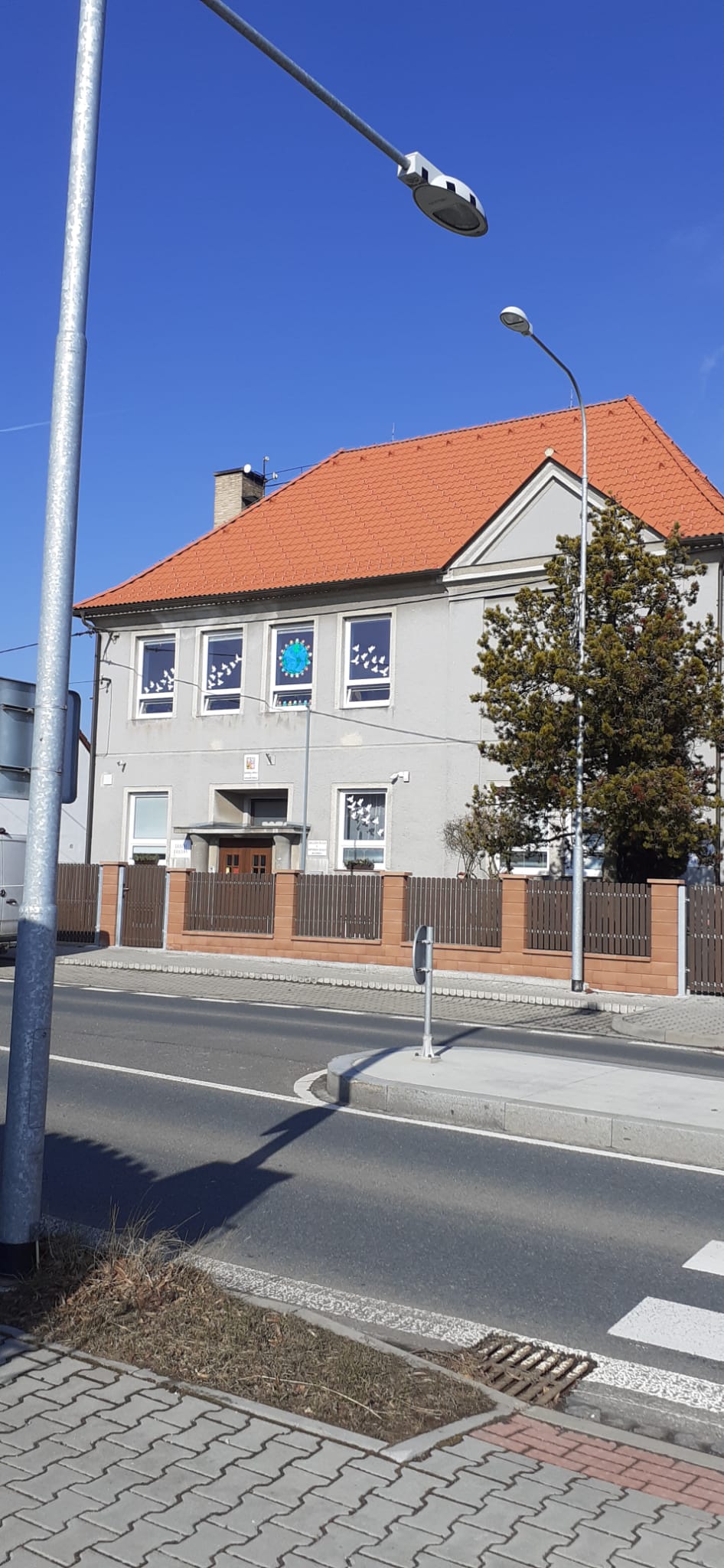 Školní vzdělávací programpro základní vzdělávání  1. – 5. ročníkObsah:1.  Úvod2.  Identifikační údaje3.  Charakteristika školy4.  Charakteristika ŠVP5.  Učební plán6.  Učební osnovy7.  Hodnocení žáků a autoevaluace školyŠkolní vzdělávací program pro základní vzdělávání - Tvořivá škola Bezvěrov1. Identifikační údajeNázev vzdělávacího programu: Školní vzdělávací program pro základní vzdělávání Motivační název:		TVOŘIVÁ ŠKOLA BezvěrovPředkladatel: 		Základní škola a Mateřská škola Bezvěrov, okres Plzeň-sever,příspěvková organizace330 41 Bezvěrov 110Jméno ředitele:		Mgr. Hana HruškováKontakty:			IČO 606 11 863     IZO 102 564 311       RED IZO 650015428Tel.+ fax: 373 317 166Email: bezvaskola@seznam.cz, reditel@skolabezverov.czhttp://www.bezvaskola.websnadno.czZřizovatel školy:		Obec Bezvěrov				330 41 Bezvěrov 101				Tel.: 373 317 156Platnost dokumentu:	 od 1.9.2022ŠVP byl projednán Pedagogickou radou školy dne : 29.8.2022ŠVP byl vydán: 30.8.2022Úpravy ŠVP byly projednány ŠR dne: 30.8.2022 Č.j.:  ZŠ-Be/34/2022                                                                                                   Ředitelka školy:		                       Mgr. Hana HruškováV Bezvěrově 29.8.2022					3. Charakteristika školy Úplnost a velikost školy      Naše jednotřídní neúplná škola rodinného typu se spojeným 1. - 5. ročníkem, zařazená do sítě Tvořivých škol. Patří mezi inkluzivní školy (společně vzdělává a vychovává všechny žáky bez ohledu na jejich předpoklady a handicapy). Její výhodou je malý stmelený kolektiv a velmi dobré vztahy. Má k dispozici 2 třídy. V r. 1995 došlo ke sloučení základní školy a mateřské školy do jedné budovy z důvodu úbytku žáků. Tímto sloučením byla umožněna užší spolupráce obou zařízení, společná činnost mateřské školy a základní školy při besídkách, karnevalech a zájmových kroužcích úspěšně napomáhá bezproblémovému přechodu dětí z mateřské do základní školy. Spádový obvod školy tvoří obce Bezvěrov, Skelná Huť, Dolní Jamné, Ostřetín, Chudeč, Krašov, Potok. Součástí školy je také školní jídelna, jedno oddělení školní družiny a jedna třída mateřské školy.Škola je umístěna na silnici spojující Plzeň a Karlovy Vary, 12 km od Manětína a 10 km od Toužimi. Na 2. stupeň žáci přechází do těchto okolních měst (Manětín, Toužim).Vybavení školymateriální a prostorovéŠkola sídlí v jednopatrové budově. Součástí školy je mateřská škola a školní jídelna umístěná v přízemí, školní družina umístěná v jedné třídě ZŠ, sborovna a dvě učebny v prvním patře,  šatna a sociální zařízení. Na školní zahradě se nachází dvě menší budovy. Jedna slouží k ukládání nářadí, náčiní a hraček potřebné na školní zahradě, v druhé je dílna s keramickou pecí. Chybí nám tělocvična, tělesná výchova je vyučována převážně v místnosti k tomu určené na obecním úřadě (kinosále) nebo v jedné třídě ZŠ, v případě vyhovujícího počasí venku na víceúčelovém hřišti a hřišti OÚ. K dispozici máme velkou školní zahradu, která je vybavena herními i výukovými prvky Na školní zahradě budujeme  několik záhonů k výuce pracovních činností, skalku a bylinkoviště. K doplnění výuky žákům slouží knihovna, kde si žáci mohou půjčovat knihy k domácí či školní četbě. V každé třídě je soubor encyklopedií, které se využívají přímo ve vyučování.Pro různé výstavy je využíván vestibul školy, který je také informačním centrem pro žáky školy, rodiče a  veřejnost. Před budovou je informační tabule.V době přestávek mohou žáci využívat všechny prostory školy, které jsou určeny k trávení volného času. Nejvíce je využívaná školní zahrada a třídy.Učitelé mají k dispozici sborovnu, vybavenou počítačem a tiskárnou s kopírkou.hygienickéŠkola má kvalitní hygienické zázemí, které splňuje veškeré požadavky.technické	V jedné třídě jsou umístěny žákovské počítače využívané nejen při výuce informatiky,  interaktivní tabule a vizualizér. Ve druhé třídě je počítač a interaktivní tabule. K dispozici jsou 2 tablety a 3 notebooky. Třídy jsou vybaveny novými nastavitelnými stoly a židlemi. Žáci mohou využívat barevnou i černobílou kopírku.Třídy jsou prostorné, škola je vytápěna kotlem na tuhá paliva.Personální zabezpečení	Pedagogický sbor tvoří ředitelka školy, 2 učitelky základní školy, 1 asistentka pedagoga, 3 vychovatelky ve školní družině a 2 učitelky v mateřské škole. Ředitelka školy je zároveň učitelkou na prvním stupni. Prioritou DVPP jsou moderní metody v didaktice předmětů a způsoby rozvoje tvořivosti žáků. Spolupráce školy s rodiči, veřejností, partnery a jinými institucemi	Škola úzce spolupracuje s rodiči, pedagogičtí pracovníci jsou s nimi v denním kontaktu, rodičovské schůzky se konají dle potřeby, minimálně 2x do roka formou kaváren, dále při konzultačních dnech a dni otevřených dveří. Mimo to, se rodiče podílejí na organizaci kulturních, sportovních i společenských akcích pořádaných školou. Rovněž se tak daří spolupráci s místními organizacemi. Policie ČR pro žáky provádí besedy o bezpečnosti silničního provozu a bezpečném chování. V oblasti kultury zajišťujeme vystoupení na Setkání seniorů, vítání občánků, MDŽ a Dni matek, Rozsvěcení stromu, masopustní průvod a další. Pravidelně se zúčastňujeme akcí pořádaných jinými školami a školskými zařízeními. Spolupracujeme s Besipem.		Ve škole je zřízena Školská rada. Ředitelka školy se pravidelně zúčastňuje jejích porad.V péči o žáky se specifickými poruchami učení spolupracujeme s Pedagogicko-psychologickou poradnou v Plzni a v Karlových Varech a SPC Plzeň.     Spolupracujeme také s okolními školami při pořádání společných akcí (olympiáda, divadlo, výlety apod.)Dlouhodobé projekty, mezinárodní spolupráce.	Škola je zapojena do projektu Recyklohraní, Ovoce do škol, Zdravá 5 a Les ve škole- škola v lese. V roce 2022 jsme dokončili projekt dotovaný z EU. I v dalších letech plánujeme pokračovat v projektech vyhlášených MŠMT.V každém měsíci probíhají školní projekty.Do mezinárodních projektů se škola zatím nezapojila.4. Charakteristika školního vzdělávacího programuZaměření školy – koncepceZachování školy v obci, udržovat naplněnost tříd, zaměřit se na získávání žáků propagací školy.Spolupracovat s rodiči a získat je ke spolupráci na výchově dětí. Využívat dny otevřených dveří ve škole, pravidelné třídní schůzky, účasti rodičů na akcích, projektové dny.Inkluzivní vzdělávání – vytváření podmínek pro integrované žáky.Zlepšovat vybavení školy pro názornost a efektivitu výuky, aktualizovat učební pomůcky, doplňovat knihovnu, modernizovat vybavení jednotlivých součástí školy.Naše škola chce ve svém dalším rozvoji pokračovat v cestě získávání kompetencí v oblasti řemesel a zdravého životního stylu pod heslem: „Zdravá škola - zdravý venkov“.Pokud chceme z našich žáků vychovat moderní občany naší společnosti, je nezbytné jim poskytnout, co nejlepší podmínky na cestě ke vzdělání.Jsme přesvědčeni o tom, že člověk znalý základních dovedností jak v oblasti řemesel, tak v oblasti zdravého životního stylu se stane dobře konkurenceschopným na trhu práce, ale i v běžném občanském životě. Za pomoci nejmodernějších edukativních metod a pomůcek jsme připraveni vychovat z našich dětí řádného občana, který bude ctít tradice své společnosti, vážit si odkazu svých předků a dodržovat základní demokratické principy občanské společnosti, přičemž tyto základní dovednosti mu snáze pomohou k dosažení moderního vzdělání, čímž se stane platným občanem moderní evropské společnosti.ŠVP ZV Tvořivá škola Bezvěrov naplňuje výchovné a vzdělávací cíle RVP ZV, škola nemá speciální zaměření výuky. Pedagogický sbor, nadstandardní nabídka volnočasových aktivit pro žáky, prostředí školy a poloha školy je předpokladem pro naplnění cílů, které si škola ve své vizi stanovila. Cíle jsou směřovány k žákovi, jako k objektu vzdělávání:Žák si osvojí strategii učení a je motivován pro celoživotní učení.U žáka rozvíjíme schopnost tvořivě myslet, logicky uvažovat, získávat informace, kriticky je hodnotit a pracovat s nimi při řešení problémů.Pro žáky vytváříme takové informační prostředí, které povede k rozvoji klíčových kompetencí.Žáky vedeme k všestranné, účinné a otevřené komunikaci.Žáky učíme toleranci, ohleduplnosti, schopnosti spolupracovat a respektovat práci a úspěch vlastní i druhých.Z žáka vychováváme samostatnou osobnost, která umí uplatňovat svoje práva a zná své povinnosti.U žáka vytváříme potřebu projevovat pozitivní city v chování, jednání a v prožívání životních situacích.Vytváříme žákům bezpečné prostředí pro vzdělávání a vedeme je k odpovědnosti za své zdraví a k odpovědnosti za ochranu životního prostředí.Vzdělávací proces přispívá k poznávání lidí různých kultur, k porozumění jim a ke schopnosti s nimi žít.Žákům pomáháme rozvíjet jejich reálné schopnosti a možnosti, vedeme je k zdravému a přiměřenému sebehodnocení.Žákům pomáháme orientovat se v digitálním prostředí a vedeme je k bezpečnému, sebejistému, kritickému a tvořivému využívání digitálních technologií při rozhodování o vlastní životní a profesní orientaci.Při postupném naplňování těchto cílů budeme spolupracovat s rodiči (zákonnými zástupci) žáků, ale i  s  ostatní veřejností, s odborníky z oblasti pedagogiky a psychologie. Společně usilujeme o proměnu školy, aby vzdělávání žáků odpovídalo současným požadavkům na vzdělávání a jeho kvalitu. Školní vzdělávací program Tvořivá škola vychází v souladu s RVP ZV z poznatků, že:•	v základním vzdělávání jde o to, aby si žáci osvojili základní poznatky o životě kolem sebe, (nelze naučit vše, k čemu lidstvo v poznání došlo)•	nejlepších a trvalých výsledků lze dosáhnout na základě porozumění určitému jevu, k tomu lze dospět tehdy, když žák zapojí do učení co nejvíc smyslů, když bude provádět činnosti, pozorovat, hovořit o nich, vyslovovat závěry – objevovat•	kvalitu vzdělávání neurčuje množství poznatků, ale jejich propojenost, smysluplnost a použitelnost pro život•	pozitivně laděné hodnotící soudy, užívané průběžně, mají vyšší motivační hodnotu a vedou k celkově dobrému zvládání učivaVýchovné a vzdělávací strategieCíle:1.	Osvojit si strategii učení a být motivován pro celoživotní učení.propojení informací se skutečným životemvlastní úsudek, iniciativa, tvořivost, zodpovědnostkomunikační dovednosti, spolupráce, práce v týmuprezentace vlastních výsledkůtvořivost (práce na projektech)hodnocení formou zpětné vazbyhodnocení za to, co žák zvládá, ne za to, co neumívyužívání kladného hodnocení2.	Tvořivě myslet, logicky uvažovat a řešit problémy.uplatňování mezipředmětových vztahů přechod od frontálního vyučování k aktivizujícím metodámpraktická cvičení3.	Všestranně a účinně komunikovat.dodržování etiky komunikace (věcnost, naslouchání, prostor pro různé názory, respektování originálních, nezdařených aj. názorů)základ spolupráce a společného prožívánípráce v týmu4. Spolupracovat a respektovat práci a úspěchy vlastní i druhých.jasná pravidla pro soužití ve škole - práva, povinnostikooperativní učení, spolupráce ve výucespolupráce s rodiči a dalšími partnery5.	Projevovat se jako svobodná a zodpovědná osobnost.učit se samostatně rozhodovat a nést důsledky za svá rozhodnutínutnost dodržování mravních hodnot a slušného jednánívhodnou formou prosazovat své zájmy, učit se argumentovat6.	Projevovat pozitivní city v chování a v prožívání životních situací; vnímavost a citové vztahy k lidem, svému prostředí i k přírodě.s pomocí dospělých řešení své citové vztahy, učit otevřeně a kultivovaně projevovat své cityučit ohleduplnému a citlivému vztahu k lidem, k přírodě a ke kulturním a etickým hodnotám7.	Aktivně rozvíjet a chránit své fyzické, duševní a sociální zdraví.spoluvytvářet estetické, účelné a funkční prostředízachovávat zdravý stravovací a pitný režimdodržovat kompenzační a hygienické přestávky v učeníumožňovat pohybové relaxační přestávky 8.	Poznávat a rozvíjet vlastní schopnosti v souladu s reálnými možnosti a uplatňovat je při rozhodování o vlastní životní a profesní orientaci.uplatňování sebehodnocení žákůosvojování základních pracovních dovedností a návyků9.	Žít společně s ostatními, být tolerantní a ohleduplný k jiným lidem, jejich kulturám a duchovním hodnotám.snažit se o otevřenost vůči spolužákůmprojevovat solidaritu s druhýmirozvíjet kritické postoje k negativním projevům ve škole i společnostiintegrovat žáky vyžadující speciální péči     10. Orientovat se v digitálním prostředívést k bezpečnému, sebejistému, kritickému a tvořivému využívání digitálních technologií při práci, učení, ve volném čase i při zapojování do společnosti a občanského životaKlíčové kompetence v 1. a 2. období základního vzděláváníKlíčové kompetence představují souhrn vědomostí, dovedností, schopností, postojů a hodnot důležitých pro osobní rozvoj a uplatnění každého člena společnosti. Jejich výběr a pojetí vychází z hodnot obecně přijímaných ve společnosti a z obecně sdílených představ o tom, které kompetence jedince přispívají k jeho vzdělávání, spokojenému a úspěšnému životu a k posilování funkcí občanské společnosti. K jejich utváření a rozvíjení musí směřovat a přispívat veškerý vzdělávací obsah i aktivity a činnosti, které ve škole probíhají.Klíčové kompetence mají žákům pomáhat při získávání základu všeobecného vzdělávání. Úroveň klíčových kompetencí získaných na základní škole není konečná, ale tvoří základ pro další celoživotní učení a orientaci v každodenním praktickém životě. V etapě základního vzdělávání jsou za klíčové považovány:kompetence k učení, kompetence k řešení problémů, kompetence komunikativní, kompetence sociální a personální, kompetence občanské, kompetence pracovní a kompetence digitální.Kompetence k učení  – umožnit žákům osvojit si strategii učení a motivovat je pro celoživotní učenínechat žáky individuálně s názornými pomůckami manipulovat, pozorovat, třídit a rozlišovatklást důraz na porozumění učivu a návaznost mezi jednotlivými poznatkysnažit se podporovat čtení s porozuměnímnechat žáky vyjadřovat se k přečtenému textu a  stručně vyprávět jeho obsah dát příležitost k využívání žákovských zkušeností ve výuceklást na žáky v učivu přiměřené nároky, vést je k dobrému zvládnutí základního učiva a dát jim k tomu takový časový prostor, který zohledňuje individuální schopnosti jednotlivých žákůpomáhat podpořit sebedůvěru žáků ve vlastní schopnostiupozorňovat na konkrétní využití vědomostí a dovedností v životěvést je k sebehodnocení a pochopení, proč se danému učivu učívytvářet návyky k pozdějšímu samostatnému učeníKompetence k řešení problému – podněcovat žáky k tvořivému myšlení, logickému uvažování a k řešení problémůžáci třídí, rozlišují, seskupují, přidávají i vyřazují určité pojmy, pomůcky nebo připravenékartičky s údaji vzhledem k tomu, co mají sledovatpodle svého uvážení žáci na základě uvedených činností nacházejí shodné, podobné nebo naopak odlišné znakyna základě pochopení sami žáci navrhují a provádějí obměny činnostíobjevené poznatky aplikují v obdobných situacích, které sami vymýšlejí, mají možnost   	využívat své dosavadní individuální poznatky, dovednosti a zkušenostipodporujeme účast žáků, podle jejich schopností, v různých soutěžích, zvláště tvořivých, tj. takových, kde je třeba uvažovat a hledat nové způsoby řešení úloh nebo zpracovávání údajůžáky vedeme k tomu, aby se nedali odradit případným nezdarem, docházeli ve své činnosti k závěrům, pokoušeli se najít vhodné řešenírůzné závěry, řešení a rozhodnutí necháváme žáky obhajovatumožňujeme žákům vyhledávání nových informací, jejich třídění i propojování s učivemvedeme žáky k jednoduchému zaznamenávání svých pozorování a objevůKompetence komunikativní – vést žáky k všestranné a účinné komunikacivedeme žáky ke vhodné komunikaci se spolužáky, s učiteli a ostatními dospělými ve škole i mimo školuučíme žáky obhajovat a argumentovat vhodnou formou svůj vlastní názor a zároveň poslouchat názor jinýchzačleňujeme metody kooperativního učení a jejich prostřednictvím vedeme děti ke spolupráci při vyučovánípodporujeme komunikaci s jinými školami .Kompetence sociální a personální - rozvíjet u žáků schopnost spolupracovat a respektovat práci vlastní a druhýchběhem vzdělávání mimo jiné používáme skupinovou práci žáků, vzájemnou pomoc při učení. sociální kompetence vyvozujeme na praktických cvičeních a úkolechusilujeme, aby žáci prokázali schopnost střídat role ve skupiněžáky vedeme k respektování společně dohodnutých pravidel chování, na jejichž formulaci se sami podílejíučíme je zároveň k odmítavému postoji ke všemu, co narušuje dobré vztahy mezi žákychceme žáky naučit základům kooperace a týmové práce Kompetence občanské - připravovat žáky jako svobodné a zodpovědné osobnosti, uplatňující svá práva a plnící své povinnosti v třídním kolektivu žáci společně stanovují pravidla chováníklademe důraz na environmentální výchovužáky vedeme k třídění odpadůžáky vedeme ke snaze si mezi sebou pomáhat, uznávat se a oceňovat nápady druhých,ke snaze o co nejlepší plnění svých povinností i uvědomování si svých právKompetence pracovní - pomáhat žákům poznávat a rozvíjet své schopnosti i reálné možnosti a uplatňovat získané vědomosti a dovednosti při profesní orientacižáky motivujeme k aktivnímu zapojení do všech oblastísnažíme se o dosažení zručnosti žáků při práci s různými materiály, provádění činností a pokusůudržování pořádku na pracovním místě, systém v ukládání pomůcek a nářadísamostatnou přípravu jednoduchých pomůcek pro výuku žákydodržování zásad bezpečnosti a ochrany zdraví při pracovních činnostechpoznávání různých oborů lidské činnosti, jejich výsledků a významu pro ostatní lidivedeme je k objektivnímu sebehodnocení a posouzení s reálnými možnostmi při profesní orientacivýuku doplňujeme o praktické exkurze Kompetence digitální – naučit žáky běžně používat zařízení, aplikace a služby, využívat digitální technologievyužívat digitální zařízení při učení, při zapojení do života školy a společnostisamostatně vést k rozhodování, které technologie pro jakou činnost či řešený problém použítzískávat, vyhledat, kriticky posoudit, naučit spravovat informace a digitální obsahvyužívat digitální technologii pro usnadnění práce, zautomatizování, zefektivnění pracovních postupů, zkvalitněníseznamovat s novými technologiemi, kriticky hodnotit jejich přínosy a reflektovat rizika jejich používánípředcházet situacím ohrožujícím bezpečnost zařízení i dat, situacím s negativním dopadem na tělesné a duševní zdraví i zdraví ostatních, při spolupráci, komunikaci a sdílení informací v digitálním prostředí jednat etickyZabezpečení výuky žáků se speciálními vzdělávacími potřebami,Vzdělávání žáků se specifickými poruchami učení Žáky, u kterých se projevují příznaky některé z vývojových poruch učení, posíláme se souhlasem rodičů na vyšetření do pedagogicko-psychologické poradny. Na základě vyšetření a doporučení poradny jsou pak tyto děti zařazovány do reedukační péče. S dětmi pracují vyškolené pedagožky. Každý týden probíhá jedna vyučovací hodina pravidelné dyslektické  nápravy se souhlasem a za spolupráce rodičů. V případě, že pedagogicko-psychologická poradna nebo speciálně pedagogické centrum diagnostikuje vývojovou poruchu učení,  je na žádost zákonných zástupců dítěte vypracován individuální vzdělávací plán, podle kterého se s dítětem v průběhu školního roku pracuje. V něm uvádíme závěry a doporučení z vyšetření v PPP, na co se konkrétně v reedukaci zaměříme, pomůcky, které se budou při nápravě používat, způsob hodnocení, termín reedukační péče, jméno paní učitelky, která bude s dítětem pracovat. Při klasifikaci těchto dětí přihlížíme k vývojové poruše a hodnotíme s tolerancí. Rovněž na žádost rodičů může být žák klasifikován slovně.Na základě doporučení PPP nebo SPC je možné vzdělávat žáka v určitém předmětu v jiném postupném ročníku.Vzdělávání žáků se sociálním znevýhodněním	Do této skupiny spadají žáci ze sociálně, kulturně nebo jazykově odlišného prostředí. Při práci s dětmi se sociálním znevýhodněním je potřeba věnovat pozornost osvojení českého jazyka, seznámení se s českým prostředím, kulturními zvyklostmi a tradicemi. Pro úspěšné vzdělávání žáků se sociálním znevýhodněním škola zabezpečuje v případě potřeby vypracování individuálního vzdělávacího plánu, individuální přístup, vytváření příznivého klimatu pro působení těchto dětí na škole a možnost asistenta pedagoga.Vzdělávání žáků se zdravotním postižením a zdravotním znevýhodněnímVzdělávání žáků probíhá formou individuální integrace. Žák se vzdělává podle zpracovaného učebního plánu běžné třídy a na základě individuálních vzdělávacích plánů. Ve spolupráci a na doporučení speciálně pedagogického centra budou realizovány změny v učebním plánu, týkající se přeřazení žáka z tělesné výchovy do zdravotní tělesné výchovy, omezení ve výtvarné výchově, pracovních činnostech, případně v ostatních předmětech. Protože škola není bezbariérová, je nutná přítomnost osobního asistenta, který pomáhá žákovi při přizpůsobení se školnímu prostředí, učitelce při komunikaci s dítětem, pomáhá při komunikaci dítěte s ostatními žáky a také při komunikaci školy s rodiči postiženého žáka. Učitelka žáky na přítomnost postiženého spolužáka předem připravila, stanovila pravidla chování a způsob komunikace ve třídě i mimo vyučování. Vzdělávání žáků mimořádně nadaných Pro nadané žáky vytváříme ve škole vhodné prostředí. Zadáváme jim samostatné úkoly, podporujeme vlastní pracovní tempo, pěstujeme toleranci a ochotu pomáhat žákům méně nadaným.Na základě doporučení PPP nebo SPC je možné vzdělávat žáka v určitém předmětu v jiném postupném ročníkuPrůřezová témataPrůřezová témata jsou realizována především formou integrace do vyučovacího předmětu nebo jsou realizována formou projektů.Osobnostní a sociální výchovaŽáky vedeme k porozumění sobě samému a druhým, k zvládání vlastního chování, k utvářenídobrých mezilidských vztahů ve třídě i mimo ni, ke komunikaci a spolupráci, k uvědomování si hodnoty spolupráce a pomoci, uvědomování si hodnoty různosti lidí, názorů, přístupů k řešení problémů a složitých situací. Napomáháme k prevenci škodlivých způsobů chování.Výchova demokratického občanaŽáky učíme spravedlnosti, toleranci a odpovědnosti, kritickému myšlení, vědomí svých práv a povinností, zásadám slušné komunikace. Rozvíjíme vztah k domovu a vlasti. Motivujemek ohleduplnosti a ochotě pomáhat slabším.Výchova k myšlení v evropských a globálních souvislostechPodněcujeme zájem žáků o Evropu a svět. Zprostředkováváme jim poznání Evropy a světa.Multikulturní výchovaVedeme žáky k respektování zvláštností různých etnik. Přispíváme k zapojení žáků s odlišného kulturního prostředí do kolektivu třídy.Environmentální výchovaŽáky vedeme k pozornému přístupu k přírodě, lásce k okolní krajině, k obci, její minulosti a přítomnosti. Poskytujeme žákům znalosti, dovednosti a pěstujeme návyky nezbytné prokaždodenní žádoucí jednání občana vůči prostředí. Přispíváme k utváření zdravého životního stylu.Mediální výchovaRozvíjíme u žáků komunikaci a spolupráci v týmu, stanovení si cíle, úkolů a zodpovědnosti.Učební plán pro 1. -5. ročník6. Učební osnovy pro 1. – 5. ročník ZV Cílová a obsahová specifikace jednotlivých vyučovacích předmětůVzdělávací program Tvořivá škola Bezvěrov realizuje požadavky na základní vzdělávání prostřednictvím formulovaných vzdělávacích oblastí a vytváří pro školní praxi dílčí celky – vyučovací předměty.Vzdělávací oblast: Jazyk a jazyková komunikaceVzdělávací oblast je v 1. – 5. ročníku realizována prostřednictvím vyučovacího předmětu český jazyk, v 1. – 3. ročníku prostřednictvím vyučovacího předmětu dramatická výchova a v 1. – 5. ročníku prostřednictvím vyučovacího předmětu anglický jazyk.Český jazykA) Výchovně vzdělávací cílev 1. vzdělávacím období:rozumět spisovné řeči mluvené, čtené i psanévyjadřovat srozumitelně, zejména mluvenou řečí, myšlenky, psanou formou se vyjadřovat jen v jednoduchých větáchčíst správně a s porozuměním texty přiměřené délkou i obsahemznát příklady literárních děl vhodných pro daný věk včetně ilustracíčíst s porozuměním jednoduché naučné texty, pokusit se vyjádřit jejich myšlenkyvnímat krásu a bohatost mateřského jazykasvou schopnost vyjadřovat se umět uplatnit i v prvouce, matematice i dalších vyučovacích předmětechve 2. vzdělávacím období:naučit se správně, plynule, hbitě a výrazně čístrozumět přiměřeně dlouhému a srozumitelnému textu čtenému nahlas i potichupostupně rozšiřovat slovní zásobusprávně se vyjadřovat spisovným jazykem v řeči i v psaném projevuosvojit si základy pravopisu určeného pro toto obdobídát žákům časový prostor pro uplatnění jejich zájmů, dosavadních vědomostí a zkušenostívést žáky k používání různých přehledů, grafických znázornění, náčrtových schémat, které jim pomůže abstraktní učivo zkonkretizovat, zjednodušit, usnadnit jeho pochopenípostupně vytvářet návyk vlastní kontroly ukončené práce, uvažovat nad chybamisoustavnými i příležitostnými cviky vypěstovat jazykový cit žáka, tak aby se dovedl vyjádřit prostě, stručně a jasně slovem i písmem vést je k zájmu o četbu naučnou i o četbu, která by byla blízká jejich citovým prožitkůmu naučných textů, které by měly být vždy přiměřené věku žáků, učit žáky vyjádřit hlavní myšlenku nebo poznatekB) Charakteristika výukyCíle výuky českého jazyka jsou naplňovány:komunikační a slohovou výchovoučtením a literární výchovoupsanímjazykovou výchovouKomunikační a slohová výchova1. vzdělávací období:Komunikace v českém jazyce se může vhodně rozvíjet i prostřednictvím dramatické výchovy.V komunikační výchově se žáci učí vnímat a chápat různá jazyková sdělení (mluvená i psaná), mluvit a rozhodovat se na základě vnímaných pokynů a přečteného textu. Žáci se učí výstižně formulovat a sdělovat své myšlenky, prožitky a pocity, učí se rozumět různým typům textů, jež se vztahují k nejrůznějším situacím ve škole i mimo ni. V tomto období je kladen důraz zejména na ústní vyjadřování žáků. Samostatná písemná forma vyjadřování je uplatňována od 3. ročníku. Při prvním písemném vyjadřování se požaduje používat krátké jednoduché věty o tom, co žáci prožili, nebo co dobře znají. Pro rozvoj vyjadřovacích schopností v prvním vzdělávacím období využíváme:–	vyprávění (o obrázku, vlastních zážitcích, přečteném textu, podle obrázkové osnovy)–	rozhovory žáků k určitému tématu–	formulace otázek a odpovědí k danému tématu–	možnosti svobodného výběru způsobu vyjádření myšlenek (v čítankách 2. a 3. r. jsou připraveny náměty, které žáky vždy zaujmou), využívá se mezipředmětových vztahů–	jednoduchých popisů z písanek, hlavně z prvoučného učiva, k psaní podobných textů–	možnost zpracovávat „první knihy“ např.: o květinách, o ptácích aj. v co nejjednodušší podobě, volně doplněné ilustracemi, výstřižky apod., využíváme i dětských knih a encyklopedií2. vzdělávací období:Činnostní způsob komunikativní výuky  podporuje probouzení a rozvíjení duševního života žáků a mnohdy vede i k vůbec prvnímu pocitu uvědomění si hodnot své osobnosti. Tím, že v průběhu 2. vzdělávacího období soustavně dbáme na to, aby žáci četli správně a s porozuměním, jim otevíráme cestu k jejich budoucímu vzdělávání.Komunikační výchova tedy obsahuje činnosti:a)	receptivní, tj. čtení a naslouchání;b)	produktivní (tvořivé činnosti), tj. mluvený a písemný projev žákaČtení a literární výchova 1. vzdělávací období:Při výuce čtení v tomto období se snažíme naučit všechny žáky, i průměrně nadané, číst přiměřeně náročné, umělecké i naučné texty jasně, zřetelně a s porozuměním. Při čtení textů se obohacuje slovní zásoba žáků a rozvíjí se i jejich ústní vyjadřování. Při práci s texty se spojuje výcvik čtení s rozvojem vyjadřování, se vzděláváním v různých oborech i s výchovou žáků. Čtení se využívá v prvouce při poznávání přírody i života lidí a světa. Při prožívání literárních ukázek a čtení prvních knížek poznávají žáci život dětí i dospělých, učí se chápat a hodnotit jejich životní příběhy, činy, charaktery a lidské vztahy. Tím rozšiřují svoji životní zkušenost, obohacují svůj citový život. Dobrá četba zušlechťuje city, ovlivňuje duševní život dětí a povzbuzuje jejich vůli.Žáci se při vyučování čtení učí esteticky prožívat a chápat přiměřené texty. Při čtení, poslechu a recitaci se zjemňuje smyslové vnímání žáků, např. sluch pro zvukovou stránku jazyka, bystří se pozorování, rozvíjí se představivost a fantazie, cvičí se paměť žáků, rozvíjí se pojmové i obrazné myšlení, ústní vyjadřování.Psaní:	Při výuce psaní v tomto období získají žáci správné psací dovednosti, základy čitelného, přiměřeně hbitého a úhledného rukopisu. Píší slova a texty vhodného a žákům přiměřeného obsahu, který vyjadřuje zkušenosti žáků nebo poznatky získané v jiných vyučovacích předmětech. Písanky připravené pro toto období se zaměřují na psaní s porozuměním.V literární výchově seznamujeme žáky s literární tvorbou vhodnou pro mladší školní věk včetně ilustrací.2. vzdělávací období:Ve 4. a 5. ročníku se ve výuce ČJ začíná více využívat tichého čtení a žáci jsou vedeni k samostatné práci s textem. Novým úkolem, který literární výchova, společně s naukovými předměty, v tomto období plní, je určení hlavních myšlenek textu, jejich sestavení do krátké osnovy a souvislé vyprávění základního obsahu článku podle této osnovy –  žáci se učí učit z učebnic.Jazyková výchova1. vzdělávací období:V jazykové výchově v 1. období základního vzdělávání se žáci učí prostě a jasně vyjadřovat spisovným jazykem, s využitím slovní zásoby odpovídající jejich věku a zároveň poznávají elementární základy mluvnické stavby jazyka a osvojují si základní pravopisné jevy. Dbá se na rozvoj jejich slovní zásoby a postupně se vytváří návyky správné spisovné výslovnosti.Jazykové vyučování má velký význam pro rozvoj myšlení žáků, neboť se při něm učí jazykové a pravopisné jevy pozorovat, srovnávat, třídit i zobecňovat. 2. vzdělávací období:V 2. období základního vzdělávání je naším úkolem zautomatizovat základní pravopisné jevy určené pro 1. vzdělávací období. Jazykové dovednosti žáků se ve vyučování českého jazyka realizují v těchto složkách: zvuková stránka jazyka, slovní zásoba a tvoření slov, tvarosloví, skladba a pravopis.Časové a organizační vymezeníVýuka probíhá v kmenové třídě, je dotována 7 hodinami v 1. - 5. ročníku, z toho 2DH.Výchovné a vzdělávací postupy, které v tomto předmětu směřují k utvářeníklíčových kompetencí:Kompetence k učení· seznamujeme žáky s mluvnickými a literárními termíny souvisejícími s probíraným učivem· vedeme žáky k systematickému ukládání informací· usilujeme o aplikaci naučených pravidel pravopisu a jejich vzájemnému propojováníKompetence k řešení problémů· věnujeme se nalezení a vyvození pravidel, kterými se řídí probírané mluvnické jevy· motivujeme žáky k tomu, aby uměli hledat chyby v textu a odůvodnit správné řešení· podporujeme u žáků kritické zhodnocení vlastní práceKompetence komunikativní· rozvíjíme slovní zásobu žáků pomocí literárního i gramatického učiva· vedeme žáky ke srozumitelnému vyjadřování svých myšlenek v logickém sleduKompetence sociální a personální· zařazujeme práci ve skupině a klademe důraz na vytvoření pravidel v týmu· uplatňujeme individuální přístup k talentovaným žákům, ale i k žákům s vývojovými poruchami učeníKompetence občanské· seznamujeme žáky s naším slovesným dědictvím a tradicemi· podporujeme u žáků potřebu literárního projevu, recitace a četbyKompetence pracovní· uplatňujeme dodržování hygienických pravidel pro čtení a psaní· vedeme žáky k přípravě a udržování jejich pracovního místa1. ročník Český jazyk a literaturaKomunikační a slohová výchovaJazyková výchovaLiterární výchova2. ročníkČeský jazyk a literaturaKomunikační a slohová výchovaJazyková výchovaLiterární výchova3. ročníkČeský jazyk a literaturaKomunikační a slohová výchovaJazyková výchovaLiterární výchovaMinimální doporučená úroveň pro úpravy očekávaných výstupů v rámci podpůrných opatření
Český jazyk a literatura
Komunikační a slohová výchova 1. období
žák
ČJL-3-1-01p čte s porozuměním jednoduché texty
ČJL-3-1-02p rozumí pokynům přiměřené složitosti
ČJL-3-1-04p, ČJL-3-1-05p, ČJL-3-1-06p dbá na správnou výslovnost, tempo řeči a pravidelné dýchání
ČJL-3-1-08p zvládá základní hygienické návyky spojené se psaním
ČJL-3-1-09p píše písmena a číslice – dodržuje správný poměr výšky písmen ve slově, velikost, sklon a správné tvary
písmen
ČJL-3-1-09p spojuje písmena a slabiky
ČJL-3-1-09p převádí slova z mluvené do psané podoby
ČJL-3-1-09p dodržuje správné pořadí písmen ve slově a jejich úplnost
ČJL-3-1-10p opisuje a přepisuje krátké věty
Jazyková výchova 1. období
žák
ČJL-3-2-01p zná všechna písmena malé a velké abecedy
ČJL-3-2-01p rozpoznává samohlásky (odlišuje jejich délku) a souhlásky
ČJL-3-2-01p tvoří slabiky
ČJL-3-2-01p rozlišuje věty, slova, slabiky, hlásky
ČJL-3-2-08p píše velká písmena na začátku věty a ve vlastních jménechLiterární výchova 1. období
žák
ČJL-3-3-01p pamatuje si a reprodukuje jednoduché říkanky a dětské básně
ČJL-3-3-02p reprodukuje krátký text podle otázek a ilustrací
- při poslechu pohádek a krátkých příběhů udržuje pozornost4. ročníkČeský jazyk a literaturaKomunikační a slohová výchovaJazyková výchovaLiterární výchova5. ročníkČeský jazyk a literaturaKomunikační a slohová výchovaJazyková výchovaLiterární výchovaMinimální doporučená úroveň pro úpravy očekávaných výstupů v rámci podpůrných opatření
Český jazyk a literatura
Komunikační a slohová výchova 2. obdobížák
ČJL-5-1-05p, ČJL-5-1-10p vypráví vlastní zážitky, jednoduchý příběh podle přečtené předlohy nebo ilustrací a domluví
se v běžných situacíchČJL-5-1-05p má odpovídající slovní zásobu k souvislému vyjadřování
ČJL-5-1-07p v mluveném projevu volí správnou intonaci, přízvuk, pauzy a tempo řeči
ČJL-5-1-09p popíše jednoduché předměty, činnosti a děje
ČJL-5-1-09p opisuje a přepisuje jednoduché texty
ČJL-5-1-09p píše správně a přehledně jednoduchá sdělení
ČJL-5-1-09p píše čitelně a úpravně, dodržuje vzdálenosti mezer mezi slovy
ČJL-5-1-09p ovládá hůlkové písmo
- tvoří otázky a odpovídá na něJazyková výchova 2. období
žák
ČJL-5-2-03p pozná podstatná jména a slovesa
ČJL-5-2-06p dodržuje pořádek slov ve větě, pozná a určí druhy vět podle postoje mluvčího
ČJL-5-2-08p rozlišuje tvrdé, měkké a obojetné souhlásky a ovládá pravopis měkkých a tvrdých slabik
- určuje samohlásky a souhlásky
- seřadí slova podle abecedy
- správně vyslovuje a píše slova se skupinami hlásek dě-tě-ně-bě-pě-vě-mě
- správně vyslovuje a píše znělé a neznělé souhláskyLiterární výchova 2. období 
žák
ČJL-5-3-01p, ČJL-5-3-02p dramatizuje jednoduchý příběh
ČJL-5-3-01p, ČJL-5-3-02p vypráví děj zhlédnutého filmového nebo divadelního představení podle daných otázek
ČJL-5-3-02p čte krátké texty s porozuměním a reprodukuje je podle jednoduché osnovy
ČJL-5-3-02p určí v přečteném textu hlavní postavy a jejich vlastnosti
ČJL-5-3-04p rozlišuje prózu a verše
- rozlišuje pohádkové prostředí od reálného
- ovládá tiché čtení a orientuje se ve čteném textuDramatická výchovaVýchovně vzdělávací cílev 1. vzdělávací obdobíDramatická výchova pomáhá vychovávat tvořivou a vnímavou osobnost, která je schopna:- vnímat skutečnost kolem sebe v celé její hloubce a složitosti a orientovat se v ní- orientovat se v sobě, jasně a zřetelně formulovat své myšlenky a beze strachu prezentovatsvé názory- tvořivě řešit praktické problémy- uvědomovat si mravní dilemata, umět se v nich samostatně a odpovědně rozhodovat- respektovat druhé lidi a jejich názory, naslouchat jim a oceňovat jejich přínos, umět se na něspolehnout v  případě potřeby- podrobovat své názory i názory druhých kritice, a tím získávat otevřenost měnit svoje postojea vyvíjet se- soucítit s druhými lidmi a být schopen jim pomoci, je-li to třeba- spolupracovat s druhými na společném díle, umět dovést toto dílo až do konce a být schopenza ně nést odpovědnostB) Charakteristika výukyv 1. vzdělávací obdobíDramatická výchova je zaměřena na osobnostní a sociální rozvoj jednotlivce prostřednictvímprvků a postupů dramatického umění. Využívá především dramatické improvizace, ježje založena na lidské schopnosti jednat v navozených situacích, jako by byly skutečné.V dramatických hrách dostávají děti příležitost zažít situace, se kterými se mohou v životěskutečně setkat a které si tak mohou předem prozkoumat a připravit se na ně, s možností děj vehře znovu opakovat, vyzkoušet různé možnosti řešení a vybrat z nich to nejlepší. Mají možnostvyzkoušet si i roli někoho jiného a podívat se na problém jeho očima. To jim dovoluje zažíta pochopit množství lidských citů, myšlenek a názorů, hledat skutečné motivy jednání, naučitse v nich orientovat a odpovědně se rozhodovat. Dramatická výchova pomáhá utvářet vnitřněbohatou osobnost, vědomou si své hodnoty a zároveň otevřenou světu, schopnou sociálníhoporozumění a spolupráce. Nepominutelný je její rozměr etický. Staví na vlastní zkušenosti aprožitku, proto je její účinek hluboký a trvalý.V jádru toho, co zkoumá, sdílí dramatická výchova zájmy zejména s českým jazykem,prvoukou, výtvarnou a hudební výchovou a může jimi prolínat. Mnoha jejich prvků a postupůlze užívat v těchto předmětech i jako metody práce.Svým důrazem na aktivitu a rozvíjení sociability, vnímavosti, imaginace a tvořivosti se stávádramatická výchova důležitou součástí výuky v obecné škole, protože vyvažuje a doplňujesoustředěnost jiných předmětů na rozvíjení logicko-deduktivních, analytických a intelektuálníchsložek myšlení.Dramatická výchova má dvě základní vrstvy, které se v praxi prostupují a nelze je od sebeoddělovat:1. Osobnostní rozvoj: V hrách a cvičeních se rozvíjejí uvolnění a soustředěnost, odstraňují sezábrany, zcitlivuje se vnímání a schopnost objevování sama sebe i okolního světa. Prohlubujía obohacují se pohybové dovednosti a schopnosti výrazu pohybem, rytmické cítění, plynulosti barvivost mluvního projevu. Uvolňují se a rozvíjejí obrazotvornost a tvořivost.2. Sociální rozvoj: V hrách, cvičeních a dramatických improvizacích se rozvíjí schopnostkontaktu a slovní a mimoslovní komunikace, pěstuje se umění naslouchat si vzájemně,prohlubuje se schopnost vcítění, skupinové citlivosti, důvěry a spolupráce. Rozvíjí se ischopnost orientovat se v běžných i méně běžných životních situacích a mezilidských vztazích,rozhodovat se a jednat svobodně a zároveň odpovědně. Látku tohoto okruhu lze rozdělit dotří základních skupin:a) Hry a cvičení na kontakt a sociální komunikaci (slovní i mimoslovní), skupinovou citlivost,dynamiku, důvěru a spolupráci.b) Námětové hry a improvizace, které se bezprostředně zabývají sociálními vztahy, situacemia dovednostmi, a to v té podobě, s jakou se běžně setkáváme v životě (společenské chování,sociální dovednosti, širší společenské uvědomění).c) Dramatické improvizace založené na mezilidském kontaktu a komunikaci, na setkávánírůzných lidských jedinců v situacích, osob, které na sebe vzájemně působí, řeší střetávánísvých postojů a potřeb, přání a směřování a vytvářejí tak d ě j e.Náměty pro dramatické improvizace mohou být různého původu: z velké části vycházejí ztémat školní výuky, dále mohou být vzaty z reportáží a zpráv sdělovacích prostředků, mohouvyplynout z problémů, s nimiž se právě jednotlivci nebo skupina ve třídě setkávají, stát se jimi mohou i typické modelové situace mezilidských vztahů. Navodit je může jak učitel, tak ižáci sami. V neposlední řadě je lze stavět na literárních předlohách, které nabízejí uměleckyzpracovaný, a proto nebanální, bohatší a plnější obraz života, rozvíjejí představivost, smysl prometaforu a znakovost výrazu.Při dramatických hrách a improvizacích se dítě nemusí vyjadřovat jen vlastním tělem, zaurčitých okolností je možné použít při práci i materiál nebo předměty (případně jednoduchéloutky), které navazují na dětem přirozenou hru s hračkou, rozvíjejí fantazii, pomáhají odstranitněkteré zábrany a obohacují dětské výrazové možnosti.Výsledkem procesu v dramatické výchově může být v některých případech i představení, kterévšak nikdy není a nesmí být samoúčelem, ale prostředkem k obohacení výchovných prvkůo výchovu k dokončování společné práce, k vypracování detailů a k odpovědnosti jedince askupiny před veřejností.Časové dotace a organizační vymezení výukyVýuka probíhá v kmenové třídě, je dotována 1 hodinou v 1. - 3. ročníku.Výchovné a vzdělávací postupy, které v tomto předmětu směřují k utvářeníklíčových kompetencí:Kompetence k učenímotivujeme žáky, povzbuzujeme při hledání všeho nového, dopřáváme prožít pocit úspěchuseznamujeme žáky s možnostmi řešení problémů a osvojení učiva, rozebíráme postupy vedoucí ke správnému výsledku, navrhujeme organizaci práce, pomáháme hledat vhodné metody učenípodněcujeme žáky k sebehodnocení, rozvíjíme samostatnostKompetence k řešení problémůseznamujeme žáky s možnostmi získávání informací, pomáháme vybírat vhodné postupyuvádíme získané informace do širších souvislostí, ukazujeme příklady správné organizace práce a samostatného uvažovánípracujeme s chybou a prezentujeme své názory při vzájemné komunikaciKompetence komunikativnírozvíjíme u žáků slovní zásobu, vedeme ke srozumitelné a pečlivé artikulaci, oceňujeme schopnost naslouchat a dále ji podněcujemepředvádíme žákům možnosti dorozumívání, vybízíme k reprodukci uložené informacekomunikujeme se žáky v cizím jazyceKompetence sociální a personálnísledujeme a zajišťujeme zapojení všech žáků ve skupině, dbáme o dodržování zásad tolerance a základních pravidel společenského chovánípomáháme žákům rozvíjet jejich osobnost, posilujeme jejich sebedůvěruKompetence občanskévychováváme žáky vlastním příkladem, podněcujeme vzájemnou spoluprácipomáháme žákům pochopit naše kořeny a tradiceKompetence pracovnínavrhujeme žákům vhodnou organizaci práce, vybízíme k zodpovědnosti při plnění pracovních povinnostímotivujeme žáky, oceňujeme je za kvalitně odvedenou prácipomáháme žákům aplikovat získané znalosti v konkrétních situacích1. ročníkDramatická výchova2. ročníkDramatická výchova3. ročníkDramatická výchovaAnglický jazyk A) Výchovně vzdělávací cílev 1. vzdělávací obdobímotivovat žáky k zájmu o anglický jazyk, učit se vnímat a napodobovat melodii a rytmus anglického jazykapoznávat a prakticky používat základní pravidla výslovnostičinnostní formou naučit žáky základní slovní zásobu z jim blízkých oblastí  (činnosti s obrázky nebo předměty)činnostní formou výuky naučit žáky jednoduchá základní pravidla gramatiky a základní zdvořilostní frázezákladní fráze a obraty procvičovat s pomocí CD a manuálních činností zahrnutých v pracovním sešitěs pomocí obrázků nebo předmětů vytvářet a obměňovat první krátké rozhovoryrozumět jednoduchým pokynům v anglickém jazyce a reagovat na něvést žáky k získání schopnosti číst s porozuměním přiměřené jednoduché texty v anglickém jazycezískávat první poznatky o zemích, kde se mluví anglickypostupně začít chápat význam znalosti angličtiny pro životaktivní účastí žáka na výuce anglického jazyka ho vést ke schopnosti jednoduše komunikovat s využitím prvních poznaných slov a frázíPři činnostním vyučování anglickému jazyku vyučujeme:a)	komunikační dovednosti (schopnost domluvit se v angličtině)b)	slovní zásobu, čtení a porozumění řeči psané; porozumění řeči mluvené,c)	mluvnici a pravopis;d)	dramatickou výchovue)	základní poznatky o anglicky mluvících zemíchve 2. vzdělávací obdobíupevnit vědomosti získané z 1. období, což jsou základy anglického jazykarozvinout tyto vědomosti a využít je pro požadavky Společného evropského referenčního rámce, jazyková úroveň A1činnostní výukou naučit žáky potřebnou slovní zásobu i mluvnické dovednosti pro dosažení jazykové úrovně A1 dle evropského standardumotivovat žáky k zájmu o anglický jazyk poslechem audio CD, na kterém mluví děti stejného věku, stejně jako poslechem písní připraveným speciálně na tomto audio CD pro 4. ročníkzákladní idiomy a konverzační dovednosti procvičovat s pomocí audio CD, pracovního sešitu a manuálních činností, pro které má učitel k dispozici didaktické hrynacvičovat porozumění jednoduchým otázkám v anglickém jazyce a reakci na nvést žáka ke schopnosti představit se ústně i písemně v anglickém jazyce a jednoduše vysvětlit kdo je, kde žije, co má rád, v jaké žije rodiněaktivní účastí v nácviku mluvení, porozumění, čtení a psaní vytvořit u žáků sebevědomí, že se dokáží uplatnit i v ciziněŽák získá základní schopnost domluvit se v anglickém jazyce dle požadavků společných pro všechny země Evropské Unie na jazykové úrovni A1. Dále:čte s pomocí slovníku jednoduchý textumí vyhledat informace v jednoduchém textunapíše jednoduchý dopis nebo pozdrav, vyplní formulář v angličtiněŽák je připraven pro pokračování ve výuce anglického jazyka pro úroveň A2 a případně pro studium dalšího cizího jazyka.Při činnostním vyučování anglickému jazyku ve 2. období:Vyučujeme komunikační dovednosti na základním stupni evropského standardu pro úroveň A1.Pro tuto úroveň se zaměřujeme především na nácvik rozhovorů.Dbáme na čtení jednoduchých textů s porozuměním. Žáky vedeme k tomu, aby postupně dokázali o textu hovořit, tvořit jednoduché otázky podle textu, odpovídat si navzájem, jednoduše text reprodukovat. Pokud je to možné, věty z textu obměňovat, využívat osvojenou slovní zásobu.Do každé vyučovací hodiny zařazujeme činnosti s připravenými pomůckami.Pomocí didaktických her procvičujeme se žáky nejen slovní zásobu, ale i mluvnici, která začíná být od 4. třídy pro většinu žáků náročná (tvorba otázky a záporu v angličtině, složené časy sloves, zájmena).V oblasti psaní se soustředíme na dovednosti požadované evropským standardem: napsat jednoduchý pozdrav, přání k svátkům, vyplnit jednoduchý formulář, napsat o sobě krátký dopis.B) Charakteristika výukyv 1. vzdělávací obdobíVýuka anglického jazyka v 1. období tvoří úvod do cizojazyčného vzdělávání žáků. Proto je v tomto období nejdůležitější probuzení zájmu o výuku angličtiny a vytváření pozitivního vztahu k učení cizímu jazyku. Abychom toho dosáhli, musí být vyučovací hodiny angličtiny v průběhu celého roku prostoupeny zajímavostmi a pro žáky poutavými činnostmi, hrami a písničkami. Při výuce je třeba pracovat s vhodnými učebnicemi a pomůckami zpracovanými přiměřeně k věku dítěte.V tomto období se snažíme, aby žák porozuměl vyslechnutému sdělení, uměl ho opakovat, aby uměl použít naučená slova v jednoduchém spojení, aby dovedl základní slova a jednoduché věty přečíst a slova i zapsat, popřípadě k nim nakreslit obrázek. Výuka jazyka vychází z jeho praktického použití. Výklad pravidel gramatiky je omezen na nezbytně nutné minimum potřebné k tvorbě jednoduchých vět. Slovní zásoba je volena především z okruhu zájmů dětí tohoto věku. Slova jsou vázána do vzájemných souvislostí. Upevňování, procvičování a využití slovní zásoby v jednoduchých větách spojujeme vždy s činnostmi s konkrétním předmětem, obrázkem – s tzv. názorem, a to v každé hodině. To je základem k tomu, aby se anglickému jazyku učil každý žák s chutí a věřil, že bude mít úspěch. Využíváme zvukových nahrávek, anglických říkanek a písniček, z nichž některé se žáci učí zpaměti.ve 2. vzdělávací obdobíVýuka anglického jazyka ve 2. období má činnostní charakter. Dovede žáky ke schopnosti komunikovat v angličtině na úrovni A1, která je základní, dle Společného evropského referenčního rámce. V učivu postupujeme od znalostí získaných v 1. období k dospělejším tématům. Časové dotace a organizační vymezení výukyVýuka probíhá v kmenové třídě, je dotována 2 hodinami 1. -2. ročníku a 3 hodinami ve 3. – 5. ročníku.Výchovné a vzdělávací postupy, které v tomto předmětu směřují k utvářeníklíčových kompetencí:Kompetence k učenímotivujeme žáky, povzbuzujeme při hledání všeho nového, dopřáváme prožít pocit úspěchuseznamujeme žáky s možnostmi řešení problémů a osvojení učiva, rozebíráme postupy vedoucí ke správnému výsledku, navrhujeme organizaci práce, pomáháme hledat vhodné metody učenípodněcujeme žáky k sebehodnocení, rozvíjíme samostatnostKompetence k řešení problémůseznamujeme žáky s možnostmi získávání informací, pomáháme vybírat vhodné postupyuvádíme získané informace do širších souvislostí, ukazujeme příklady správné organizace práce a samostatného uvažovánípracujeme s chybou a prezentujeme své názory při vzájemné komunikaciKompetence komunikativnírozvíjíme u žáků slovní zásobu, vedeme ke srozumitelné a pečlivé artikulaci, oceňujeme schopnost naslouchat a dále ji podněcujemepředvádíme žákům možnosti dorozumívání, vybízíme k reprodukci uložené informacekomunikujeme se žáky v cizím jazyceKompetence sociální a personálnísledujeme a zajišťujeme zapojení všech žáků ve skupině, dbáme o dodržování zásad tolerance a základních pravidel společenského chovánípomáháme žákům rozvíjet jejich osobnost, posilujeme jejich sebedůvěruKompetence občanskévychováváme žáky vlastním příkladem, podněcujeme vzájemnou spoluprácipomáháme žákům pochopit naše kořeny a tradiceKompetence pracovnínavrhujeme žákům vhodnou organizaci práce, vybízíme k zodpovědnosti při plnění pracovních povinnostímotivujeme žáky, oceňujeme je za kvalitně odvedenou prácipomáháme žákům aplikovat získané znalosti v konkrétních situacích1. ročníkCizí jazykAnglický jazyk2. ročníkCizí jazykAnglický jazyk3. ročníkCizí jazykAnglický jazykMinimální doporučená úroveň pro úpravy očekávaných výstupů v rámci podpůrných opatřeníAnglický jazyk
Řečové dovednosti 1. období
žák
CJ-3-1-01p je seznámen se zvukovou podobou cizího jazyka4. ročníkCizí jazykAnglický jazyk5. ročníkCizí jazykAnglický jazykMinimální doporučená úroveň pro úpravy očekávaných výstupů v rámci podpůrných opatřeníAnglický jazykPoslech s porozuměním 2. období
žák
CJ-5-1-01p rozumí jednoduchým pokynům učitele, které jsou sdělovány pomalu a s pečlivou výslovností
CJ-5-1-02p rozumí slovům a frázím, se kterými se v rámci tematických okruhů opakovaně setkal (zejména má-li k
dispozici vizuální oporu)
- rozumí výrazům pro pozdrav a poděkováníMluvení 2. období
žák
CJ-5-2-01p pozdraví a poděkuje
CJ-5-2-02p sdělí své jméno a věk
CJ-5-2-03p vyjádří souhlas či nesouhlas, reaguje na jednoduché otázky (zejména pokud má k dispozici vizuální oporu)Čtení s porozuměním 2. období
žák
CJ-5-3-02p rozumí slovům, se kterými se v rámci tematických okruhů opakovaně setkal (zejména má-li k dispozici
vizuální oporu)Psaní 2. období
žák
- je seznámen s grafickou podobou cizího jazykaVzdělávací oblast: Matematika a její aplikaceVzdělávací oblast je v 1. – 5. r. realizována prostřednictvím vyučovacího předmětu:MatematikaA) Výchovně vzdělávací cílev 1. vzdělávací obdobíosvojování základních matematických pojmů na základě aktivních činností každého žákadůraz na porozumění základním pojmům matematiky a jejich vzájemným vztahůmrozvíjení zkušeností s matematickým modelováním pomocí činností, kterými se žáci učí poznávat a nalézat situace, které dokážou matematicky popsatvyužívání zkušeností žáků z domova i ze života kolem nichprostor pro aktivní projev žáka – vymýšlení úloh žáky, využití jejich zájmů, komunikace mezi žáky, efektivní využívání osvojených poznatkůpostupné osvojování prvních matematických pojmů, početních výkonů, postupů, základů jazyka matematiky a způsobů jejich užitíve 2. vzdělávací obdobíosvojování nových matematických pojmů na základě aktivních činností každého žákačinnostní rozšíření číselného oboru, utvrzení představy o desítkové soustavěpředkládání nových poznatků ve spojení s předcházejícím učivem, uplatnění analogie pro zavedení početních výkonů v rozšířeném číselném oboru žáky využívání schopnosti žáků objevovat za vedení učitele další nové matematické poznatky na základě pozorování a rozlišování, vyslovovat závěry, pokoušet se o zobecňovánípostupné zdokonalování přesnosti matematického vyjadřovánízařazování  praktických činností (např.: měření, odhady, porovnávání velikostí a vzdáleností) s cílem získání správných představ a zručnostispojování nových poznatků v matematice s vědomostmi žáků získanými v běžném životěvyužívání matematických poznatků a dovedností žáky v praktickém životěpoužívání peněz při činnostním řešení úloh s náměty z obchodovánípeníze v praktickém životěvěnování času nápadům žáků, jejich dotazům, ukázkám různých způsobů řešení úlohvyslovování úsudků k úlohám, vytváření předpokladů pro rozvíjení logického myšlenívytváření obměn slovních úloh a matematických problémů pro různé obory činnosti lidípodporovat schopnost žáků rozumět grafickým schématům tabulkám i jiným schematickým znázorněním, vytvářet jednoduchá schémata, vést žáky ke grafické gramotnosti praktické osvojování základních poznatků z geometrieB) Charakteristika výukyv 1. vzdělávací období:Matematické vzdělávání v tomto období pomáhá žákům vnímat význam matematiky v životě. Žáci se učí vyjadřovat pomocí čísel. Matematika rozvíjí pozornost, vytrvalost, schopnost rozlišovat, objevovat, vytvářet různé situace. Žáci se učí svoji práci kontrolovat, srovnávat, učí se sebedůvěře, slovně i písemně vyjadřují výsledky svého pozorování. S vyjadřovacími schopnostmi se rozvíjí jejich schopnost uvažovat.Vzdělávací oblast matematika je tvořena čtyřmi tematickými okruhy:a) Číslo a proměnná:V tomto tematickém okruhu si žáci postupně osvojují aritmetické operace (porovnávání, zaokrouhlování, sčítání, odčítání, násobení, dělení). Přitom se dbá na tři složky:–	dovednost (provádění početních operací);–	algoritmické porozumění (proč je práce prováděna předloženým postupem, důraz na činnostní provedení a pozorování žáků, hovor o pozorovaném);–	významové porozumění (umět operaci propojit na reálné situace – nejlépe za pomoci individuálních činností, matematizace reálných situací).b) Závislosti a vztahy:Žáci si v tomto tematickém okruhu na základě pozorování uvědomují změny a závislosti známých jevů. Porovnávají velikosti věcí a čísel. Pomocí svých činností postupně pochopí, že změnou může být zvětšení, zmenšení, růst, pokles. Na poznání a pochopení závislostí navazuje v dalších obdobích práce s tabulkami, diagramy a grafy. c) Geometrie v rovině  a v prostoru:Žáci se v tomto tematickém okruhu učí objevovat, rozlišovat a určovat základní geometrické rovinné a prostorové útvary. Geometricky modelují reálné situace, hledají geometrické útvary ve svém okolí a pojmenovávají je. Učí se měřit délku, poznávají základní jednotku délky. Učí se základy grafického projevu v geometrii.d) Slovní úlohy:Jejich řešení je do značné míry nezávislé na znalostech a dovednostech školské matematiky. Při nich je třeba uplatňovat uvažování žáků, které později přechází v logické myšlení. Učí se řešit jednodušší úlohy z reálného světa, analyzovat reálné situace, pochopit problém, utřídit údaje, pomocí konkrétního názoru situaci modelovat, následně řešit a formulovat odpověď. Při řešení slovních úloh je žák jejich tvůrcem, vynálezcem i řešitelem. Úsilí, které při tom žáci vynakládají, působí příznivě na jejich rozumový vývoj. Rozvíjena je přitom i samostatnost žáka a jeho tvořivost.ve 2. vzdělávací období:Vzdělávací oblast matematika a její aplikace je tvořena čtyřmi tematickými okruhy:a) Číslo a početní operace:V tomto tématickém okruhu si žáci 4. a 5. ročníku prohlubují dovednosti základních početních operací s přirozenými čísly. Novou látkou, kterou mají žáci v tomto období v okruhu početních operací dobře zvládnout, je písemné násobení dvojciferným činitelem, dělení se zbytkem zpaměti a  písemné dělení jednociferným dělitelem. Žáky je třeba seznámit i s písemným násobením trojciferným činitelem a písemným dělením dvojciferným dělitelem.b) Závislosti, vztahy a práce s datyÚkolem stanoveným v  tomto okruhu je vyhledávat, sbírat a třídit různé údaje, se kterými se v životě žáci setkávají. Orientovat se v jednoduchých tabulkách, číst z nich údaje, využívat je k porovnávání i výpočtům a naučit se též vyhledané údaje sestavovat do tabulek. Žák dále poznává i různé diagramy, seznamuje se s prvními grafy a učí se v nich orientovat.      c) Geometrie v rovině a prostoruOd žáků v tomto období nežádáme, aby se učili definice nebo aby vlastnosti útvarů odříkávali zpaměti. Vedeme je k tomu, aby obrázek nebo model dovedli popsat svými slovy. Také rýsování základních útvarů v rovině spojujeme vždy s hovorem žáků o narýsovaném, k tomu přidáváme i rýsování poznaných útvarů podle jednoduchého popisu.Při výuce obvodu a obsahu obrazců vycházíme z konkrétních situací kolem nás. Provádí-li žáci samostatně činnosti patřící k tomuto učivu, vytvoří si jasné konkrétní představy a rozlišování obvodu a obsahu obdélníka nebo čtverce jim pak nečiní žádné problémy.Cílem výuky geometrii v tomto období je tedy:a) rozeznávat navzájem základní geometrické obrazce a rozpoznávat je na předmětechb) správně načrtnout, vystřihnout i narýsovat čtverec, obdélník a libovolný trojúhelník c) stanovit velikost obvodu čtverce, obdélníka a jiných čtyřúhelníků a narýsovaných trojúhelníků měřením a výpočtem, uvědomovat si, že obrazce zaujímají určitou plochu, kterou lze srovnávat se zvolenou jednotkou   obsahuGeometrie je v učebních osnovách obou ročníků spojena s výukou výtvarné výchovy, kde žáci také  zobrazují rovinné útvary. Poznávání geometrických útvarů tedy prolíná oběma předměty. Výpočty obvodů jsou také často zařazeny ve slovních úlohách v aritmetických pracovních sešitech. Žák poznává, že osvojené znalosti z matematiky potřebuje v různých vyučovacích předmětech i při řešení mnoha úloh  z praktického života. d) Slovní úlohyJedním z nejdůležitějších úkolů při výuce matematiky ve  2. vzdělávacím období je podpořit a rozvíjet schopnost žáků uvažovat a samostatně řešit jednoduché slovní úlohy zpaměti. Žáky je třeba postupně dovést i k  samostatnému řešení zapsaných slovních úloh s jedním nebo dvěma početními výkony. Pro mezipředmětové vztahy jsou připraveny úlohy s vlastivědnou i přírodovědnou tématikou. Jsou zařazeny v pracovních sešitech pro 4. i 5. ročník. Protože soustavné řešení slovních úloh výrazně přispívá k rozvoji myšlení žáků, je třeba slovním úlohám ve 4. a 5. ročníku věnovat nejméně polovinu času určeného k výuce matematiky v tomto vzdělávacím období. Slovní úlohy zařazujeme souběžně s numerickým počítáním.K běžným slovním úlohám přibývají v tomto vzdělávacím období  další úlohy, jejichž řešení vyžaduje zvláštní postup, např.: jednoduchá trojčlenka řešená přechodem přes jednotku, úlohy na porovnávání podílem aj. Přitom žáci dojdou k poznání významu jednoduchého zápisu podmínek slovní úlohy, se kterým se i v 1. vzdělávacím období setkávali.Časové a organizační vymezeníVýuka probíhá v kmenové třídě a je dotována 5 hodinami v 1. – 5. ročníku.Výchovné a vzdělávací postupy, které v tomto předmětu směřují k utvářeníklíčových kompetencí:Kompetence pracovnípodporujeme žáky k tvořivému manuálnímu ztvárnění modelů těles, obrazců,vyžadujeme od žáků zodpovědný přístup k zadaným úkolům a jejich důsledné plněníKompetence k učenírozvíjíme abstraktní a logické myšlení (využíváme problémové úlohy, matematické hádanky, kvízy, logické úlohy, …)zařazujeme úkoly vycházející z reálného života a praxevedeme žáky k sebehodnoceníKompetence k řešení problémůvedeme žáky k samostatnému řešení úkolů pomocí výpočtů, odhadů a tabulekvybízíme žáky k hledání různých variant řešení, rozebíráme se žáky jejich postupy řešeníKompetence komunikativníkomunikujeme s žáky o vhodnosti vyjádření jejich myšlenek a názorů v logickém sleduužíváme matematickou symboliku, grafy, tabulky, diagramyKompetence sociální a personálnínavozujeme situace, při kterých žáci prokazují schopnost pracovat ve skupináchpodílíme se na utváření příjemné atmosféry v týmuposilujeme sebedůvěru slabších žákůKompetence občanskézadáváme problémové úkoly, které se týkají života dětí (slovní úlohy, kvízy, hádanky)1. ročníkMatematikaČíslo a početní operaceNestandardní aplikační úlohy a problémyZávislosti, vztahy a práce s datyGeometrie v rovině a v prostoru2. ročníkMatematikaČíslo a početní operaceNestandardní aplikační úlohy a problémyZávislosti, vztahy a práce s datyGeometrie v rovině a v prostoru3. ročníkMatematikaČíslo a početní operaceZávislosti, vztahy a práce s datyGeometrie v rovině a v prostoruNestandardní aplikační úlohy a problémyMinimální doporučená úroveň pro úpravy očekávaných výstupů v rámci podpůrných opatřeníMatematikaČíslo a početní operace 1. období
žák
M-3-1-01p porovnává množství a vytváří soubory prvků podle daných kritérií v oboru do 20
M-3-1-02p čte, píše a používá číslice v oboru do 20, numerace do 100
M-3-1-02p zná matematické operátory + , - , =, <, > a umí je zapsat
M-3-1-04p sčítá a odčítá s užitím názoru v oboru do 20
M-3-1-05p řeší jednoduché slovní úlohy na sčítání a odčítání v oboru do 20
umí rozklad čísel v oboru do 20Závislosti, vztahy a práce s daty 1. období
žák
M-3-2-02p modeluje jednoduché situace podle pokynů a s využitím pomůcek
M-3-2-03p doplňuje jednoduché tabulky, schémata a posloupnosti čísel v oboru do 20
- zvládá orientaci v prostoru a používá výrazy vpravo, vlevo, pod, nad, před, za, nahoře, dole, vpředu, vzadu
- uplatňuje matematické znalosti při manipulaci s drobnými mincemiGeometrie v rovině a v prostoru 1. období
žák
M-3-3-01p pozná a pojmenuje základní geometrické tvary a umí je graficky znázornit
M-3-3-01p rozezná přímku a úsečku, narýsuje je a ví, jak se označují
M-3-3-02p umí používat pravítko4. ročníkMatematikaČíslo a početní operaceNestandardní aplikační úlohy a problémyZávislosti, vztahy a práce s datyGeometrie v rovině a v prostoru5. ročníkMatematikaČíslo a početní operaceNestandardní aplikační úlohy a problémyZávislosti, vztahy a práce s datyGeometrie v rovině a v prostoruMinimální doporučená úroveň pro úpravy očekávaných výstupů v rámci podpůrných opatřeníMatematikaČíslo a početní operace 2. období
žák
M-5-1-02p čte, píše a porovnává čísla v oboru do 100 i na číselné ose, numerace do 1000
M-5-1-02p sčítá a odčítá zpaměti i písemně dvouciferná čísla
M-5-1-02p zvládne s názorem řady násobků čísel 2 až 10 do 100
M-5-1-03p zaokrouhluje čísla na desítky i na stovky s využitím ve slovních úlohách
M-5-1-03p tvoří a zapisuje příklady na násobení a dělení v oboru do 100
M-5-1-04p zapíše a řeší jednoduché slovní úlohy
M-5-1-04p rozeznává sudá a lichá čísla
umí používat kalkulátorZávislosti, vztahy a práce s daty 2. období
žák
M-5-2-01p vyhledá a roztřídí jednoduchá data (údaje, pojmy apod.) podle návodu
M-5-2-02p orientuje se a čte v jednoduché tabulce
- určí čas s přesností na čtvrthodiny, převádí jednotky času v běžných situacích
- umí jednoduché převody jednotek délky, hmotnosti a času
- uplatňuje matematické znalosti při manipulaci s peněziGeometrie v rovině a v prostoru 2. období
žák
M-5-3-01p znázorní, narýsuje a označí základní rovinné útvary
M-5-3-02p měří a porovnává délku úsečky
M-5-3-02p vypočítá obvod mnohoúhelníku sečtením délek jeho stran
M-5-3-03p sestrojí rovnoběžky a kolmice
M-5-3-05p určí osu souměrnosti překládáním papíru
- pozná základní tělesaNestandardní aplikační úlohy a problémy 2. období
žák
M-5-4-01p řeší jednoduché praktické slovní úlohy, jejichž řešení nemusí být závislé na matematických postupechVZDĚLÁVACÍ OBLAST: INFORMATIKAje ve 3. -  5. ročníku realizována prostřednictvím vyučovacího předmětu:InformatikaA) Výchovně vzdělávací cíle:rozvíjet informativní myšlení vedoucí k porozumění základním principům digitálních technologiívyužívat informatické postupy a pojmyzaznamenání dat a informacíseznamovat žáky se základními funkcemi počítačeuvědomovat si úlohu rychlých informací v dnešním moderním světěumět správně komunikovat telefonem (pevná linka, mobil)ukázat, jak se dají v současnosti využívat informační a komunikační technologienaučit se svoje soubory informací vytvářet, ukládat a opět vyhledávatseznámit se s tím, jak přijímat a odesílat zprávy e-mailemučit žáky pracovat s textem a obrázkem v textovém editorupoznat možnost získávání a předávání informací pomocí internetu   B) Charakteristika výuky Informatiky v 2. vzdělávacím období:	Charakter výuky informatiky je činnostní. Výuku orientujeme tak, aby žáci dovednosti a znalosti získávali výhradně na základě individuální nebo maximálně dvoučlenné skupinové práce s počítači, periferiemi a používaným softwarem. Žáci provádějí takové činnosti, které vedou k získání základních znalostí a dovedností z oblasti práce s ICT technologiemi výhradně uživatelského charakteru, ale tak, aby je mohli dále rozvíjet na druhém stupni základního vzdělávání. Cílem naší práce je vybavit žáka takovými kompetencemi, které mu umožní ICT technologie v budoucnosti cílevědomě využívat při učení a později též při organizaci  svého života. Dovednosti získané ve vzdělávacím oboru Informační a komunikační technologie umožňují žákům aplikovat výpočetní techniku s bohatou škálou vzdělávacího softwaru a informačních zdrojů ve všech vzdělávacích oblastech celého základního vzdělávání. Získané dovednosti jsou v informační společnosti nezbytným předpokladem pro uplatnění na trhu práce i podmínkou k efektivnímu rozvíjení profesní a zájmové činnosti.					Časové a organizační vymezení	Vyučovací předmět Informatika je  vyučován ve 3. - 5. ročníku po jedné vyučovací hodině týdně. Časová dotace byla posílena z disponibilní časové dotace, neboť jsme si vědomi důležitosti získání ICT gramotnosti našimi žáky.3. ročníkInformatikaPráce s počítačemPráce s informacemi4., 5. ročníkInformatikaData, informace a modelováníAlgoritmizace a programováníInformační systémyDigitální technologieMinimální doporučená úroveň pro úpravy očekávaných výstupů v rámci podpůrných opatřeníInformatikaDATA, INFORMACE A MODELOVÁNÍžákI-5-1-01p uvede příklady dat, která ho obklopují a která mu mohou pomoci lépe se rozhodnout; vyslovuje odpovědi na otázky, které se týkají jeho osoby na základě datI-5-1-02p popíše konkrétní situaci, která vychází z jeho opakované zkušenosti, určí, co k ní již víALGORITMIZACE A PROGRAMOVÁNÍžákI-5-2-01p sestavuje symbolické zápisy postupůI-5-2-02p popíše jednoduchý problém související s okruhem jeho zájmů a potřeb navrhne a popíše podle předlohy jednotlivé kroky jeho řešeníI-5-2-03p rozpozná opakující se vzory, používá opakování známých postupůINFORMAČNÍ SYSTÉMYžákI-5-3-01p v systémech, které ho obklopují, rozezná jednotlivé prvkyI-5-3-02p pro vymezený problém, který opakovaně řešil, zaznamenává do existujícítabulky nebo seznamu číselná i nečíselná dataDIGITÁLNÍ TECHNOLOGIEžákI-5-4-01p najde a spustí známou aplikaci, pracuje s daty různého typuI-5-4-03p popíše bezpečnostní a jiná pravidla stanovená pro práci s digitálnímitechnologiemiVzdělávací oblast: Člověk a jeho světVzdělávací oblast je v 1. – 3. r. realizována prostřednictvím vyučovacího předmětu prvouka,ve 4. a 5. ročníku prostřednictvím vyučovacích předmětů přírodověda  a  vlastivěda.PrvoukaA) Výchovně vzdělávací cíle:učit žáky pozorovat přírodní jevy a orientovat se v prostoru a časena základě činností a pozorování vytvářet nové představy o jednoduchých, chápání žáků dostupných, ale podstatných věcech a jevech, které je obklopují doma, ve škole, v obcivést  žáky k tomu, aby předměty a jevy pojmenovávali a vyjadřovali o nich své myšlenky, soudy, názoryučit žáky, aby na základě svých vlastních zkušeností docházeli k jednoduchým pojmům a objevování souvislostívytvářet u žáků pozitivní vztah k rodině, spolužákům, škole, domovu i k přírodě a rozvíjet pozitivní vlastnosti žákůdát žákům základní poučení o lidském těle a ochraně zdraví, vzniku nemocí a úrazů a jejich předcházeníupevňování preventivního chování, účelného rozhodování a jednání v různých situacích ohrožení vlastního zdraví a bezpečnosti druhých, včetně chování při mimořádných událostechnaučit žáky orientovat se v problematice peněz a cen a k odpovědnému spravování osobního rozpočtu naučit žáky poznávání podstaty zdraví i příčin ohrožení, naučit žáky cílevědomému osvojování základních hygienických návyků a návyků kulturníchB) Charakteristika výuky:Cíle jsou naplňovány prostřednictvím využívání vlastních zkušeností žáků. Učitel řídí vyučování tak, aby žáci docházeli k novým poznatkům zejména na základě vlastních činností a přímého pozorování. Žáci mohou různé věci a jevy pozorovat např. při řízených činnostech, na vycházkách, při pokusech, při zacházení s různými nástroji a předměty. Činnostní vyučování prvouce podněcuje aktivitu všech žáků. Průběžně a v souvislosti s různými vyučovacími předměty vedeme žáky k tomu, aby výsledky svých pozorování, zjištění a objevování zaznamenávali různými způsoby, tj. výtvarně i písemně. V tomto období využíváme co nejvíce regionálních přírodních i společenských jevů.Charakteristické pro výuku prvouky v 1. období základního vzdělávání je její prolínání s učivem ostatních předmětů. Žákům dáváme příležitost k tomu, aby si uvědomili propojenost vztahů mezi člověkem a přírodou a možnost člověka přírodu ovlivňovat. Učíme je rozlišovat pozitivní způsoby působení člověka v přírodě od způsobů negativních. Žáci poznávají význam a úkol jednotlivých profesí ve vztahu k životnímu prostředí. Necháme je objevovat možnosti ke zlepšování okolního prostředí a péči o něj. Dáváme jim prostor pro nápady co dělat teď, aby i v budoucnosti bylo na Zemi zdravé životní prostředí. Vytváříme první předpoklady k tomu, aby žáci získávali dobrou hodnotovou orientaci v zájmu udržitelnosti rozvoje lidské společnosti.Časové a organizační vymezeníVýuka probíhá v kmenové třídě formou samostatné i skupinové práce, ale také v terénu – vycházky, výlety, exkurze. Do výuky zařazujeme pozorování, pokusy, projekty a besedy. Výuka je dotována 2 hodinami v 1. ročníku, 2. a 3. ročníku a 3 hodinami ve 4. a 5.ročníku.Výchovné a vzdělávací postupy, které v tomto předmětu směřují k utváření klíčových  kompetencí:Kompetence k učenínabízíme žákům způsoby a metody, jež jim umožní samostatně plánovat a řídit vlastní učenívedeme žáky k vyhledávání a třídění informací, propojování a porovnávání umožňujeme žákům vytvářet si komplexnější pohled na přírodní, společenské a kulturní jevypředkládáme žákům vhodné učební pomůcky, zařazujeme práci s atlasy, encyklopediemi, obrazovým materiálem a mapamiKompetence k řešení problémůpodporujeme žáky v kritickém myšlení a rozhodnutí, které jsou schopni obhájitposilujeme schopnosti žáků využívat vlastní zkušenosti získané z různých zdrojů (např. z rodinného prostředí, četby, multimediálních prostředků apod.)  i z vlastního úsudkuKompetence komunikativnírozvíjíme u žáků dovednost vyjadřovat své názory, myšlenky a poznatky na lidskou společnost, přírodní jevy a historické události, reagovat na názory a podněty jinýchseznamujeme žáky s využíváním informačních a komunikačních prostředkůzařazujeme diskusní kroužky a besedyKompetence sociální a personálnízařazujeme práci žáků ve skupinách s důrazem na vytvoření pravidel práce v týmu (organizace práce, ohleduplnost, úcta, spolupráce, respekt)vyžadujeme individuální odpovědnost za splnění určitého úkoluposilujeme sebedůvěru žáka a jeho samostatný rozvojseznamujeme žáky se společenskými normami chování a upevňujeme základy kulturního a tolerantního chování a jednání mezi lidmiKompetence občansképodporujeme u žáků pozitivní postoje k uměleckým dílům, k ochraně kulturního dědictví a ocenění našich tradicvzbuzujeme u žáků zájem o minulost, o kulturní bohatství regionu i celé země, probouzíme v žácích kladný vztah k místu bydliště a nejbližšímu okolí, rozvíjíme jejich národní cítění a vztah k naší zemivedeme žáky k chápání základních vztahů v různých ekosystémech a s nimi souvisejících ekologických problémůKompetence pracovnírozvíjíme u žáků smysl pro povinnost vyžadováním přípravy na výuku a shromažďováním materiál1. ročníkČlověk a jeho světPrvoukaMísto, kde žijemeLidé kolem násLidé a časRozmanitost přírodyČlověk a jeho zdraví2. ročníkČlověk a jeho světPrvoukaMísto, kde žijemeLidé kolem násLidé a časRozmanitost přírodyČlověk a jeho zdraví3. ročníkČlověk a jeho světPrvoukaMísto, kde žijemeLidé kolem násLidé a časRozmanitost přírodyČlověk a jeho zdravíPřírodovědaA) Výchovně vzdělávací cíle: poznávat přírodní zákonitosti při aktivních a tvůrčích činnostech, jednak samostatně, jednak při práci ve skupináchzískávat jasné a konkrétní představy o přírodninách živých i neživých a přírodních jevech na základě pozorování, je to dobrý předpoklad pro vytváření přesných pojmůkonkrétní představy o přírodninách a přírodních jevech doplňovat nejen četbou textů naučných, ale i uměleckýchučit žáky zjišťovat základní vlastnosti zkoumaných přírodnin, nacházet souvislosti mezi jevy a ději v příroděnechat žáky provádět pokusy, čímž jim umožníme poznat a pochopit přírodní děje, které nelze snadno pozorovat v přírodních podmínkáchna vycházkách zaměřovat pozornost žáků na sledování určitých jevůzaznamenávat výsledky pozorování a pokusů, diskutovat o nich se spolužáky, vyvozovat závěry a za učitelova vedení je upřesňovat, popřípadě zobecňovatuvědomovat si sebe jako člověka - živou bytost, která má své fyziologické a biologické funkce a potřeby, poznávat, co je pro člověka užitečné a naopak škodlivé z hlediska hygieny, výživy aj.žákům předávat základní poučení o bezpečném chování v různých životních situacích i při mimořádných událostech, které ohrožují nejen zdraví jednotlivců, ale i celých skupin obyvatelvést žáky k tomu, aby si na základě svých zkušeností a sledování konkrétních situací postupně uvědomovali odpovědnost každého (i nedospělého) člověka, za své zdraví a bezpečnostupozorňovat žáky na situace, při kterých by nevhodným chováním mohli ohrozit zdraví spolužáků nebo zavinit úraz jiných lidípostupně si osvojovat a upevňovat zásady slušného chování mezi lidmi, učit se vzájemné toleranci, snášenlivosti a úctě k lidem, se kterými se setkávajísledovat střídání ročních období, vést si záznamy ze svých pozorování, umět pozorované změny v přírodě zdůvodnitdovést žáky k uvědomění, že Země je jednou z planet, oběžnic Slunce, které jsou součástí vesmíru B) Charakteristika výuky:Výuka přírodovědy ve 2. vzdělávacím období navazuje na učivo prvouky, v mnohém ho prohlubuje a rozšiřuje. Charakter výuky je činnostní, to předpokládá provádění žákovských pokusů, hovor o pozorovaných pokusech i jiných sledovaných přírodních úkazech. Žáci mají možnost v přírodovědném vyučování využívat vědomosti z prvouky i své zkušenosti z vlastních pozorování přírody. Při přírodovědném vyučování se ve velké míře uplatňují mezipředmětové vztahy s výukou českého jazyka, matematiky, výtvarné i hudební výchovy, praktických činností. Při poznávání přírody a jejich zákonitostí dochází žáci k poznání, že Země a život na ní tvoří celek, ve kterém jsou všechny hlavní děje v rovnováze.VlastivědaA) Výchovně vzdělávací cíle:dát žákům přehled o jejich regionu - krajizískávat postupně základní zeměpisný přehled o České republice a Evropěučit žáky číst a vyhledávat základní údaje v mapě  České republiky a Evropyosvojovat si nové pojmy v souvislosti s orientací na mapěseznamovat žáky s významnými etapami našich národních dějinvyvolat u žáků zájem o minulost a o kulturní bohatství regionu i celé zeměučit žáky zařazovat hlavní události časově do staletípoznávat, jak se život lidí vyvíjí a mění, jakým změnám podléhají věci kolem nássledovat změnu staveb a způsobu života v průběhu staletíosvojovat si základní dějepisné pojmy související s uspořádáním společnostiprobouzet u žáků pěkný vztah k místu bydlištěpostupně rozvíjet vědomí sounáležitostí se svou zemí, světadílem  upevňovat základy správného chování mezi lidmi bez ohledu na barvu pletiučit žáky vzájemné úctě, pomoci a snášenlivosti mezi sebouutvářet pracovní návyky při individuálních činnostech i práci ve skupináchvést žáky k propojování místních historických, zeměpisných a kulturních informací poznávat historii místa a kraje z dostupných zdrojů (členové rodiny, muzea, památky, knihovny)k poznávání charakteristiky určitého regionu i událostí využívat informační technikuB) Charakteristika výuky:Vyučovací předmět vlastivěda zahrnuje ve 4. a 5. ročníku učivo zeměpisné a historické. Zeměpisné učivo navazuje na poznatky z prvouky. Od pozorování nejbližšího okolí bydliště a školy žáci přecházejí k zeměpisnému  pozorování svého kraje a republiky až po její začlenění do Evropy. Rodné město a rodný kraj jsou součástí vlasti. Jejich dějiny tvoří součást dějin celé země. Učivo týkající se podnebí propojujeme s výukou přírodovědy. 4. ročníkČlověk a jeho světVlastivěda, PřírodovědaMísto, kde žijemeLidé kolem násLidé a časRozmanitost přírodyČlověk a jeho zdraví5. ročníkČlověk a jeho světVlastivěda, přírodovědaMísto, kde žijemeLidé kolem násLidé a časRozmanitost přírodyČlověk a jeho zdravíMinimální doporučená úroveň pro úpravy očekávaných výstupů v rámci podpůrných opatřeníČlověk a jeho světMÍSTO, KDE ŽIJEMEŽák – 1. obdobíČJS-3-1-01p orientuje se v okolí svého bydliště a v okolí školyČJS-3-1-01p popíše a zvládne cestu do školyŽák – 2. obdobíČJS-5-1-01p popíše polohu svého bydliště na mapě, začlení svou obec (město)do příslušného krajeČJS-5-1-01p, ČJS-5-1-02p orientuje se na mapě České republiky, určí světové stranyČJS-5-1-02p řídí se zásadami bezpečného pohybu a pobytu v příroděČJS-5-1-03p má základní znalosti o České republice a její zeměpisné poloze v EvropěČJS-5-1-04p uvede pamětihodnosti, zvláštnosti a zajímavosti regionu, ve kterém bydlíČJS-5-1-05p sdělí poznatky a zážitky z vlastních cestČJS-5-1-06p pozná státní symboly České republikyLIDÉ KOLEM NÁSŽák – 1. obdobíČJS-3-2-01p rozlišuje role rodinných příslušníků a vztahy mezi nimi, rozlišuje blízképříbuzenské vztahyČJS-3-2-01p dodržuje základní pravidla společenského chováníČJS-3-2-01p při setkání s neznámými lidmi se chová adekvátněČJS-3-2-01p projevuje toleranci k odlišnostem spolužáků, jejich přednostem i nedostatkůmČJS-3-2-02p pojmenuje nejběžnější povolání a pracovní činnostiŽák – 2. obdobíČJS-5-2-01p, ČJS-5-2-02p dodržuje pravidla pro soužití ve škole, v rodině, v obci (městě)ČJS-5-2-02p rozpozná nevhodné jednání a chování vrstevníků a dospělýchČJS-5-2-02p uvede základní práva dítěte, práva a povinnosti žáka školyČJS-5-2-03p používá peníze v běžných situacích, odhadne a zkontroluje cenu jednoduchéhonákupu a vrácené penízeČJS-5-2-03p porovná svá přání a potřeby se svými finančními možnostmi, uvede příkladyrizik půjčování penězČJS-5-2-03p sestaví jednoduchý osobní/rodinný rozpočet, uvede příklady základních příjmůa výdajůLIDÉ A ČASŽák – 1. obdobíČJS-3-3-01p pozná, kolik je hodin; orientuje se v časeČJS-3-3-01p zná rozvržení svých denních činnostíČJS-3-3-02p, ČJS-3-3-03p rozlišuje děj v minulosti, přítomnosti a budoucnostiČJS-3-3-03p poznává různé lidské činnostiŽák – 2. obdobíČJS-5-3-03p rozeznává rozdíl mezi životem dnes a životem v dávných dobáchČJS-5-3-03p uvede významné události, které se vztahují k regionu a krajiČJS-5-3-03p vyjmenuje nejvýznamnější kulturní, historické a přírodnípamátky v okolí svého bydlištěROZMANITOST PŘÍRODYŽák – 1. obdobíČJS-3-4-01p pozoruje a na základě toho popíše některé viditelné proměny v příroděv jednotlivých ročních obdobíchČJS-3-4-02p pozná nejběžnější druhy domácích a volně žijících zvířatČJS-3-4-02p pojmenuje základní druhy ovoce a zeleniny a pozná rozdíly mezi dřevinamia bylinamiČJS-3-4-03p provede jednoduchý pokus podle návoduŽák – 2. obdobíČJS-5-4-01p na jednotlivých příkladech poznává propojenost živé a neživé přírodyČJS-5-4-02p popíše střídání ročních obdobíČJS-5-4-03p zkoumá základní společenstva vyskytující se v nejbližším okolí a pozorujepřizpůsobení organismů prostředíČJS-5-4-05p zvládá péči o pokojové rostliny a zná způsob péče o drobná domácí zvířataČJS-5-4-05p chová se podle zásad ochrany přírody a životního prostředíČJS-5-4-05p popisuje vliv činnosti lidí na přírodu a jmenuje některé činnosti, kterépřírodnímu prostředí pomáhají a které ho poškozujíČJS-5-4-06p reaguje vhodným způsobem na pokyny dospělých při mimořádných událostechČJS-5-4-06p provádí jednoduché pokusy se známými látkamiČLOVĚK A JEHO ZDRAVÍŽák – 1. obdobíČJS-3-5-01p uplatňuje hygienické návyky a zvládá sebeobsluhu; popíše své zdravotní potížea pocity; zvládá ošetření drobných poraněníČJS-3-5-01p pojmenuje hlavní části lidského tělaČJS-3-5-02p rozezná nebezpečí; dodržuje zásady bezpečného chování; neohrožuje svézdraví a zdraví jinýchČJS-3-5-02p uplatňuje základní pravidla bezpečného chování účastníka silničního provozuČJS-3-5-03p chová se obezřetně při setkání s neznámými jedinci; v případě potřeby požádáo pomoc pro sebe i pro jiné; ovládá způsoby komunikace s operátory tísňových linekČJS-3-5-04 reaguje adekvátně na pokyny dospělých při mimořádných událostechžák – 2. obdobíČJS-5-5-01p uplatňuje základní znalosti, dovednosti a návyky související s preventivníochranou zdraví a zdravého životního styluČJS-5-5-02p rozlišuje jednotlivé etapy lidského životaČJS-5-5-04p uplatňuje účelné způsoby chování v situacích ohrožujících zdravía v modelových situacích simulujících mimořádné událostiČJS-5-5-04p uplatňuje základní pravidla silničního provozu pro cyklisty; správně vyhodnotíjednoduchou dopravní situaci na hřištiČJS-5-5-05p odmítá návykové látkyČJS-5-5-07p ošetří drobná poranění a v případě nutnosti zajistí lékařskou pomocVzdělávací oblast: Umění a kulturaPožadavky této vzdělávací oblasti se realizují v 1. – 5. r. ve dvou samostatných vyučovacích předmětech: hudební výchova a výtvarná výchova.Hudební výchovaA) Výchovně vzdělávací cílev 1. vzdělávacím období:naučit žáky čistě a výrazně zpívat lidové i umělé dětské písně v hlasovém rozsahu přiměřeném žákům mladšího školního věkunacvičit správné dýchání a tvoření tónůrozvíjet hudební sluch a paměť na melodii i slovaučit rozlišovat a udržovat určitý rytmusrozvíjet hudebnost zařazováním poslechu lidových písní i poslechu hodnotné vážné hudby vhodné pro tento věk a vést žáky k zájmu o hudbupoznat a dbát o rozvoj talentovaných žákůprobouzet u žáků zájem o vlastní pěvecké a hudební aktivityve 2. vzdělávacím obdobídodržení rytmu, správné dýchání při zpěvu)pěstovat dále hudebnost v oblasti hudebního sluchu, zpěvního hlasu, smyslu pro rytmus,  hudební paměť i představivostrozvíjet melodické i harmonické cítění žákůnadále využívat k instrumentálnímu doprovodu zpěvu rytmické i melodické hudební nástroje, tuto činnost umožnit co největšímu počtu žáků ve výucežáky seznamovat s lidovým dvojhlasem a jednoduché lidové písně zpívat dvojhlasně, využívat možnosti osvojení dvojhlasého zpěvu (např. kánon)poznávat základní hudební teoriirozvíjet hudebně pohybové dovednosti žáků (lidové tance, pohybové fantazie)do výuky pravidelně zařazovat krátké, žákům blízké a srozumitelné poslechové ukázky skladebrozlišování nejčastěji užívaných hudebních nástrojů podle vzhledu, zvuku i způsobu hry získat první poznatky z české i evropské hudební kulturyrozlišovat operu od operety, balet od pantomimy B) Charakteristika výukyv 1. vzdělávacím obdobíHlavními složkami hudební výchovy jsou zpěv a poslech hudby. Těžištěm hudebně-výchovné práce je zpěv. Nejčastější formou tohoto období je zpěv jednohlasný.Výběr písní má být rozmanitý, má napomáhat hlasovému výcviku. Současně s výcvikem pěveckých dovedností rozvíjí zpěv hudební sluch žáků, jejich smysl pro čistou intonaci a rytmus.  Vnímání hudby se rozvíjí v celé hudebně-výchovné práci, nejvýrazněji při poslechu hudby. Poslechem se učí žáci hudbu citově prožívat a soustředit se. ve 2. vzdělávacím obdobíJestliže výuku hudební výchovy v 1. období charakterizujeme jako období hudebních her, tak výuka ve 4. a 5. ročníku je obdobím manipulace s hudebním materiálem.Těžištěm výuky Hv i v tomto období je zpěv žáků, zaměřený na lidové písně i známé a oblíbené písně z mediálních prostředků. Všechny druhy hudebních činností (zpěv, poslech, instrumentální a pohybové aktivity) se ve výuce hudební výchovy navzájem prolínají a posilují ve svých účincích. Časové a organizační vymezeníVýuka probíhá v místnosti, kde je umístěn klavír. Časová dotace je pro všechny ročníky 1 hodina týdně.Výchovné a vzdělávací postupy, které v tomto předmětu směřují k utváření klíčových kompetencí:Kompetence k učení· zprostředkujeme pohled na umění a kulturu jako na způsob poznávání světa· rozvíjíme tvořivost žáků aktivním osvojováním hudebních technikKompetence k řešení problémů· vedeme žáky k tomu, aby vyhledávali vazby mezi druhy umění a uměleckými žánry na základě jejich znaků a témat, která jsou jimi zpracována· rozvíjíme kritické a samostatné myšlení při posuzování hudebního díla· otevíráme před žáky možnost volby vhodných hudebních výrazových prostředkůKompetence komunikativní· otevíráme před žáky možnost přistupovat k umění jako ke způsobu komunikace· rozvíjíme dovednosti důležité pro vedení dialogu o dojmu z hudebního dílaKompetence sociální a personální· poskytujeme prostor pro osobitý hudební projevKompetence občanské· seznamujeme žáky s významnými hudebními díly a jejich autory· podchycujeme individuální zájem žáků o kulturní dění a podporujeme hoKompetence pracovní· vyžadujeme od žáků zodpovědný přístup k zadaným úkolům· pomáháme vyhledávat, shromažďovat a zpracovávat materiály1. ročníkHudební výchovaHudební činnosti2. ročníkHudební výchovaHudební činnosti3. ročníkHudební výchovaHudební činnosti4. ročník Hudební výchovaHudební činnosti5. ročníkHudební výchovaHudební činnostiMinimální doporučená úroveň pro úpravy očekávaných výstupů v rámci podpůrných opatření:Hudební výchovaŽák – 1. období	HV-3-1-01p zpívá jednoduché písně v rozsahu kvintyHV-3-1-02p hospodárně dýchá a zřetelně vyslovuje při rytmizaci říkadel i při zpěvuHV-3-1-04p reaguje pohybem na tempové a rytmické změnyHV-3-1-05p rozliší sílu zvuku- pozorně vnímá jednoduché skladbyŽák – 2. obdobíHV-5-1-01p zpívá písně v přiměřeném rozsahu k individuálním schopnostemHV-5-1-02p, HV-5-1-07p propojí vlastní pohyb s hudbouHV-5-1-03p doprovodí spolužáky na rytmické hudební nástrojeHV-5-1-06p odliší tóny podle výšky, síly a barvy- pozorně vnímá znějící hudbu různých skladeb- správně hospodaří s dechem při interpretaci písní − frázováníVýtvarná výchovaA) Výchovně vzdělávací cílev 1. vzdělávacím obdobíprobouzet a rozvíjet schopnosti výtvarného vyjadřování žákůrozvíjet tvořivé schopnosti žáků, pěstovat jejich estetické cítění a vkusvytvářet základní pracovní návyky pro výtvarnou činnost žákůvytvářet kladný citový vztah k výtvarnému uměníseznamovat žáky s výtvarnými nástroji, materiály a technikamiučit žáky pozorovat a vnímat krásu přírody, hovořit o svých pocitech a dojmech, pokusit se je výtvarně vyjadřovatdát dítěti možnost osobitého výtvarného vyjádření určitého prožitku nebo představy neovlivněného vnuceným výtvarným vzoremčetbou, vyprávěným příběhem, hudbou, dramatickým dílem podněcovat a rozvíjet výtvarné představy žáků, dát možnost výtvarným projevům v různých technikáchvýtvarně experimentovat, objevovat tvary věcí kolem nás, hra s linií s využitím různých plastických materiálůkreslením, malováním a modelováním rozvíjet tvarovou, barevnou i prostorovou představivost a jemnou motorikuučit se prezentovat svůj výtvarný projev a naslouchat sdělení druhýchdovedností získaných při výtvarných  činnostech využívat při výuce prvouky, matematiky, českého jazyka i psaní a naopakseznamovat žáky s ilustracemi v dětských knihách, poznávat nejznámější malířepodílet se na výzdobě třídy, školy; učit se prezentovat své práceve 2. vzdělávacím obdobíumožnit žákům vnímat krásu okolního světa jako součást každodenního životarozšiřovat soubor užívaných technik a seznamovat žáky s dalšími výtvarnými nástroji a různými materiály rozvíjet schopnost vnímat krásu přírody, vyjadřovat své pocity a dojmy a výtvarně je zpracovávatrozvíjet individuálně tvořivé schopnosti žákůpěstovat estetické cítění a vkus žákůvést žáky ke schopnosti vnímat krásu lidového umění a dostupných uměleckých dělvážit si kulturních hodnot a dovedností lidírozvíjet schopnost žáků esteticky ovlivňovat své prostředíumožňovat konfrontaci osobních postojů s postoji jinýchrozvoj tolerance k lidem a duchovním hodnotámB) Charakteristika výuky:v 1. vzdělávacím obdobíVýuka výtvarné výchovy vychází především z citového vztahu žáků k zobrazované skutečnosti. Výtvarné činnosti rozvíjejí tvořivost, fantazii, estetické cítění, podněcují a uspokojují potřeby žáků vyjadřovat se k různým tématům, situacím, prožitkům. V 1. – 3. ročníku převládá spontánnost, bezprostřednost výtvarného projevu dítěte. Úlohou učitele je posilovat sebevědomí žáků, využívat jejich fantazii, rozvíjet ji, podporovat jejich vlastní výtvarné vyjadřování, podněcovat zájem o výtvarnou práci vhodnou motivací. Tato výchova prolíná celým obdobím. Jeví se jako vedení žáka: k svobodnému výtvarnému vyjádřeník uvědomování si krásy tvarů, barev a barevných kombinací, strukturk postupné schopnosti samostatné volby výtvarné techniky (technologie), ke správnému zacházení s výtvarnými nástroji, barvami apod.k účasti na utváření prostředí, ve kterém žijeme, učíme seTéměř všechny námětové okruhy výtvarné výchovy obsahují základní vztahy k životu, prostředí a lidem, a proto souvisí blízce s výukou prvouky a vztahem žáků k životnímu prostředí. K vytváření hlubšího vztahu k výtvarnému umění využíváme návštěvy výstav obrazů, loutek a maňásků, hraček, pohlednic aj., besedujeme nad knihami a jejich ilustracemi.ve 2. vzdělávacím období	Výtvarná výchova je podstatnou částí základního vzdělávání žáků. Jejím cílem je rozvíjet vkus žáků, jejich cit pro umění, jejich dovednost výtvarně se vyjadřovat, cíl je zaměřen i na objevování talentovaných žáků. V tomto období se zaměřuje na:  1.  vycvičení oka a žákovy ruky  2.  rozvíjení schopnosti čistého a jistého zobrazování  3.  pěstování správného vnímání krásy formy, linie, barvy i symetrieVýuka výtvarné výchovy je postavena na tvůrčích činnostech, které umožňují rozvíjet žákovo vnímání, výtvarné cítění, představivost, fantazii, myšlení, prožitky. V předcházejícím vzdělávacím období i v období předškolním byla výtvarná výchova dítěti především prostředkem k vyjadřování myšlenek. Ve 2. období se postupně tříbí smyslová vnímavost, uvědomělé pozorování  a výtvarné vidění.Žáci se naučí citlivěji vnímat tvary, barvy, struktury, vzájemné vztahy částí a celku, a tak se zabezpečuje nenásilný přechod od prvotních grafických forem k formám členitějším. Žáci zobrazují předměty tak, jak se jeví jejich oku. Pravidla perspektivy žáci vyvozují z pozorování, pod vedením učitele. Geometrických modelů se užívá jen k objasnění konstrukce skutečných předmětů. Při kreslení listů, ovoce a jiných předmětů žáky upozorňujeme na osovou souměrnost některých přírodnin. Pro vytváření vzorů je prospěšná mezipředmětová vazba s geometrií, využíváme dovednosti provádět náčrty základních geometrických obrazců. Žáci jsou v rámci výtvarné výchovy také seznamováni s díly předních domácích i evropských umělců, seznamujeme je s díly různých oborů umění. Žáci se je učí chápat a rozumět jim. Časové a organizační vymezeníVýuka probíhá v kmenové učebně. Časová dotace je pro 4. a 5. ročník 2 hodiny, pro ostatní  ročníky 1 hodina týdně.Výchovné a vzdělávací postupy, které v tomto předmětu  směřují k utváření klíčových kompetencí:Kompetence k učení· vedeme žáky k tomu, aby se naučili rozumět používaným termínům ve výtvarné oblasti a dovedli s nimi zacházet· rozebíráme se žáky výtvarné techniky a nabízíme škálu použitelných postupů· dopřáváme jim prožít pocit úspěchu a chválíme je· požadujeme po žácích výsledky úměrné jejich schopnostem a nadáníKompetence k řešení problémů· předkládáme žákům množství estetických prožitků a poskytujeme jim prostor k jejich vnímání· vedeme žáky k vlastnímu uvážlivému názoru na umělecké díloKompetence komunikativní· napomáháme žákům vyjadřovat a sdělovat různými prostředky své prožitky, pocity a nálady· vedeme žáky k emocionálnímu prožitku uměleckého díla· poskytujeme dětem dostatečný prostor k vlastnímu uměleckému projevuKompetence sociální a personální· ukazujeme dětem potřebu spolupráce, vedeme k obhajování vlastního názoru a zdravého prosazení, vedeme žáky k reálnému sebehodnocení· dbáme na využití možností, schopností a znalostí žáků, posilujeme jejich sebedůvěruKompetence občanské· seznamujeme je s historií a kulturními památkami a vysvětlujeme potřebu je oceňovat a chránit· budujeme otevřenost k uměleckým dílům a smysl pro pochopení· vytváříme atmosféru, při níž mohou žáci zkoušet nové techniky· podporujeme účast v soutěžích a mimoškolních aktivitáchKompetence pracovní· seznamujeme žáky s danými materiály a nástroji a ukazujeme jim možnosti jejich použití· pomáháme při plánování pracovního postupu a správné organizaci práce· hodnotíme odvedenou práci· dohlížíme na dodržování zásad hygieny a bezpečnosti práce· vedeme žáky k pořádku na pracovišti· vybízíme k zodpovědnosti a samostatnosti· posuzujeme se žáky jejich vlastní schopnosti a možnosti1. ročníkVýtvarná výchovaVýtvarné aktivity2. ročníkVýtvarná výchovaVýtvarné aktivity    3. ročníkVýtvarná výchovaVýtvarné aktivity4. ročníkVýtvarná výchovaVýtvarné aktivity5. ročníkVýtvarná výchovaVýtvarné aktivityMinimální doporučená úroveň pro úpravy očekávaných výstupů v rámci podpůrných opatření:Výtvarná výchovaŽák – 1. obdobíVV-3-1-01p až VV-5-1-05p zvládá základní dovednosti pro vlastní tvorbuVV-3-1-01p rozpoznává a porovnává linie, barvy, tvary, objektyve výsledcích tvorby vlastní, tvorby ostatních i na příkladech z běžného života(s dopomocí učitele)VV-3-1-02p, VV-3-1-04p uplatňuje vlastní zkušenosti, prožitky a fantazii při tvůrčíchčinnostech, je schopen výsledky své činnosti sdělit svým spolužákůmžák – 2. obdobíVV-5-1-01p až VV-5-1-06p uplatňuje základní dovednosti pro vlastní tvorbu, realizuje svůjtvůrčí záměrVV-5-1-01p rozlišuje, porovnává, třídí linie, barvy, tvary,objekty, rozpoznává jejich základní vlastnosti a vztahy (kontrasty – velikost,barevný kontrast), uplatňuje je podle svých schopností při vlastní tvorbě, přivnímání tvorby ostatních i umělecké produkce i na příkladech z běžného života(s dopomocí učitele)VV-5-1-02p, VV-5-1-03p při tvorbě vychází ze svých zrakových, hmatových i sluchovýchvjemů, vlastních prožitků, zkušeností a fantazieVV-5-1-05p vyjádří (slovně, mimoslovně, graficky) pocit z vnímání tvůrčí činnosti vlastní,ostatních i uměleckého dílaVzdělávací oblast: Člověk a zdravíPožadavky této vzdělávací oblasti se realizují v 1. – 5. ročníku prostřednictvím tělesné výchovy (samostatný předmět), zdraví a výchova ke zdraví (není samostatný předmět)Tělesná výchovaA) Výchovně vzdělávací cíle:rozvoj pohybových schopností a dovedností žákůrozvoj smyslu pro účelný a krásný pohybzískat návyky správného držení těla, nacvičovat základní cviky k získání těchto návykůvést žáky k vědomému zvládnutí pohybu, zařazovat cviky na koordinaci pohybůzvyšovat pohybový rozsah a obratnost žákůupevňovat charakterové vlastnosti žáků, rozvíjet sociální vztahyzískávat pocit nutnosti pravidelného cvičení jako součásti správného životního styluvštípit dětem radostný pocit z pohybupochopit důležitost organizace a spolupráce hlavně formou herneustále seznamovat žáky s důležitostí dodržování bezpečnostních zásad umět slyšet, vnímat a reagovat na povely učitele naučit žáky připravit na sportovní výkony – zvolit vhodnou obuv, vhodné oblečeníposilovat tělesnou kondici a duševní pohodu dětí správně zvolenými aktivitami, vhodnými a přiměřenými tomuto věkuz hlediska správné organizace a bezpečnosti je vhodné zvládnout s dětmi základy pořadových cvičení využívat různá kondiční cvičení k rozvoji a zvýšení pohybových schopností žáků vnímat důležitost průpravných cvičení (rozcviček), jako prostředku pro zlepšení a odstranění nedostatků, které vznikají z jednostranného zatížení páteře či ze špatného způsobu života, nedostatku sportovních aktivit učit žáky cítit, vnímat hudbu a umět ji vyjadřovat pohybem, snažit se rozvíjet rytmické cítění, začleňovat taneční prvky (lidové písničky)rozvíjet dovednosti žáka zvládnutím základů atletické abecedy zvládat průpravná cvičení pro míčové hry, správně zvládat techniky házeníseznamovat žáky s nácvikem jednoduchých základů minihervkládat dle možností cvičení v různém prostředí, seznamovat žáky s pohybem na hřišti, ve volné přírodě, v lesedle možnosti zařadit zimní sportování (bobování, sáňkování, lyžování, bruslení)vštípit základy plaveckých  dovednostínesoustředit se jen na hodiny TV, ale začleňovat do vyučování další pohybové aktivity –   vycházky, pohybové chvilky, cviky ve třídě na správné držení těla)B) Charakteristika výuky:Veškeré tělesné pohybové aktivity vedou k všestrannému rozvoji žáka, nejen ke zvýšení jeho pohybových schopností a dovedností, ale i k posílení jeho charakterových vlastností (zodpovědnost, spolupráce, vytrvalost, odvaha, schopnost respektovat pokyny, umět se podřídit kolektivu …).Tělesná výchova pěstuje u žáků kladný vztah ke sportu a pohybu vůbec, aby se sport stal  součástí jejich zdravého životního stylu. Systémem jednoduchých pohybových  a sportovních aktivit vede ke zvyšování tělesné zdatnosti a k správnému držení těla žáků.Vštěpováním pohybových návyků a vyvoláním radostného pocitu z pohybu u dětí se podílíme na zvyšování jejich psychické odolnosti vůči negativním vlivům svého okolí a na posilování jejich charakterových vlastností.  Základní a důležitou metodou, která slouží ke splnění všech těchto cílů a úkolů je HRA a dodržování herních pravidel.V hodinách TV se nezaměříme jen na rozvoj a zdokonalování  pohybových schopností, ale také vštěpujeme důležité hygienické zásady s tím spojené.Pohybové činnosti by měly prolínat a doplňovat i další oblasti výchovy, měly by se objevovat i v dalších předmětech jako např. vhodné rozcvičky, pohybové hry, taneční prvky.Zařazování kurzu plavání – dle aktuálních podmínek školyTělovýchovné chvilkyDo vyučovacích hodin ostatních předmětů je vhodné vkládat tělovýchovné chvilky. Zařazují se, když se u žáků začne projevovat únava. Jejich programem jsou koordinační, vyrovnávací i kondiční cviky, které žák zná z výuky TV v daném ročníkuČasové a organizační vymezeníVyučovací předmět má ve všech 5 ročnících časovou dotaci 2 hodiny týdně. Výuka probíhá ve třídě, na školní zahradě, víceúčelovém hřišti, plavecký výcvik v bazénu ve Žluticích.Výchovné a vzdělávací postupy, které v tomto předmětu směřují k utváření klíčových kompetencí:Kompetence k učení· vedeme žáky k porozumění používaným termínům z oblasti sportu a tělovýchovy· směrujeme žáky k porovnávání výsledků a kritickému sebehodnocení v kolektivuKompetence k řešení problémů· vysvětlujeme žákům  nutnost nenechat se odradit případným  nezdarem a vytrvale hledat možnosti řešení problémových situací· vedeme žáky k užívání osvědčených postupů při praktickém řešení problémů ve sportovních činnostech a k přebírání zodpovědnosti za svá rozhodnutíKompetence komunikativní· poskytujeme žákům dostatečný prostor k jejich vlastnímu pohybovému projevu a vnímání i mimojazykové komunikace· napomáháme žákům k pochopení a orientaci v běžně užívaných gestech a zvucích jednotlivých sportovních odvětvíKompetence sociální a personální· vysvětlujeme a společně se žáky vytváříme zásady vhodného chování při kolektivních sportovních aktivitách· ukazujeme dětem potřebu spolupráce, důležitost úkolů (rolí), které v týmu plní· budujeme v dětech sebedůvěru na základě rozpoznání schopností každého žákaKompetence občanské· probouzíme v žácích schopnost vcítit se do situace ostatních lidí, uvědomit si povinnost postavit se proti fyzickému i psychickému násilí nejen při sportu· motivujeme žáky k zapojení do sportovních aktivit a k uznávání sportovních tradicKompetence pracovní· objasňujeme žákům nutnost bezpečného používání sportovních pomůcek, nářadí a vybavení, dodržování vymezených pravidel na sportovištích· vedeme žáky při sportu k pochopení nutnosti ochrany zdraví svého i druhých· vysvětlujeme dětem potřebu pohybových aktivit v zájmu vlastního celkového rozvoje1. ročníkTělesná výchovaZdravíPohybové dovednostiPohybové učení - organizace2. ročníkTělesná výchovaZdravíPohybové dovednostiPohybové učení - organizace3. ročníkTělesná výchovaZdravíPohybové dovednostiPohybové učení - organizace4. ročníkTělesná výchovaZdravíPohybové dovednostiPohybové učení - organizace5. ročníkTělesná výchovaZdravíPohybové dovednostiPohybové učení - organizaceMinimální doporučená úroveň pro úpravy očekávaných výstupů v rámci podpůrných opatření:Tělesná výchovaŽák – 1. obdobíTV-3-1-01p zvládá podle pokynů přípravu na pohybovou činnostTV-3-1-04p dodržuje základní zásady bezpečnosti při pohybových činnostech a máosvojeny základní hygienické návyky při pohybových aktivitáchTV-3-1-05p reaguje na základní pokyny a povely k osvojované činnosti- projevuje kladný postoj k motorickému učení a pohybovým aktivitám- zvládá základní způsoby lokomoce a prostorovou orientaci podleindividuálních předpokladůžák – 2. obdobíTV-5-1-01p chápe význam tělesné zdatnosti pro zdraví a začleňuje pohyb do denníhorežimuTV-5-1-02p zařazuje do pohybového režimu korektivní cvičení v souvislosti s vlastnímsvalovým oslabenímTV-5-1-03p zdokonaluje základní pohybové dovednosti podle svých pohybových možnostía schopnostíTV-5-1-04p uplatňuje hygienické a bezpečnostní zásady pro provádění zdravotně vhodnéa bezpečné pohybové činnostiTV-5-1-05p reaguje na pokyny k provádění vlastní pohybové činnostiTV-5-1-06p dodržuje pravidla her a jedná v duchu fair play- zlepšuje svou tělesnou kondici, pohybový projev a správné držení těla- zvládá podle pokynu základní přípravu organismu před pohybovou činnostíi uklidnění organismu po ukončení činnosti a umí využívat cviky na odstraněníúnavyVzdělávací oblast: Člověk a svět práceVzdělávací oblast je v 1. - 5. ročníku realizována prostřednictvím vyučovacího předmětu:  Pracovní  činnostiA) Výchovně vzdělávací cíle:rozvíjet jemnou motoriku žáků a jejich manuální zručnostvytvářet při praktických činnostech s různými materiály základní pracovní dovednosti a návykyprostřednictvím pracovní praktické činnosti žáků napomáhat rozvoji jejich rozumové činnosti, rozšíření jejich obzoruvést žáky k dovednosti rozlišovat materiály, uvažovat o různých možnostech opracovávání materiálů a všímat si jejich vlastnostíumět rozlišovat jednoduché pracovní nástroje, poznat k čemu slouží, naučit se s nimi bezpečně zacházet a volit pro určitou pracovní činnost pracovní nástroj podle jeho vhodnostipostupně vytvářet pozitivní vztah žáků k práciprostřednictvím praktické činnosti s různým materiálem a nástroji pomáhat zpřesňovat představy dětí o věcech a jevech okolního světaučit žáky, aby při práci uvažovali, aby věděli, co chtějí dělat a připravili si všechno, co budou k práci potřebovat, učit žáky individuálně zodpovídat za kvalitu své prácezískávat aktivní vztah k ochraně životního prostředí a utvářet počáteční vědomí o individuálních možnostech každého člověka při řešení ekologických problémůdát prostor žákovským nápadům pro praktické práce a tvůrčí činnosti B) Charakteristika výuky:V průběhu praktických činností v 1. – 5. ročníku jsou uváděny základní informace o materiálech, pomůckách a nářadí. Při práci s drobným materiálem učíme žáky stříhat, ohýbat, spojovat, výtvarně ztvárňovat - dávat výrobkům pěkný vzhled. To podporuje dětskou představivost obrazotvornost a vytváří smysl pro estetické cítění.Při práci s papírem učíme žáky poznávat vlastnosti a druhy papíru, naučíme je správně držet nůžky, stříhat celou délkou ostří nůžek i části ostří. Učíme je poznávat, z čeho nůžky jsou a jaké mají vlastnosti a jak se s nimi bezpečně zachází.Při modelování žáci poznávají vlastnosti modelovací hmoty, vytvářejí z ní jednoduché předměty, zvířata i postavy a to většinou podle jejich vlastních představ. Modelování lze vhodně využívat při skupinové práci na určité téma, často ve spojení s ostatními vyučovacími předměty. Žáci se pak musí mezi sebou dohodnout na společném řešení a práci si mezi sebou rozdělit. Uplatňuje se zde spolupráce a komunikace.	Dbáme na to, aby byly praktické činnosti spojovány s rozvojem poznání a řeči.Při realizaci praktických činností v jednotlivých ročnících je třeba uvažovat o míře integrace praktických činností s obsahem dalších vyučovacích předmětů, např. prvoukou, výtvarnou výchovou, matematikou, českým jazykem.Časové a organizační vymezení předmětuVyučovací předmět má v každém ročníku časovou dotaci 1 hodinu týdně. Vyučování probíhá v kmenové učebně nebo na školní zahradě.Výchovné a vzdělávací postupy, které v tomto předmětu směřují k utváření klíčových kompetencí:Kompetence k učení· vhodně žáky motivujeme, spojujeme úkoly s praxíKompetence k řešení problémů· vedeme žáky ke správné organizaci práce a k samostatnostiKompetence komunikativní· diskutujeme se žáky o hodnotě lidské práce a o reálném životním cíli· vedeme žáky k sebereflexi a kritickému zhodnocení výsledků jejich práceKompetence sociální a personální· zařazujeme práci ve skupinách a sledujeme spolupráci žáků· vedeme žáky k zodpovědnosti a toleranci· posilujeme zdravé sebevědomí žáků a korigujeme jejich podceňování či přeceňováníKompetence občanské· seznamujeme žáky s pracovními činnostmi, které napomáhají vytváření zálib a využití volného časuKompetence pracovní· podporujeme u žáků vlastní tvořivost, prohlubujeme schopnost ocenit cizí výkon· vedeme k dodržování hygienických a bezpečnostních pravidel při práci, rozvíjíme u žáků motoriku, zručnost a pracovní dovednosti a návyky1. ročníkČlověk a svět prácePracovní činnosti2. ročníkČlověk a svět prácePracovní činnosti3. ročníkČlověk a svět prácePracovní činnosti4. ročníkČlověk a svět prácePracovní činnosti5. ročníkČlověk a svět prácePracovní činnostiMinimální doporučená úroveň pro úpravy očekávaných výstupů v rámci podpůrných opatření:Pracovní činnostiPráce s drobným materiálemŽák – 1. obdobíČSP-3-1-01p zvládá základní manuální dovednosti při práci s jednoduchými materiálya pomůckami; vytváří jednoduchými postupy různé předměty z tradičníchi netradičních materiálůČSP-3-1-02 pracuje podle slovního návodu a předlohyŽák – 2. obdobíČSP-5-1-01p vytváří přiměřenými pracovními postupy různé výrobky z daného materiáluČSP-5-1-02p využívá při tvořivých činnostech s různým materiálem vlastní fantaziiČSP-5-1-03 volí vhodné pracovní pomůcky, nástroje a náčiní vzhledem k použitémumateriáluČSP-5-1-04p udržuje pořádek na pracovním místě a dodržuje zásady hygieny a bezpečnostipráce; poskytne první pomoc při drobném poraněníKonstrukční činnostiŽák – 1. obdobíČSP-3-2-01 zvládá elementární dovednosti a činnosti při práci se stavebnicemiŽák – 2. obdobíČSP-5-2-01 provádí při práci se stavebnicemi jednoduchou montáž a demontážČSP-5-2-02 pracuje podle slovního návodu, předlohy, jednoduchého náčrtuČSP-5-2-03p udržuje pořádek na svém pracovním místě, dodržuje zásady hygienya bezpečnosti práce, poskytne první pomoc při drobném úrazu- užívá jednoduché pracovní nástroje a pomůckyPěstitelské práceŽák – 1. obdobíČSP-3-3-01p provádí pozorování přírody v jednotlivých ročních obdobích a popíše jehovýsledkyČSP-3-3-02 pečuje o nenáročné rostlinyŽák – 2. obdobíČSP-5-3-01p dodržuje základní podmínky a užívá postupy pro pěstování vybraných rostlinČSP-5-3-02p ošetřuje a pěstuje podle daných zásad pokojové i jiné rostliny a provádípěstitelská pozorováníČSP-5-3-03 volí podle druhu pěstitelských činností správné pomůcky, nástroje a náčiníČSP-5-3-04p dodržuje zásady hygieny a bezpečnosti práce; poskytne první pomoc při úrazuna zahraděPříprava pokrmůžák – 1. obdobíČSP-3-4-01p upraví stůl pro jednoduché stolováníČSP-3-4-02 chová se vhodně při stolováníŽák – 2. obdobíČSP-5-4-01p uvede základní vybavení kuchyněČSP-5-4-02 připraví samostatně jednoduchý pokrmČSP-5-4-03p dodržuje pravidla správného stolování a společenského chování při stolováníČSP-5-4-04 udržuje pořádek a čistotu pracovních ploch, dodržuje základy hygienya bezpečnosti práce; poskytne první pomoc i při úrazu v kuchyni- uplatňuje zásady správné výživyHodnocení  výsledků vzdělávání žáků Hodnocení žákůPravidla pro hodnocení žákůPři hodnocení výsledků vzdělávání žáků postupuje škola v souladu s ustanoveními § 51 - 53 zákona 561/2004 Sb.Hodnocení žáků je nedílnou součástí výchovně vzdělávacího procesu a provádí se průběžně ve škole a na akcích pořádaných školou. Pravidla pro hodnocení výsledků vzdělávání žáků jsou součástí školního řádu (§30 odst. 2 zákona 561/2004 Sb.) a obsahují:a) zásady hodnocení průběhu a výsledků vzdělávání a chování ve škole a na akcích pořádaných školoub) zásady a pravidla pro sebehodnocení žákůc) stupně hodnocení prospěchu a chování v případě použití klasifikace a jejich charakteristiku, včetně předem stanovených kritériíd) zásady pro používání slovního hodnocení, včetně předem stanovených kritériíe) zásady pro stanovení celkového hodnocení žáka na vysvědčení v případě použití slovního hodnocení nebo kombinace slovního hodnocení a klasifikacef) způsob získávání podkladů pro hodnocení,g) podrobnosti o komisionálních a opravných zkouškách,h) způsob hodnocení žáků se speciálními vzdělávacími potřebamiHodnocení vychází z posouzení míry dosažení očekávaných výstupů formulovaných v učebních osnovách jednotlivých předmětů ŠVP (§14 vyhlášky MŠMT ČR č. 48/2005 Sb.) a na základě předem stanovených kritérií pro hodnocení v daném předmětu. Hodnocení je pedagogicky zdůvodněné, odborně správné a doložitelné. Žák je hodnocen podle plnění úkolů, které reflektují jeho individualitu, předpokládané schopnosti, zájmy a věkové zvláštnosti. Nesmí být tedy prvotně zaměřeno na srovnávání žáka s jeho spolužáky, ale mělo by u něho respektovat pokrok na základě naplňování předem stanovených požadavků. Nedílnou součástí hodnocení žáka ve škole je také hodnocení jeho chování a projevů. V průběhu hodnocení nesmí být žák ironizován a nesmí být snižována jeho důstojnost a sebedůvěra.Vnější motivace žáka pomocí klasifikace je doplněna a posilována motivací vnitřní, která vychází z žákova vlastního hodnocení. K tomu slouží portfolio, jež obsahuje doklady dosažených znalostí, dovedností a získaných postojů žáka. Nemusí se shromažďovat všechny žákovy práce, ale jen ty, které dokreslují částečné nebo úplné zvládnutí dané problematiky. Vedle písemných dokumentů mohou obsahovat i výrobky žáka, videozáznamy, fotografie nebo učitelův popis žákova výkonu, který dokumentuje žákovy pokroky.Učitel poskytuje žákovi zpětnou vazbu, která podává jemu i jeho rodičům informaci o tom, zda zvládá dané učivo, v čem se zlepšil a jaké má rezervy. Součástí hodnocení musí být i naznačení postupu, který povede k odstranění přetrvávajících nedostatků. Způsoby hodnocení žákaZákladním principem každého hodnocení je poskytnout žákovi informaci o tom, co se naučil a zvládl, v čem se zlepšil, v čem má nedostatky a kde chybuje a jak má postupovat dále. Při celkovém i průběžném hodnocení se používá klasifikace, pouze na žádost rodičů a doporučení PPP se u žáků se specifickými vývojovými poruchami učení a u žáků s individuálním vzdělávacím plánem využívá hodnocení slovní. Při klasifikaci uplatňuje učitel přiměřenou náročnost a přihlíží k individuálním zvláštnostem žáků.Podklady pro klasifikaci učitele:soustavné diagnostické pozorování žáka, porovnávání jeho výkonůústní zkoušení a mluvený projevpísemné práce, slohové práce, diktáty, vědomostní a dovednostní testypraktická a pohybová cvičení, laboratorní prácezpracování referátů, výroba pomůcek, samostatné aktivitydomácí úkoly, práce v sešitěprojektové a skupinové prácekonzultace s ostatními učitelirozhovory se zákonnými zástupci žákůNa konci klasifikačního období je hodnocena kvalita a systematičnost práce a učební výsledky, kterých žák dosáhl za celé období. Stupeň prospěchu se neurčuje na základě průměru z klasifikace za příslušné období. Hodnocení by mělo být pro žáky motivující, neměla by být hodnocena osobnost žáka, ale ověřovaný problém.Klasifikace a hodnocení žáků se speciálními vzdělávacími potřebamiPři hodnocení žáků se speciálními vzdělávacími potřebami se přihlíží k povaze postižení nebo znevýhodnění. Klasifikace těchto žáků se řídí Metodickým pokynem MŠMT ČR č. j. 13 711/2001 - 24 ke vzdělávání žáků se specifickými poruchami učení nebo chování - článek V. Způsob hodnocení a klasifikace žáka vychází ze znalosti příznaků postižení a uplatňuje se ve všech vyučovacích předmětech, ve kterých se projevuje postižení žáka, a na všech stupních vzdělávání. Při způsobu hodnocení a klasifikaci žáků je třeba zvýraznit motivační složku hodnocení, hodnotit jevy, které žák zvládl. Při hodnocení se doporučuje užívat různých forem hodnocení, např. bodové ohodnocení, hodnocení s uvedením počtu chyb apod. Při klasifikaci se doporučuje upřednostnit širší slovní hodnocení. Doporučuje se sdělit vhodným způsobem ostatním žákům ve třídě podstatu individuálního přístupu a způsobu hodnocení a klasifikace žáka.Kritéria hodnoceníKlasifikace ve vyučovacích předmětech s převahou teoretického zaměření
Stupeň 1 (výborný)
Žák zcela bezpečně ovládá učivo stanovené osnovami plně tomuto učivu rozumí. Samostatně, tvořivě a uvědoměle uplatňuje získané poznatky při řešení různých úkolů. Myslí logicky správně, pracuje samostatně, tvořivě, soustavně. o vyučování projevuje výrazný zájem, v jeho průběhu je aktivní. Vyjadřuje se správně, přesně, výstižně. výsledky jeho práce jsou velmi kvalitní.
Stupeň 2 (chvalitebný)
Žák bezpečně ovládá učivo stanovené osnovami a rozumí mu. Samostatně, tvořivě a uvědoměle, někdy podle menších podnětů učitele, uplatňuje získané poznatky při řešení různých úkolů. Myslí správně, v jeho myšlení se projevuje logika, pracuje většinou samostatně, tvořivě, soustavně. O vyučování projevuje zájem, v jeho průběhu je aktivní. Vyjadřuje se většinou správně, přesně, výstižně. Výsledky jeho práce jsou kvalitní.
Stupeň 3 (dobrý)
Žák v podstatě, i když s některými nedostatky, ovládá učivo stanovené osnovami a v zásadě tomuto učivu rozumí. Získané poznatky dovede při řešení různých úkolů uplatnit s pomocí učitele. Dopouští se nepřesností a chyb, dovede je však za vedení učitele korigovat. Jeho myšlení je vcelku správné, ale málo tvořivé, v logickém myšlení se vyskytují chyby. O vyučování projevuje většinou zájem, je při něm přiměřeně aktivní. Ve správnosti, přesnosti a výstižnosti vyjadřování i v celkové kvalitě práce má nedostatky.
Stupeň 4 (dostatečný)
Žák ovládá učivo stanovené osnovami jen částečně a tomuto učivu rozumí jen v hrubých rysech. V osvojení požadovaného učiva má závažné mezery. Při řešení různých úkolů je málo pohotový, získané poznatky často nedovede uplatnit a chyby opravit ani s pomocí učitele. V logice myšlení se vyskytují závažné chyby, myšlení není tvořivé. O vyučování většinou nejeví zájem, pracuje nesoustavně, jeho aktivita je nízká. Ve správnosti, přesnosti a výstižnosti vyjadřování i v celkové kvalitě práce se projevují vážné nedostatky.
Stupeň 5 (nedostatečný)
Žák neovládá učivo stanovené osnovami a nerozumí mu. V osvojení požadovaného učiva má závažné mezery. Získané poznatky nedovede uplatnit a chyby opravit ani s pomocí učitele. Neprojevuje samostatnost v myšlení, v logice myšlení se často vyskytují závažné chyby. O vyučování nejeví zájem, pracuje nesoustavně, jeho aktivita je velmi nízká. Ve správnosti, přesnosti a výstižnosti vyjadřování i v celkové kvalitě práce se soustavně vyskytují závažné nedostatky.Klasifikace ve vyučovacích předmětech s převahou praktického zaměření.
Stupeň 1 (výborný)
Žák soustavně projevuje kladný vztah k práci a k praktickým činnostem. Tyto činnosti vykonává samostatně a pohotově, bezpečně ovládá způsoby a postupy práce. Dodržuje předpisy o bezpečnosti práce, pracoviště udržuje v pořádku. Při práci využívá získané teoretické poznatky. Jeho výsledky jsou v podstatě bez nedostatků.
Stupeň 2 (chvalitebný)
Žák projevuje kladný vztah k práci a k praktickým činnostem. Tyto činnosti vykonává samostatně a pohotově, ovládá způsoby a postupy práce. Dodržuje předpisy o bezpečnosti práce, pracoviště udržuje v pořádku. S menší jistotou při práci využívá získané teoretické poznatky. Výsledky jeho práce mají jen drobné nedostatky.
Stupeň 3 (dobrý)
Žákův kladný vztah k práci a k praktickým činnostem je provázen menšími výkyvy. Při praktických činnostech se dopouští občasných chyb, při stanovení způsobů a postupů práce potřebuje občasnou pomoc učitele. Dodržuje předpisy o bezpečnosti práce, pracoviště udržuje v pořádku. Získané teoretické poznatky uplatňuje za pomoci učitele. Výsledky jeho práce mají méně závažné nedostatky.
Stupeň 4 (dostatečný)
Žák neprojevuje o práci a praktické činnosti zájem. V praktických činnostech, v praktických dovednostech a návycích se dopouští větších chyb. Při stanovení způsobů a postupů práce potřebuje soustavnou pomoc učitele. Méně dbá na dodržování předpisů o bezpečnosti práce a pořádku na pracovišti. Získané teoretické poznatky uplatňuje jen za soustavné pomoci učitele. Výsledky jeho práce mají závažnější nedostatky.
Stupeň 5 (nedostatečný)
Žák neprojevuje o práci a praktické činnosti zájem, spíše je ignoruje. V praktických činnostech, pracovních dovednostech a návycích se dopouští závažných chyb. Ani za pomoci učitele nedokáže stanovit postup při práci. Nedodržuje předpisy o bezpečnosti práce, nedbá na pořádek na pracovišti. Teoretické poznatky nedokáže uplatnit ani s pomocí učitele. Výsledky jeho práce mají závažné nedostatky, jsou nedokončené, neúplné, nepřesné.Klasifikace ve vyučovacích předmětech s převahou výchovného zaměřeníStupeň 1 (výborný)Žák je v činnostech velmi aktivní, pracuje tvořivě, samostatně, plně využívá své osobní předpoklady a velmi úspěšně je rozvíjí. Jeho projev je esteticky působivý, originální, procítěný, přesný. Osvojené vědomosti, dovednosti a návyky aplikuje tvořivě. Stupeň 2 (chvalitebný)Žák je v činnostech aktivní, převážně samostatný, využívá své osobní předpoklady, které úspěšně rozvíjí. Jeho projev je esteticky působivý, originální a má jen menší nedostatky. Žák tvořivě aplikuje osvojené vědomosti, dovednosti a návyky. Má zájem o umění, estetiku, tělesnou zdatnost.Stupeň 3 (dobrý)Žák je v činnostech méně aktivní, tvořivý, samostatný a pohotový. Nevyužívá dostatečně své schopnosti v individuálním a kolektivním projevu. Jeho projev je málo působivý, dopouští se v něm chyb. Jeho vědomosti a dovednosti mají četnější mezery a při jejich aplikaci potřebuje pomoc učitele. Nemá aktivní zájem o umění, estetiku a tělesnou kulturu.Stupeň 4 (dostatečný)Žák je v činnostech málo aktivní i tvořivý. Rozvoj jeho schopností a jeho projev jsou málo uspokojivé. Úkoly řeší s častými chybami. Vědomosti a dovednosti aplikuje jen se značnou pomocí učitele. Projevuje velmi malý zájem a snahu.Stupeň 5 (nedostatečný)Žák je v činnostech převážně pasivní. Rozvoj jeho schopností je neuspokojivý. Jeho projev je většinou chybný a nemá estetickou hodnotu. Minimální osvojené vědomosti a dovednosti nedovede aplikovat. Neprojevuje zájem o práci.Žák zařazený do zvláštní tělesné výchovy se při úlevách doporučených lékařem klasifikuje s přihlédnutím ke zdravotnímu stavu.Stupně hodnocení chování
Chování žáka je klasifikováno těmito stupni:
1 - velmi dobré
2 – uspokojivé
3 – neuspokojivéKlasifikace chování
Stupeň 1 (velmi dobré)
Žák uvědoměle dodržuje pravidla školního řádu a režimu školy, plní pokyny učitele, jedná v souladu se základními morálními zásadami. Přispívá k utváření vhodných podmínek pro vyučování, podílí se na dobrém jménu školy. Jen ojediněle se dopouští méně závažných přestupků.
Stupeň 2 (uspokojivé)
Žák v některých případech nedodržuje pravidla školního řádu a režimu školy, nebo jeho jednání bývá někdy v rozporu se základními morálními zásadami. Při vyučování a o přestávkách projevuje občasnou nekázeň, plnění pokynů učitelů mu mnohdy činí obtíže. Dopouští se závažnějších přestupků nebo se opakovaně dopouští přestupků méně závažných. Zpravidla mu bylo uděleno některé z výchovných opatření. Celkově je však přístupný výchovnému působení. 
Stupeň 3 (neuspokojivé)
Žák zcela záměrně nedodržuje pravidla školního řádu a režimu školy, jeho jednání je v příkrém rozporu se základními morálními zásadami. Na pokyny učitelů zpravidla nereaguje, případně dává najevo, že je plnit nebude. Při vyučování a o přestávkách bývá často velmi neukázněný. I když mu již byla udělena výchovná opatření, dopouští se dál závažných přestupků v chování.ZPŮSOBY A PRAVIDLA PRO HODNOCENÍ při distanční výuceZpůsob hodnocení distančního způsobu vzdělávání přizpůsobí škola podmínkám žáka pro tento způsob vzdělávání.Hodnocení je nedílnou součástí jakéhokoli procesu vzdělávání a zejména formativní hodnocení významným způsobem ovlivňuje jeho efektivitu a dosahování očekávaných výstupů. Při výuce distančním způsobem je poskytování kvalitní zpětné vazby nepostradatelné, neboť podporuje motivaci a ukazuje cestu k dosahování pokroku.Formativní hodnocení je hodnocení průběžné, které přináší žákovi užitečnou informaci o tom, co ví, čemu rozumí nebo co dokáže průběžně v rámci vzdělávacího procesu, a směřuje ho k naplnění stanového cíle. Umožňuje mu sledovat vlastní pokrok, vede ho k řízení svého učení a pomáhá komplexně rozvíjet jeho osobnost. Účelem formativního hodnocení je tedy identifikovat vzdělávací potřeby účastníků a přizpůsobit těmto zjištěním vyučování a učení tak, aby každý dosáhl maxima ve svém rozvoji vzhledem ke svým individuálním možnostem. Sumativní hodnocení je hodnocení souhrnné, které informuje o tom, co dotyčný žák zvládl na konci určitého období. Jeho účelem je získat konečný přehled o dosahovaných výkonech či roztřídit žáky dle výsledků. Typickou formou sumativního hodnocení je známkování.NAPLŇOVÁNÍ RVP A ŠVP při distanční výuceVzdělávání distančním způsobem škola uskutečňuje podle rámcového vzdělávacího programu (RVP) a školního vzdělávacího programu (ŠVP) v míře odpovídající okolnostem.Škola  se zaměřuje zejména na aplikaci znalostí a dovedností, aby žáci byli schopni nabyté znalosti a dovednosti využívat šířeji při řešení nejrůznějších situací.Ve vzdělávání se vyučující zaměřují a soustředí na stěžejní výstupy v českém jazyce (1.-5.r.), matematice (1.-5.r.), anglickém jazyce (1.-5.r.), prvouce (1.-3.r.), přírodovědě a vlastivědě (4.-5.r.). Autoevaluace školy: Oblasti autoevaluacemateriální, technické, ekonomické, hygienické a další podmínky ke vzděláváníprůběh vzděláváníškolní klima a vzájemné vztahy s rodiči a místní komunitouvýsledky vzdělávánířízení školy, kvalita personální práce, kvalita dalšího vzdělávání pedagogických pracovníkůsoulad realizovaného školního vzdělávacího programu s rámcovým vzdělávacím programem pro základní vzděláváníCíle a kritéria autoevaluaceCílem autoevaluace školy je zjistit aktuální informace o stavu školy a tím získat podklady pro plánování a realizaci dalšího rozvoje školy.Kritéria autoevaluace jsou stanovována pro jednotlivé dílčí cíle, které si škola stanovuje na každý školní rok (jsou stanoveny v rámcovém plánu práce pro každý školní rok). Nástroje autoevaluacerozbor dokumentace školyrozhovory s učiteli, rodiči dotazníky pro rodiče, žáky a učitelesrovnávací prověrky, dovednostní testyhospitaceČasové rozvržení autoevaluačních činnostíhospitační činnost (v průběhu celého školního roku) sebehodnocení práce učitelů a hodnocení ředitelem školy za minulý školní rok (začátek škol. roku)projednání struktury vlastního hodnocení školy s pedagogickou radou projednání vlastního hodnocení školy v pedagogické radě za minulý školní roksrovnávací prověrky (průběžně celý škol. rok)dotazníky na klima školy (1x za 2 roky)Průběžně: rozhovory s učiteli a žáky, výstupy z jednání školské radyPředmětné právní předpisy k hodnocení:-Zákon o předškolním, základním, středním, vyšším odborném a jiném vzdělávání (školský zákon), § 12-Vyhláška č. 15/2005 Sb., kterou se stanoví náležitosti dlouhodobých záměrů, výročních zpráv a vlastního hodnocení školy, §8 – 9Tematické okruhy 1. ročník 2. ročník 4.ročník5.ročníkRozvoj schopnosti poznáníPrv, TvPrvAj, PrvAj, řrAj, PřSebepoznání a sebepojetíPrv, TvPrv, Tv, ČjPrv, Aj, Tv, ČjPř, Aj, Tv, ČjPř, Aj,  Tv, ČjSeberegulace a sebeorganizaceTv, PčTv, PčTv, PčTv, PčTv, PčPsychohygienaTv, HvTv, HvTv, HvTv, HvTv, HvKreativitaHv,Vv, PčHv,Vv,PčHv,Vv,PčHv,Vv,PčHv,Vv,PčPoznávání lidíPrvPrvPrvPřPřMezilidské vztahyVv, ČjVv, ČjVv, ČjVv,Čj,TvVv,Čj,TvKomunikaceČj, Aj Čj, AjČj, AjČj, Aj Čj, AjŘešení problémů a rozhodovací dovednostiM, PrvM,PrvM,PrvM,PřM,Př,VlHodnoty, postoje, praktická etikaČjČjČjČjČjTematické okruhy 1. r.2. r.4.r.5.r.Občanská společnost a školaČj, M, Prv, Vv Prv, Tv, Pč PrvVlVlObčan, občanská společnost a stát PrvPrvVlVlTematické okruhy 1. ročník 2. ročník 4.ročník5.ročníkEvropa a svět nás zajímáČj, Prv, Hv,Vv Čj Aj VlVlObjevujeme Evropu a svět M VlVlTématické okruhy 1. ročník 2.ročník 3. ročník 4.ročník5.ročníkKulturní diference Prv, Hv Prv Prv, Čj, Aj Vl, AjVl, AjLidské vztahy Prv, ČjPrv, Čj, Tv Prv, Čj, Tv Vl, AjVl, AjMultikulturalita AjAjAj AjAjPrincip sociálního smíru a solidarity PrvPrvVlVlTématické okruhy 1. ročník2. ročník 3. ročník 4.ročník5.ročníkEkosystémy PrvPrvPrvPřPřZákladní podmínky života PrvPrvPrvPřPřLidské aktivity a problémy životního prostředí PrvPrvPčPřPřVztah člověka k prostředí PrvPrvPrvPřPřTématické okruhy 1. ročník 2. ročník 3. ročník 4.ročník5.ročníkKritické čtení a vnímání mediálních sdělení DvDvČj, Dv, IČj, IČ, IInterpretace vztahu   mediálních sdělení a reality Čj, Dv, IČj, IČj, IVzdělávací oblastVyučovací předmětRočníkRočníkRočníkRočníkRočníkCelk.Z toho DH1.2.    3.4.5.Jazyk a jazykové komunikaceČeský jazyk7776+16+1352Dramatická výchova+1+1+1--33Anglický jazyk+2+2  333134Matematika a její aplikaceMatematika4+1 4+14+14+14+1255InformatikaInformatika--+11131Člověk a jeho světPrvouka1 +1   2 2--61Přírodověda---336Vlastivěda---336Umění a kulturaHudební výchova1   1    1115Výtvarná výchova1   1    1227Člověk a zdravíTělesná výchova2   2    22210Člověk a svět prácePracovní činnosti1   1    1115Týdenní hodinová dotaceTýdenní hodinová dotace17 18   212323102Celkový počet hodin Celkový počet hodin 22  22   242525118Z toho disponibilní časová dotaceZ toho disponibilní časová dotace5   4 32216Vzdělávací oblastVzdělávací oborNázevvyučovacíhopředmětuPoznámky k vyučovacímu předmětuJazyk a jazykové komunikaceČeský jazyk a literaturaDramatická výchovaČeský jazykČjDvPovinný předmět v 1. – 5. ročníku s týdenní hodinovou dotací 7 hodin z toho 2 DH ve 4. a 5.r.+3 DH – Dramatická výchova v 1.-3.r.Jazyk a jazykové komunikaceCizí jazykAnglický jazykAjPovinný cizí jazyk od 3. ročníku s týdenní hodinovou dotací  3 hodiny + 4 DH v 1. a 2. ročníku s týdenní hodinovou dotací 2 hodiny.Matematika a její aplikaceMatematika a její aplikaceMatematikaMPovinný předmět v 1. – 5. ročníku s týdenní hodinovou dotací4 hodin + 5 DH.InformatikaInformatikaIPovinný předmět ve 4. a 5. ročníku s 1 hodinovou dotací týdně a 1 DH ve 3. ročníku.Člověk a jeho světČlověk a jeho světPrvoukaPřírodověda aVlastivědaPrvPř, VlPovinný předmět v 1.- 3. ročníku s 2 hodinovou dotací týdně, z toho v 1.r. 1 DH.Povinný předmět ve 4. a 5.ročníku s 3 hodinovou dotací týdně.Umění a kulturaHudební výchovaVýtvarná výchovaHudebnívýchovaHvPovinný předmět v 1. – 5. ročníku s 1 hodinovou týdenní dotací.Umění a kulturaHudební výchovaVýtvarná výchovaVýtvarnávýchovaVvPovinný předmět v 1. – 3. ročníku s 1 hodinovou týdenní, 4. - 5. ročníku s 2 hodinovou týdenní dotací.Člověk a zdravíTělesná výchovaTělesná výchovaTvPovinný předmět v 1. – 5. ročníku se základní 2 hodinovou dotací týdněČlověk a svět práceČlověk a svět prácePracovníčinnostiPčPovinný předmět v 1. – 5. ročníku s 1 hodinovou týdenní dotací Očekávané výstupyOčekávané výstupyUčivoUčivožák:Plynule čte s porozuměním texty přiměřeného rozsahu a náročnosti.Porozumí písemným nebo verbálním pokynům přiměřené složitosti.Respektuje základní komunikační pravidla v rozhovoru.Pečlivě vyslovuje, opravuje svou nesprávnou nebo nedbalou výslovnost.V krátkých mluvených projevech správně dýchá a volí vhodné tempo řeči.Volí vhodné verbální i nonverbální prostředky řeči v běžných školních i mimoškolních situacích.Na základě vlastních zážitků tvoří krátký mluvený projev.Zvládá základní hygienické návyky spojené se psaním.Píše správně tvary písmen a číslic, správně spojuje písmena i slabiky, kontroluje vlastní písemný projevPíše věcně i formálně správně jednoduchá sdělení.Seřadí ilustrace podle dějové posloupnosti a vypráví podle nich jednoduchý příběh.žák:Plynule čte s porozuměním texty přiměřeného rozsahu a náročnosti.Porozumí písemným nebo verbálním pokynům přiměřené složitosti.Respektuje základní komunikační pravidla v rozhovoru.Pečlivě vyslovuje, opravuje svou nesprávnou nebo nedbalou výslovnost.V krátkých mluvených projevech správně dýchá a volí vhodné tempo řeči.Volí vhodné verbální i nonverbální prostředky řeči v běžných školních i mimoškolních situacích.Na základě vlastních zážitků tvoří krátký mluvený projev.Zvládá základní hygienické návyky spojené se psaním.Píše správně tvary písmen a číslic, správně spojuje písmena i slabiky, kontroluje vlastní písemný projevPíše věcně i formálně správně jednoduchá sdělení.Seřadí ilustrace podle dějové posloupnosti a vypráví podle nich jednoduchý příběh.Praktické čtení. (pozorné, přiměřeně rychlé, znalost orientačních prvků v textu) 
Naslouchání. 
Komunikační pravidla. 
Technika mluveného projevu. 
Nonverbální komunikace. 
Základní hygienické návyky. 
Technika psaní – dodržování tahu a vztahu písmen. 
Písemný vzkaz. 
Vypravování, obrázková osnova. Praktické čtení. (pozorné, přiměřeně rychlé, znalost orientačních prvků v textu) 
Naslouchání. 
Komunikační pravidla. 
Technika mluveného projevu. 
Nonverbální komunikace. 
Základní hygienické návyky. 
Technika psaní – dodržování tahu a vztahu písmen. 
Písemný vzkaz. 
Vypravování, obrázková osnova. Průřezová témataPřesahy doPřesahy doPřesahy zOSOBNOSTNÍ A SOCIÁLNÍ VÝCHOVAKomunikaceOčekávané výstupyOčekávané výstupyUčivoUčivožák:Rozlišuje zvukovou a grafickou podobu slova, člení slova na hlásky, odlišuje dlouhé a krátké samohlásky.Porovnává významy slov zvláště slova opačného významu a slova významem souřadná, nadřazená a podřazená, vyhledává v textu slova příbuzná.Spojuje věty do jednodušších souvětí vhodnými spojkami a jinými spojovacími výrazy.Odůvodňuje a píše správně: velká písmena na začátku věty a v typických případech vlastních jmen osob, zvířat a místních pojmenování.žák:Rozlišuje zvukovou a grafickou podobu slova, člení slova na hlásky, odlišuje dlouhé a krátké samohlásky.Porovnává významy slov zvláště slova opačného významu a slova významem souřadná, nadřazená a podřazená, vyhledává v textu slova příbuzná.Spojuje věty do jednodušších souvětí vhodnými spojkami a jinými spojovacími výrazy.Odůvodňuje a píše správně: velká písmena na začátku věty a v typických případech vlastních jmen osob, zvířat a místních pojmenování.Slovo, věta.
Velké počáteční písmeno ve větě,             v  názvech osob, zvířat a obcí.
Hláska a písmeno, slabika, slovo, věta.
Zvuková a grafická podoba slova.Slovo, věta.
Velké počáteční písmeno ve větě,             v  názvech osob, zvířat a obcí.
Hláska a písmeno, slabika, slovo, věta.
Zvuková a grafická podoba slova.Průřezová témataPřesahy doPřesahy doPřesahy zMatematika1. ročníkČíslo a početní operaceOčekávané výstupyUčivožák:Čte a přednáší zpaměti ve vhodném frázování a tempu literární texty přiměřené věku.Vyjadřuje své pocity z přečteného textu.Rozlišuje vyjadřování v próze a ve verších, odlišuje pohádku od ostatních vyprávění.Pracuje tvořivě s literárním textem podle pokynů učitele a podle svých schopností.Čtení literárního textu. 
Přednes zpaměti. 
Poslech. 
Ilustrace. 
Zážitkové čtení. 
Báseň. 
Pohádka. 
Volná reprodukce. 
Dramatizace. 
Očekávané výstupyOčekávané výstupyUčivoUčivožák:Plynule čte s porozuměním texty přiměřeného rozsahu a náročnosti.Porozumí písemným nebo verbálním pokynům přiměřené složitosti.Respektuje základní komunikační pravidla v rozhovoru.Pečlivě vyslovuje, opravuje svou nesprávnou nebo nedbalou výslovnost.V krátkých mluvených projevech správně dýchá a volí vhodné tempo řeči.Volí vhodné verbální i nonverbální prostředky řeči v běžných školních i mimoškolních situacích.Na základě vlastních zážitků tvoří krátký mluvený projev.Zvládá základní hygienické návyky spojené se psaním.Píše správně tvary písmen a číslic, správně spojuje písmena i slabiky, kontroluje vlastní písemný projevPíše věcně i formálně správně jednoduchá sdělení.Seřadí ilustrace podle dějové posloupnosti a vypráví podle nich jednoduchý příběh.žák:Plynule čte s porozuměním texty přiměřeného rozsahu a náročnosti.Porozumí písemným nebo verbálním pokynům přiměřené složitosti.Respektuje základní komunikační pravidla v rozhovoru.Pečlivě vyslovuje, opravuje svou nesprávnou nebo nedbalou výslovnost.V krátkých mluvených projevech správně dýchá a volí vhodné tempo řeči.Volí vhodné verbální i nonverbální prostředky řeči v běžných školních i mimoškolních situacích.Na základě vlastních zážitků tvoří krátký mluvený projev.Zvládá základní hygienické návyky spojené se psaním.Píše správně tvary písmen a číslic, správně spojuje písmena i slabiky, kontroluje vlastní písemný projevPíše věcně i formálně správně jednoduchá sdělení.Seřadí ilustrace podle dějové posloupnosti a vypráví podle nich jednoduchý příběh.Praktické čtení (pozorné, přiměřeně rychlé, znalost orientačních prvků v textu). 
Naslouchání. 
Komunikační pravidla. 
Technika mluveného projevu. 
Komunikační pravidla. 
Nonverbální komunikace. 
Vypravování. 
Základní hygienické návyky. 
Technika psaní – dodržování tahu a vztahu písmen. 
Adresa, blahopřání, pozdrav z prázdnin. 
Vypravování, obrázková osnova. Praktické čtení (pozorné, přiměřeně rychlé, znalost orientačních prvků v textu). 
Naslouchání. 
Komunikační pravidla. 
Technika mluveného projevu. 
Komunikační pravidla. 
Nonverbální komunikace. 
Vypravování. 
Základní hygienické návyky. 
Technika psaní – dodržování tahu a vztahu písmen. 
Adresa, blahopřání, pozdrav z prázdnin. 
Vypravování, obrázková osnova. Průřezová témataPřesahy doPřesahy doPřesahy zOSOBNOSTNÍ A SOCIÁLNÍ VÝCHOVAKomunikaceOčekávané výstupyOčekávané výstupyUčivoUčivožák:Rozlišuje slovní druhy v základním tvaru.Užívá v mluveném projevu správné tvary podstatných jmen, přídavných jmen a sloves.Spojuje věty do jednodušších souvětí vhodnými spojkami a jinými spojovacími výrazy.Rozlišuje v textu druhy vět podle postoje mluvčího a k jejich vytvoření volí vhodné jazykové i zvukové prostředky.Odůvodňuje a píše správně : i/y po tvrdých a měkkých souhláskách ; dě, tě, ně; ú/ů; bě, pě, vě, mě - mimo morfologický šev; velká písmena na začátku věty a v typických případech vlastních jmen osob, zvířat a místních pojmenování.Porovnává významy slov zvláště slova opačného významu a slova významem souřadná, nadřazená a podřazená, vyhledává v textu slova příbuzná.Rozlišuje zvukovou a grafickou podobu slova, člení slova na hlásky, odlišuje dlouhé a krátké samohlásky.žák:Rozlišuje slovní druhy v základním tvaru.Užívá v mluveném projevu správné tvary podstatných jmen, přídavných jmen a sloves.Spojuje věty do jednodušších souvětí vhodnými spojkami a jinými spojovacími výrazy.Rozlišuje v textu druhy vět podle postoje mluvčího a k jejich vytvoření volí vhodné jazykové i zvukové prostředky.Odůvodňuje a píše správně : i/y po tvrdých a měkkých souhláskách ; dě, tě, ně; ú/ů; bě, pě, vě, mě - mimo morfologický šev; velká písmena na začátku věty a v typických případech vlastních jmen osob, zvířat a místních pojmenování.Porovnává významy slov zvláště slova opačného významu a slova významem souřadná, nadřazená a podřazená, vyhledává v textu slova příbuzná.Rozlišuje zvukovou a grafickou podobu slova, člení slova na hlásky, odlišuje dlouhé a krátké samohlásky.Podstatná jména, přídavná jména, slovesa, předložky, spojky.
Slovo, věta, souvětí.
Druhy vět podle postoje mluvčího.
i/y po tvrdých a měkkých souhláskách, psaní ú/ů, 
Význam slov, významové okruhy.
Dělení slov na konci řádku.
Dlouhé a krátké samohlásky, souhlásky, dvojhlásky. Slabikotvorné r, l. Abeceda.
Výslovnost a psaní souhlásek na konci slova - spodoba znělosti.
Výslovnost a psaní slov se skupinou dě, tě, ně, bě, pě, vě, mě.Podstatná jména, přídavná jména, slovesa, předložky, spojky.
Slovo, věta, souvětí.
Druhy vět podle postoje mluvčího.
i/y po tvrdých a měkkých souhláskách, psaní ú/ů, 
Význam slov, významové okruhy.
Dělení slov na konci řádku.
Dlouhé a krátké samohlásky, souhlásky, dvojhlásky. Slabikotvorné r, l. Abeceda.
Výslovnost a psaní souhlásek na konci slova - spodoba znělosti.
Výslovnost a psaní slov se skupinou dě, tě, ně, bě, pě, vě, mě.Průřezová témataPřesahy doPřesahy doPřesahy zMatematika2. ročníkČíslo a početní operaceOčekávané výstupyUčivožák:Čte a přednáší zpaměti ve vhodném frázování a tempu literární texty přiměřené věku.Vyjadřuje své pocity z přečteného textu.Rozlišuje vyjadřování v próze a ve verších, odlišuje pohádku od ostatních vyprávění.Pracuje tvořivě s literárním textem podle pokynů učitele a podle svých schopností.Čtení literárního textu. 
Přednes zpaměti. 
Poslech. 
Ilustrace. 
Zážitkové čtení. 
Báseň, rým. 
Pohádka. 
Přednes. 
Volná reprodukce. 
Dramatizace. 
Ilustrace. Očekávané výstupyOčekávané výstupyUčivoUčivožák:Plynule čte s porozuměním texty přiměřeného rozsahu a náročnosti.Porozumí písemným nebo verbálním pokynům přiměřené složitosti.Respektuje základní komunikační pravidla v rozhovoru.Pečlivě vyslovuje, opravuje svou nesprávnou nebo nedbalou výslovnost.V krátkých mluvených projevech správně dýchá a volí vhodné tempo řeči.Volí vhodné verbální i nonverbální prostředky řeči v běžných školních i mimoškolních situacích.Na základě vlastních zážitků tvoří krátký mluvený projev.Zvládá základní hygienické návyky spojené se psaním.Píše správně tvary písmen a číslic, správně spojuje písmena i slabiky, kontroluje vlastní písemný projevPíše věcně i formálně správně jednoduchá sdělení.Seřadí ilustrace podle dějové posloupnosti a vypráví podle nich jednoduchý příběh.žák:Plynule čte s porozuměním texty přiměřeného rozsahu a náročnosti.Porozumí písemným nebo verbálním pokynům přiměřené složitosti.Respektuje základní komunikační pravidla v rozhovoru.Pečlivě vyslovuje, opravuje svou nesprávnou nebo nedbalou výslovnost.V krátkých mluvených projevech správně dýchá a volí vhodné tempo řeči.Volí vhodné verbální i nonverbální prostředky řeči v běžných školních i mimoškolních situacích.Na základě vlastních zážitků tvoří krátký mluvený projev.Zvládá základní hygienické návyky spojené se psaním.Píše správně tvary písmen a číslic, správně spojuje písmena i slabiky, kontroluje vlastní písemný projevPíše věcně i formálně správně jednoduchá sdělení.Seřadí ilustrace podle dějové posloupnosti a vypráví podle nich jednoduchý příběh.Praktické čtení (pozorné, přiměřeně rychlé, znalost orientačních prvků v textu). 
Naslouchání. 
Komunikační pravidla. 
Technika mluveného projevu.  Nonverbální komunikace. 
Vypravování. 
Základní hygienické návyky. 
Technika psaní – dodržování tahu a vztahu písmen. 
Dopis, adresa, vypravování, popis. 
Vypravování, obrázková osnova. Praktické čtení (pozorné, přiměřeně rychlé, znalost orientačních prvků v textu). 
Naslouchání. 
Komunikační pravidla. 
Technika mluveného projevu.  Nonverbální komunikace. 
Vypravování. 
Základní hygienické návyky. 
Technika psaní – dodržování tahu a vztahu písmen. 
Dopis, adresa, vypravování, popis. 
Vypravování, obrázková osnova. Průřezová témataPřesahy doPřesahy doPřesahy zOSOBNOSTNÍ A SOCIÁLNÍ VÝCHOVAKomunikaceInformatika3. ročníkPráce s informacemiInformatika3. ročníkPráce s informacemiInformatika3. ročníkPráce s informacemiOčekávané výstupyUčivožák:Rozlišuje slovní druhy v základním tvaru.Užívá v mluveném projevu správné tvary podstatných jmen, přídavných jmen a sloves.Spojuje věty do jednodušších souvětí vhodnými spojkami a jinými spojovacími výrazy.Odůvodňuje a píše správně : i/y po tvrdých a měkkých souhláskách i po obojetných souhláskách ve vyjmenovaných slovech; dě, tě, ně; ú/ů; bě, pě, vě, mě - mimo morfologický šev; velká písmena na začátku věty a v typických případech vlastních jmen osob, zvířat a místních pojmenování.Porovnává významy slov zvláště slova opačného významu a slova významem souřadná, nadřazená a podřazená, vyhledává v textu slova příbuzná.Porovnává a třídí slova podle zobecněného významu - děj, věc, okolnost, vlastnost.Rozlišuje zvukovou a grafickou podobu slova, člení slova na hlásky, odlišuje dlouhé a krátké samohlásky.Slovní druhy, slova ohebná a neohebná.
Mluvnické kategorie podstatných jmen (číslo, rod), kategorie sloves (osoba, číslo, čas).
Věta jednoduchá a souvětí, počet vět v souvětí.
Vyjmenovaná slova.
Vlastní jména.
Antonyma.
Slova příbuzná.
Slovo a tvar slova.
Spodoba znělosti.
Slovní přízvuk.Očekávané výstupyUčivožák:Čte a přednáší zpaměti ve vhodném frázování a tempu literární texty přiměřené věku.Vyjadřuje své pocity z přečteného textu.Rozlišuje vyjadřování v próze a ve verších, odlišuje pohádku od ostatních vyprávění.Pracuje tvořivě s literárním textem podle pokynů učitele a podle svých schopností.Čtení literárního textu. 
Přednes zpaměti. 
Poslech. 
Ilustrace. 
Zážitkové čtení. 
Báseň, verš, sloka. 
Pohádka. 
Přednes. 
Volná reprodukce. 
Dramatizace. 
Ilustrace.Očekávané výstupyOčekávané výstupyUčivoUčivožák:Čte s porozuměním přiměřeně náročné texty potichu i nahlas.Rozlišuje podstatné a okrajové informace v textu vhodném pro daný věk, podstatné informace zaznamenává.Posuzuje úplnost či neúplnost jednoduchého sdělení.Reprodukuje obsah přiměřeně složitého sdělení a zapamatuje si z něj podstatná fakta.Vede správně dialog, telefonický rozhovor, zanechá vzkaz na záznamníku.Rozpoznává manipulativní komunikaci v reklamě.Volí náležitou intonaci, přízvuk, pauzy a tempo podle svého komunikačního záměru.Rozlišuje spisovnou a nespisovnou výslovnost a vhodně ji užívá podle komunikační situace.Píše správně po stránce obsahové i formální jednoduché komunikační žánry.Sestaví osnovu vyprávění a na jejím základě vytváří krátký mluvený nebo písemný projev s dodržením časové posloupnosti.žák:Čte s porozuměním přiměřeně náročné texty potichu i nahlas.Rozlišuje podstatné a okrajové informace v textu vhodném pro daný věk, podstatné informace zaznamenává.Posuzuje úplnost či neúplnost jednoduchého sdělení.Reprodukuje obsah přiměřeně složitého sdělení a zapamatuje si z něj podstatná fakta.Vede správně dialog, telefonický rozhovor, zanechá vzkaz na záznamníku.Rozpoznává manipulativní komunikaci v reklamě.Volí náležitou intonaci, přízvuk, pauzy a tempo podle svého komunikačního záměru.Rozlišuje spisovnou a nespisovnou výslovnost a vhodně ji užívá podle komunikační situace.Píše správně po stránce obsahové i formální jednoduché komunikační žánry.Sestaví osnovu vyprávění a na jejím základě vytváří krátký mluvený nebo písemný projev s dodržením časové posloupnosti.Věcné čtení. 
I.N.S.E.R.T 
Analýza sdělení. 
Vypravování. 
Vedení dialogu, telefonování. 
Intonace, přízvuk, pauzy, tempo. 
Spisovná výslovnost. 
Zpráva, oznámení, dopis, popis, SMS, vypravování, tiskopis. 
Větná osnova. Věcné čtení. 
I.N.S.E.R.T 
Analýza sdělení. 
Vypravování. 
Vedení dialogu, telefonování. 
Intonace, přízvuk, pauzy, tempo. 
Spisovná výslovnost. 
Zpráva, oznámení, dopis, popis, SMS, vypravování, tiskopis. 
Větná osnova. Průřezová témataPřesahy doPřesahy doPřesahy zOSOBNOSTNÍ A SOCIÁLNÍ VÝCHOVAKomunikaceInformatika4. ročníkPráce s informacemiInformatika4. ročníkPráce s informacemiInformatika4. ročníkPráce s informacemiOčekávané výstupyUčivožák:Určuje slovní druhy plnovýznamových slov a využívá je v gramaticky správných tvarech ve svém mluveném projevu.Vyhledává základní skladební dvojici a v neúplné ZSD označuje základ věty.Odlišuje větu jednoduchou a souvětí, vhodně změní větu jednoduchou v souvětí.Užívá vhodných spojovacích výrazů, podle potřeby projevu je obměňuje.Píše správně i/y ve slovech po obojetných souhláskách.Zvládá základní příklady syntaktického pravopisu.Rozlišuje ve slově kořen, část příponovou, část předponovou a koncovkuSpisovně vyslovuje česká a běžně užívaná cizí slova.Porovnává významy slov, zvláště slova stejného nebo podobného významu a slova vícevýznamová.Slovní druhy, slova ohebná a neohebná.
Kategorie podstatných jmen- pád, číslo, rod .
Určování vzorů podstatných jmen.
Základní skladební dvojice, věta holá, věta rozvitá.
Věta jednoduchá a souvětí, grafické znázornění jednoduchého souvětí.
Věta jednoduchá a souvětí, spojovací výrazy.
Vyjmenovaná slova, slova příbuzná, koncovky podstatných jmen podle vzorů.
Shoda přísudku s podmětem.
Stavba slova.
Předložky a předpony : od, nad, pod, před, bez, roz, ob...
Upevňování učiva nižších ročníků.
Antonyma, synonyma, slova jednoznačná a mnohoznačná, spisovná a nespisovná, slova citově zabarvená.Očekávané výstupyUčivožák:Vyjadřuje své dojmy z četby a zaznamenává je.Volně reprodukuje text podle svých schopností, tvoří vlastní literární text na dané téma.Rozlišuje různé typy uměleckých a neuměleckých textů.Při jednoduchém rozboru literárních textů používá elementární literární pojmy.Rozpočitadlo, hádanka, říkanka, báseň, 
pohádka, bajka, povídka, odborný text, publicistika. 
Rým, verš, sloka, přirovnání. 
Spisovatel, básník, kniha, čtenář, ilustrace, ilustrátor, 
divadelní představení, herec, režisér. Očekávané výstupyOčekávané výstupyUčivoUčivožák:Čte s porozuměním přiměřeně náročné texty potichu i nahlas.Rozlišuje podstatné a okrajové informace v textu vhodném pro daný věk, podstatné informace zaznamenává.Posuzuje úplnost či neúplnost jednoduchého sdělení.Reprodukuje obsah přiměřeně složitého sdělení a zapamatuje si z něj podstatná fakta.Vede správně dialog, telefonický rozhovor, zanechá vzkaz na záznamníku.Rozpoznává manipulativní komunikaci v reklamě.Volí náležitou intonaci, přízvuk, pauzy a tempo podle svého komunikačního záměru.Rozlišuje spisovnou a nespisovnou výslovnost a vhodně ji užívá podle komunikační situace.Píše správně po stránce obsahové i formální jednoduché komunikační žánry.Sestaví osnovu vyprávění a na jejím základě vytváří krátký mluvený nebo písemný projev s dodržením časové posloupnosti.žák:Čte s porozuměním přiměřeně náročné texty potichu i nahlas.Rozlišuje podstatné a okrajové informace v textu vhodném pro daný věk, podstatné informace zaznamenává.Posuzuje úplnost či neúplnost jednoduchého sdělení.Reprodukuje obsah přiměřeně složitého sdělení a zapamatuje si z něj podstatná fakta.Vede správně dialog, telefonický rozhovor, zanechá vzkaz na záznamníku.Rozpoznává manipulativní komunikaci v reklamě.Volí náležitou intonaci, přízvuk, pauzy a tempo podle svého komunikačního záměru.Rozlišuje spisovnou a nespisovnou výslovnost a vhodně ji užívá podle komunikační situace.Píše správně po stránce obsahové i formální jednoduché komunikační žánry.Sestaví osnovu vyprávění a na jejím základě vytváří krátký mluvený nebo písemný projev s dodržením časové posloupnosti.Věcné čtení. 
I.N.S.E.R.T. 
Analýza sdělení. 
Vypravování. 
Odborný text. 
Zpráva a oznámení. 
Inzerát. 
Vedení dialogu, telefonování. 
Intonace, přízvuk, pauzy, tempo. 
Spisovná výslovnost. 
Zpráva, oznámení, dopis, popis, SMS, vypravování, tiskopis. 
Heslovitá osnova. Věcné čtení. 
I.N.S.E.R.T. 
Analýza sdělení. 
Vypravování. 
Odborný text. 
Zpráva a oznámení. 
Inzerát. 
Vedení dialogu, telefonování. 
Intonace, přízvuk, pauzy, tempo. 
Spisovná výslovnost. 
Zpráva, oznámení, dopis, popis, SMS, vypravování, tiskopis. 
Heslovitá osnova. Průřezová témataPřesahy doPřesahy doPřesahy zMEDIÁLNÍ VÝCHOVAPráce v realizačním týmuTvorba mediálního sděleníFungování a vliv médií ve společnostiVnímání autora mediálních sděleníStavba mediálních sděleníInterpretace vztahu mediálních sdělení a realityKritické čtení a vnímání mediálních sděleníOSOBNOSTNÍ A SOCIÁLNÍ VÝCHOVAKomunikaceInformatika5. ročníkPráce s informacemiPřírodovědaVlastivěda5. ročníkInformatika5. ročníkPráce s informacemiPřírodovědaVlastivěda5. ročníkInformatika5. ročníkPráce s informacemiOčekávané výstupyUčivožák:Určuje slovní druhy plnovýznamových slov a využívá je v gramaticky správných tvarech ve svém mluveném projevu.Vyhledává základní skladební dvojici a v neúplné ZSD označuje základ věty.Odlišuje větu jednoduchou a souvětí, vhodně změní větu jednoduchou v souvětí.Píše správně i/y ve slovech po obojetných souhláskách.Zvládá základní příklady syntaktického pravopisu.Porovnává významy slov, zvláště slova stejného nebo podobného významu a slova vícevýznamová.Rozlišuje slova spisovná a jejich nespisovné tvary.Rozlišuje ve slově kořen, část příponovou, část předponovou a koncovkuOdliší stavbu slova a tvoření slova. Ve slovotvorném rozboru užívá pojmy:  základové slovo, odvozené slovo, slovotvorný základ, slovotvorný prostředek (přípona, předpona) a hláskové změny.Spisovně vyslovuje česká a běžně užívaná cizí slova.Druhy přídavných jmen, zájmen a číslovek (prvotní seznámení). 
Osobní zájmena, vzory přídavných jmen tvrdých a měkkých. 
Druhy přísudku. 
Věta jednoduchá a souvětí, grafické znázornění věty jednoduché. 
Přídavná jména tvrdá a měkká. 
Shoda přísudku s podmětem. 
Psaní čárky v souvětí. 
Předložky s, z, předpony s-,z-vz-, psaní skupin bje, vje. 
SSČ 
SSČ, Pravidla 
Odvozování příponami a předponami. 
Upevňování učiva nižších ročníků. Očekávané výstupyUčivožák:Vyjadřuje své dojmy z četby a zaznamenává je.Volně reprodukuje text podle svých schopností, tvoří vlastní literární text na dané téma.Rozlišuje různé typy uměleckých a neuměleckých textů.Při jednoduchém rozboru literárních textů používá elementární literární pojmy.Rozpočitadlo, hádanka, říkanka, báseň, 
pohádka, bajka, povídka, odborný text, publicistika. 
Rým, verš, sloka, přirovnání. 
Spisovatel, básník, kniha, čtenář, ilustrace, ilustrátor, 
divadelní představení, herec, režisér. Očekávané výstupyOčekávané výstupyUčivoUčivožák:Zvládá základy správného tvoření dechu, hlasu, artikulace a správného držení těla, dokáže hlasem a pohybem vyjadřovat základní emoce a rozpoznávat je v chování druhých.Rozlišuje herní a reálnou situaci, přijímá pravidla hry, vstupuje do jednotlivých rolí a přirozeně v nich jedná.Zkoumá témata a konflikty na základě vlastního jednání.Spolupracuje ve skupině na tvorbě jevištní situace, prezentuje ji před spolužáky, sleduje prezentace ostatních.Reflektuje s pomocí učitele svůj zážitek z dramatického díla (divadelní, filmové, rozhlasové, televizní).žák:Zvládá základy správného tvoření dechu, hlasu, artikulace a správného držení těla, dokáže hlasem a pohybem vyjadřovat základní emoce a rozpoznávat je v chování druhých.Rozlišuje herní a reálnou situaci, přijímá pravidla hry, vstupuje do jednotlivých rolí a přirozeně v nich jedná.Zkoumá témata a konflikty na základě vlastního jednání.Spolupracuje ve skupině na tvorbě jevištní situace, prezentuje ji před spolužáky, sleduje prezentace ostatních.Reflektuje s pomocí učitele svůj zážitek z dramatického díla (divadelní, filmové, rozhlasové, televizní).Mluva - práce s dechem, správné tvoření hlasu, pohyb - držení těla. 
Sociálně komunikační dovednosti. 
Komunikace v běžných životních situacích. 
Spolupráce a komunikace v herních situacích. 
Prezentace, reflexe. Mluva - práce s dechem, správné tvoření hlasu, pohyb - držení těla. 
Sociálně komunikační dovednosti. 
Komunikace v běžných životních situacích. 
Spolupráce a komunikace v herních situacích. 
Prezentace, reflexe. Průřezová témataPřesahy doPřesahy doPřesahy zOSOBNOSTNÍ A SOCIÁLNÍ VÝCHOVAKomunikaceCizí jazyk1. ročníkAnglický jazykOčekávané výstupyOčekávané výstupyUčivoUčivožák:Zvládá základy správného tvoření dechu, hlasu, artikulace a správného držení těla, dokáže hlasem a pohybem vyjadřovat základní emoce a rozpoznávat je v chování druhýchRozlišuje herní a reálnou situaci, přijímá pravidla hry, vstupuje do jednotlivých rolí a přirozeně v nich jedná.Zkoumá témata a konflikty na základě vlastního jednání.Spolupracuje ve skupině na tvorbě jevištní situace, prezentuje ji před spolužáky, sleduje prezentace ostatních.Reflektuje s pomocí učitele svůj zážitek z dramatického díla (divadelní, filmové, rozhlasové, televizní).žák:Zvládá základy správného tvoření dechu, hlasu, artikulace a správného držení těla, dokáže hlasem a pohybem vyjadřovat základní emoce a rozpoznávat je v chování druhýchRozlišuje herní a reálnou situaci, přijímá pravidla hry, vstupuje do jednotlivých rolí a přirozeně v nich jedná.Zkoumá témata a konflikty na základě vlastního jednání.Spolupracuje ve skupině na tvorbě jevištní situace, prezentuje ji před spolužáky, sleduje prezentace ostatních.Reflektuje s pomocí učitele svůj zážitek z dramatického díla (divadelní, filmové, rozhlasové, televizní).Mluva - práce s dechem, správné tvoření hlasu, pohyb - držení těla. 
Sociálně komunikační dovednosti. 
Komunikace v běžných životních situacích. 
Spolupráce a komunikace v herních situacích. 
Prezentace, reflexe. Mluva - práce s dechem, správné tvoření hlasu, pohyb - držení těla. 
Sociálně komunikační dovednosti. 
Komunikace v běžných životních situacích. 
Spolupráce a komunikace v herních situacích. 
Prezentace, reflexe. Průřezová témataPřesahy doPřesahy doPřesahy zOSOBNOSTNÍ A SOCIÁLNÍ VÝCHOVAKomunikaceCizí jazyk2. ročníkAnglický jazykOčekávané výstupyOčekávané výstupyUčivoUčivožák:Zvládá základy správného tvoření dechu, hlasu, artikulace a správného držení těla, dokáže hlasem a pohybem vyjadřovat základní emoce a rozpoznávat je v chování druhých.Rozlišuje herní a reálnou situaci, přijímá pravidla hry, vstupuje do jednotlivých rolí a přirozeně v nich jedná.Zkoumá témata a konflikty na základě vlastního jednání.Spolupracuje ve skupině na tvorbě jevištní situace, prezentuje ji před spolužáky, sleduje prezentace ostatních.Reflektuje s pomocí učitele svůj zážitek z dramatického díla (divadelní, filmové, rozhlasové, televizní).žák:Zvládá základy správného tvoření dechu, hlasu, artikulace a správného držení těla, dokáže hlasem a pohybem vyjadřovat základní emoce a rozpoznávat je v chování druhých.Rozlišuje herní a reálnou situaci, přijímá pravidla hry, vstupuje do jednotlivých rolí a přirozeně v nich jedná.Zkoumá témata a konflikty na základě vlastního jednání.Spolupracuje ve skupině na tvorbě jevištní situace, prezentuje ji před spolužáky, sleduje prezentace ostatních.Reflektuje s pomocí učitele svůj zážitek z dramatického díla (divadelní, filmové, rozhlasové, televizní).Mluva - práce s dechem, správné tvoření hlasu, pohyb - držení těla. 
Sociálně komunikační dovednosti. 
Komunikace v běžných životních situacích. 
Spolupráce a komunikace v herních situacích. 
Prezentace, reflexe. Mluva - práce s dechem, správné tvoření hlasu, pohyb - držení těla. 
Sociálně komunikační dovednosti. 
Komunikace v běžných životních situacích. 
Spolupráce a komunikace v herních situacích. 
Prezentace, reflexe. Průřezová témataPřesahy doPřesahy doPřesahy zOSOBNOSTNÍ A SOCIÁLNÍ VÝCHOVAKomunikaceOčekávané výstupyOčekávané výstupyUčivoUčivožák:Rozumí jednoduchým pokynům a otázkám, které jsou sdělovány pomalu a s pečlivou výslovností a reaguje na ně.Zopakuje a použije slova a slovní spojení, se kterými se během výuky setkalžák:Rozumí jednoduchým pokynům a otázkám, které jsou sdělovány pomalu a s pečlivou výslovností a reaguje na ně.Zopakuje a použije slova a slovní spojení, se kterými se během výuky setkalSlovní zásoba na témata :
- rodina
- pozdravy- číslovky
- barvy
- školní pomůcky
- abeceda
- zvířata
- Vánoce, Velikonoce- země- důmKomunikační situace
- pozdravy
- představování
- přání k narozeninám a k Vánocům
- pokyny při výuce a při hřeJazykové struktury a gramatika
- osobní a ukazovací zájmena
- jednoduchá otázka a odpověď s použitím slovesa „být“
- číslovky 1 – 10
- množné číslo podstatných jmen pomocí koncovky „s“
- přivlastňovací zájmena můj, tvůj
- rozkazovací způsobReálie
- Vánoce ve Velké Británii
- Velikonoce ve Velké BritániiSlovní zásoba na témata :
- rodina
- pozdravy- číslovky
- barvy
- školní pomůcky
- abeceda
- zvířata
- Vánoce, Velikonoce- země- důmKomunikační situace
- pozdravy
- představování
- přání k narozeninám a k Vánocům
- pokyny při výuce a při hřeJazykové struktury a gramatika
- osobní a ukazovací zájmena
- jednoduchá otázka a odpověď s použitím slovesa „být“
- číslovky 1 – 10
- množné číslo podstatných jmen pomocí koncovky „s“
- přivlastňovací zájmena můj, tvůj
- rozkazovací způsobReálie
- Vánoce ve Velké Británii
- Velikonoce ve Velké BritániiPrůřezová témataPřesahy doPřesahy doPřesahy zMULTIKULTURNÍ VÝCHOVALidské vztahyKulturní diferenceOSOBNOSTNÍ A SOCIÁLNÍ VÝCHOVAKomunikaceRozvoj schopností poznáváníHudební výchova1. ročníkHudební činnostiHudební výchova1. ročníkHudební činnostiOčekávané výstupyOčekávané výstupyUčivoUčivožák:Rozumí jednoduchým pokynům a otázkám, které jsou sdělovány pomalu a s pečlivostí.Rozumí obsahu jednoduchého krátkého mluveného textu, který je pronášen pomalu, zřetelně a s pečlivou výslovností, pokud má k dispozici vizuální oporu.Přiřadí mluvenou a psanou podobu téhož slova či slovního spojeníRozumí obsahu jednoduchého krátkého psaného textu.Zopakuje a použije slova a slovní spojení.žák:Rozumí jednoduchým pokynům a otázkám, které jsou sdělovány pomalu a s pečlivostí.Rozumí obsahu jednoduchého krátkého mluveného textu, který je pronášen pomalu, zřetelně a s pečlivou výslovností, pokud má k dispozici vizuální oporu.Přiřadí mluvenou a psanou podobu téhož slova či slovního spojeníRozumí obsahu jednoduchého krátkého psaného textu.Zopakuje a použije slova a slovní spojení.Slovní zásoba na témata
- zvířata v ZOO, na statku, v lese apod.
- školní pomůcky a činnosti, abeceda
- barvy
- číslovky 1 - 12
- místnosti v domě, dům
- léto, prázdniny
- země
- Vánoce a VelikonoceKomunikační situace
- dotazování na dovednost
- dotazování na oblíbenost zvířat
- popis a charakteristika
- fráze spojené s Vánocemi a Velikonocemi
- pokyny při výuce, běžných činnostech a při hráchJazykové struktury a gramatika
- užití „to“ a „toto“ při označování věcí
- jednoduché otázky a odpovědi s použitím sloves „moci“, „být“ a pomocného slovesa “do“
- rozkazovací způsob v běžných pokynech
- jednoduché užití přítomného času průběhového při popisu činnosti
- předložky „v“ a „na“ při popisu umístění
- předložka „z“ při označení původu produktu
- dotazy na množství počitatelných podstatných jmenSlovní zásoba na témata
- zvířata v ZOO, na statku, v lese apod.
- školní pomůcky a činnosti, abeceda
- barvy
- číslovky 1 - 12
- místnosti v domě, dům
- léto, prázdniny
- země
- Vánoce a VelikonoceKomunikační situace
- dotazování na dovednost
- dotazování na oblíbenost zvířat
- popis a charakteristika
- fráze spojené s Vánocemi a Velikonocemi
- pokyny při výuce, běžných činnostech a při hráchJazykové struktury a gramatika
- užití „to“ a „toto“ při označování věcí
- jednoduché otázky a odpovědi s použitím sloves „moci“, „být“ a pomocného slovesa “do“
- rozkazovací způsob v běžných pokynech
- jednoduché užití přítomného času průběhového při popisu činnosti
- předložky „v“ a „na“ při popisu umístění
- předložka „z“ při označení původu produktu
- dotazy na množství počitatelných podstatných jmenPrůřezová témataPřesahy doPřesahy doPřesahy zMEDIÁLNÍ VÝCHOVATvorba mediálního sděleníOSOBNOSTNÍ A SOCIÁLNÍ VÝCHOVARozvoj schopností poznáváníMULTIKULTURNÍ VÝCHOVAKulturní diferenceHudební výchova2. ročníkHudební činnostiHudební výchova2. ročníkHudební činnostiOčekávané výstupyUčivoUčivoUčivožák:Rozumí obsahu jednoduchého krátkého textu.Rozumí jednoduchým pokynům a větám a adekvátně na ně reaguje.Přiřadí mluvenou a psanou podobu téhož slova či slovního spojeníVyslovuje a čte foneticky správně v přiměřeném rozsahu slovní zásoby.Používá obrázkový abecední slovník učebnice.Píše slova a krátké věty na základě textové a vizuální předlohy.Osvojí si a umí používat základní slovní zásobu v komunikačních situacích probíraných tématických celkůSlovní zásoba na témata
- číslovky 1–20
- základní zdvořilostní fráze, pozdravy
- školní pomůcky a činnosti, abeceda
- barvy
- hračky
- osoby
- země
- zvířata – v ZOO, domácí, na statku, v lese, ve vodě
- základní části lidského těla-můj dům, místnosti- léto – prázdninyKomunikační situace
- uvítání a rozloučení
- pokyny při hrách
- v obchodě s hračkami
- dotazování na oblíbenost zvířat
- popis a charakteristika osob
- pokyny při výuce, běžných činnostech a při hráchJazykové struktury a gramatika
- užití to a toto při označování věcí
- jednoduché otázky a odpovědi s použitím sloves být, moct, mít a pomocného slovesa do
- vazba there is-sloveso to be, I like, I have
- rozkazovací způsob v běžných pokynech 
- jednoduché užití přítomného času průběhového při popisu toho, co máme na sobě
- předložky v a na při popisu
 Reálie
- škola v Anglii
- známá místa v LondýněSlovní zásoba na témata
- číslovky 1–20
- základní zdvořilostní fráze, pozdravy
- školní pomůcky a činnosti, abeceda
- barvy
- hračky
- osoby
- země
- zvířata – v ZOO, domácí, na statku, v lese, ve vodě
- základní části lidského těla-můj dům, místnosti- léto – prázdninyKomunikační situace
- uvítání a rozloučení
- pokyny při hrách
- v obchodě s hračkami
- dotazování na oblíbenost zvířat
- popis a charakteristika osob
- pokyny při výuce, běžných činnostech a při hráchJazykové struktury a gramatika
- užití to a toto při označování věcí
- jednoduché otázky a odpovědi s použitím sloves být, moct, mít a pomocného slovesa do
- vazba there is-sloveso to be, I like, I have
- rozkazovací způsob v běžných pokynech 
- jednoduché užití přítomného času průběhového při popisu toho, co máme na sobě
- předložky v a na při popisu
 Reálie
- škola v Anglii
- známá místa v LondýněSlovní zásoba na témata
- číslovky 1–20
- základní zdvořilostní fráze, pozdravy
- školní pomůcky a činnosti, abeceda
- barvy
- hračky
- osoby
- země
- zvířata – v ZOO, domácí, na statku, v lese, ve vodě
- základní části lidského těla-můj dům, místnosti- léto – prázdninyKomunikační situace
- uvítání a rozloučení
- pokyny při hrách
- v obchodě s hračkami
- dotazování na oblíbenost zvířat
- popis a charakteristika osob
- pokyny při výuce, běžných činnostech a při hráchJazykové struktury a gramatika
- užití to a toto při označování věcí
- jednoduché otázky a odpovědi s použitím sloves být, moct, mít a pomocného slovesa do
- vazba there is-sloveso to be, I like, I have
- rozkazovací způsob v běžných pokynech 
- jednoduché užití přítomného času průběhového při popisu toho, co máme na sobě
- předložky v a na při popisu
 Reálie
- škola v Anglii
- známá místa v LondýněPrůřezová témataPrůřezová témataPřesahy doPřesahy zVÝCHOVA K MYŠLENÍ V EVROPSKÝCH A GLOBÁLNÍCH SOUVISLOSTECHEvropa a svět nás zajímáObjevujeme Evropu a světOSOBNOSTNÍ A SOCIÁLNÍ VÝCHOVARozvoj schopností poznáváníKomunikace, Poznávání lidíVÝCHOVA K MYŠLENÍ V EVROPSKÝCH A GLOBÁLNÍCH SOUVISLOSTECHEvropa a svět nás zajímáObjevujeme Evropu a světOSOBNOSTNÍ A SOCIÁLNÍ VÝCHOVARozvoj schopností poznáváníKomunikace, Poznávání lidíHudební výchova3. ročníkHudební činnostiOčekávané výstupyOčekávané výstupyUčivoUčivožák:Reprodukuje ústně i písemně obsah přiměřeně obtížného textu a jednoduché konverzace.Sdělí jednoduchým způsobem základní informace týkající se jeho samotného, rodiny, školy, volného času a osvojovaných témat.Sestaví gramaticky a formálně správně jednoduché sdělení, krátký text a odpověď na sdělení.Obměňuje krátké texty a doplňuje chybějící informace do textu.Rozumí jednoduchým pokynům a otázkám.Rozumí obsahu a smyslu jednoduchých autentických materiálů (časopisy, obrazové a poslechové materiály) a využívá je při své práci.Čte nahlas plynule a foneticky správně jednoduché texty obsahující známou slovní zásobu.Rozumí známým slovům a jednoduchým větám se vztahem k osvojovaným tématům.žák:Reprodukuje ústně i písemně obsah přiměřeně obtížného textu a jednoduché konverzace.Sdělí jednoduchým způsobem základní informace týkající se jeho samotného, rodiny, školy, volného času a osvojovaných témat.Sestaví gramaticky a formálně správně jednoduché sdělení, krátký text a odpověď na sdělení.Obměňuje krátké texty a doplňuje chybějící informace do textu.Rozumí jednoduchým pokynům a otázkám.Rozumí obsahu a smyslu jednoduchých autentických materiálů (časopisy, obrazové a poslechové materiály) a využívá je při své práci.Čte nahlas plynule a foneticky správně jednoduché texty obsahující známou slovní zásobu.Rozumí známým slovům a jednoduchým větám se vztahem k osvojovaným tématům.Texty přiměřeného rozsahu a známé slovní zásoby. 
Čísla 1 – 100MěsíceMoje těloAktivityOblečeníHračkyKoníčkyJídlo, ovoce, zeleninaDůmPrázdninyTradice a zvyky, svátky anglicky mluvících zemí (Halloween, Vánoce, Velikonoce...). 
Dopis
What?, When?, How?, Where?, Who?, What time? 
What is it? 
Is it…? 
Do you like…? a Do you eat…? 
Have you got a…?, 
Can you…? 
Does she, he like? 
Where is/are…?, Where can I buy…? 
Do you like… Can you use… What do you do? 
Předložky: between, opposite, next to, on the right, on the left. 
There is, there are. 
I have got a…, I haven´t got a… 
Can/Can´t. 
Reálie anglicky mluvících zemí- mapa. 
Počítač. 
Internet. 
Výukové programy. 
Poslechová cvičení z učebnice. 
Autentické audiovizuální materiály. 
Fonetický zápis. 
Vázání slov. 
Přízvuk ve slově. 
Intonace a přízvuk v anglické větě. 
Pořádek slov ve větě. 
Odlišnosti českého a anglického slovosledu. Texty přiměřeného rozsahu a známé slovní zásoby. 
Čísla 1 – 100MěsíceMoje těloAktivityOblečeníHračkyKoníčkyJídlo, ovoce, zeleninaDůmPrázdninyTradice a zvyky, svátky anglicky mluvících zemí (Halloween, Vánoce, Velikonoce...). 
Dopis
What?, When?, How?, Where?, Who?, What time? 
What is it? 
Is it…? 
Do you like…? a Do you eat…? 
Have you got a…?, 
Can you…? 
Does she, he like? 
Where is/are…?, Where can I buy…? 
Do you like… Can you use… What do you do? 
Předložky: between, opposite, next to, on the right, on the left. 
There is, there are. 
I have got a…, I haven´t got a… 
Can/Can´t. 
Reálie anglicky mluvících zemí- mapa. 
Počítač. 
Internet. 
Výukové programy. 
Poslechová cvičení z učebnice. 
Autentické audiovizuální materiály. 
Fonetický zápis. 
Vázání slov. 
Přízvuk ve slově. 
Intonace a přízvuk v anglické větě. 
Pořádek slov ve větě. 
Odlišnosti českého a anglického slovosledu. Průřezová témataPřesahy doPřesahy doPřesahy zMULTIKULTURNÍ VÝCHOVAMultikulturalitaKulturní diferenceVÝCHOVA K MYŠLENÍ V EVROPSKÝCH A GLOBÁLNÍCH SOUVISLOSTECHJsme EvropanéObjevujeme Evropu a světEvropa a svět nás zajímáOSOBNOSTNÍ A SOCIÁLNÍ VÝCHOVAKomunikacePoznávání lidíHudební výchova4. ročníkHudební činnostiHudební výchova4. ročníkHudební činnostiOčekávané výstupyOčekávané výstupyUčivoUčivožák:Reprodukuje ústně i písemně obsah přiměřeně obtížného textu a jednoduché konverzace.Aktivně se zapojí do jednoduché konverzace, poskytne požadovanou informaci týkající se jeho samotného, rodiny školy, volného času a dalších osvojovaných témat .Napíše krátký text s použitím jednoduchých vět a slovních spojení o sobě, rodině, činnostech a událostech z oblasti svých zájmů a každodenního života.Vyplní osobní údaje do formuláře.Používá dvojjazyčný slovník.Rozumí obsahu a smyslu jednoduchých autentických materiálů (časopisy, obrazové a poslechové materiály) a využívá je při své práci.Čte nahlas plynule a foneticky správně jednoduché texty obsahující známou slovní zásobu a vyhledá v nich potřebnou informaci.Rozumí známým slovům a jednoduchým větám, pokud jsou pronášeny pomalu a zřetelně, a týkají se osvojovaných témat.Obměňuje krátké texty a doplňuje chybějící informace do textu.žák:Reprodukuje ústně i písemně obsah přiměřeně obtížného textu a jednoduché konverzace.Aktivně se zapojí do jednoduché konverzace, poskytne požadovanou informaci týkající se jeho samotného, rodiny školy, volného času a dalších osvojovaných témat .Napíše krátký text s použitím jednoduchých vět a slovních spojení o sobě, rodině, činnostech a událostech z oblasti svých zájmů a každodenního života.Vyplní osobní údaje do formuláře.Používá dvojjazyčný slovník.Rozumí obsahu a smyslu jednoduchých autentických materiálů (časopisy, obrazové a poslechové materiály) a využívá je při své práci.Čte nahlas plynule a foneticky správně jednoduché texty obsahující známou slovní zásobu a vyhledá v nich potřebnou informaci.Rozumí známým slovům a jednoduchým větám, pokud jsou pronášeny pomalu a zřetelně, a týkají se osvojovaných témat.Obměňuje krátké texty a doplňuje chybějící informace do textu.Tematické okruhy 
Čísla 1 – 100. 
Kolik je hodin? 
Časové rozvržení dne, rozvrh hodin, zájmy a záliby, sport a hry. 
Kladné a záporné věty. 
Dny v týdnu a roční obdobíZaměstnání, povoláníU lékařeZimní sportyPočasíZvířata – domácí, ze ZOOV restauraciTradice a zvyky, svátky anglicky mluvících zemí (Halloween, Vánoce, Velikonoce...). What?, When?, How?, Where?, Who?, What time? 
What is it? 
Is it…? 
Do you like…? a Do you eat…? 
I have, I´ve got
How many….?, 
Does she, he like? 
Where is/are…?, Where can I buy…? 
Can/can´t. 
I play, I don´t play.
I must, I need notI will play, I will not playI was, I was not
předložky: in, on, at
Reálie anglicky mluvících zemí- mapa. 
Počítač. 
Internet. 
Výukové programy. 
Poslechová cvičení z učebnice. 
Autentické audiovizuální materiály. 
Fonetický zápis. 
Vázání slov. 
Přízvuk ve slově. 
Intonace a přízvuk v anglické větě. 
Pořádek slov ve větě. 
Odlišnosti českého a anglického slovosledu. Tematické okruhy 
Čísla 1 – 100. 
Kolik je hodin? 
Časové rozvržení dne, rozvrh hodin, zájmy a záliby, sport a hry. 
Kladné a záporné věty. 
Dny v týdnu a roční obdobíZaměstnání, povoláníU lékařeZimní sportyPočasíZvířata – domácí, ze ZOOV restauraciTradice a zvyky, svátky anglicky mluvících zemí (Halloween, Vánoce, Velikonoce...). What?, When?, How?, Where?, Who?, What time? 
What is it? 
Is it…? 
Do you like…? a Do you eat…? 
I have, I´ve got
How many….?, 
Does she, he like? 
Where is/are…?, Where can I buy…? 
Can/can´t. 
I play, I don´t play.
I must, I need notI will play, I will not playI was, I was not
předložky: in, on, at
Reálie anglicky mluvících zemí- mapa. 
Počítač. 
Internet. 
Výukové programy. 
Poslechová cvičení z učebnice. 
Autentické audiovizuální materiály. 
Fonetický zápis. 
Vázání slov. 
Přízvuk ve slově. 
Intonace a přízvuk v anglické větě. 
Pořádek slov ve větě. 
Odlišnosti českého a anglického slovosledu. Průřezová témataPřesahy doPřesahy doPřesahy zMULTIKULTURNÍ VÝCHOVAMultikulturalitaKulturní diferenceVÝCHOVA K MYŠLENÍ V EVROPSKÝCH A GLOBÁLNÍCH SOUVISLOSTECHJsme EvropanéObjevujeme Evropu a světEvropa a svět nás zajímáOSOBNOSTNÍ A SOCIÁLNÍ VÝCHOVAKomunikaceHudební výchova5. ročníkHudební činnostiHudební výchova5. ročníkHudební činnostiOčekávané výstupyOčekávané výstupyUčivoUčivožák:Používá přirozená čísla k modelování reálných situací, počítá předměty v daném souboru, vytváří soubory s daným počtem prvků.Čte, zapisuje a porovnává přirozená čísla v oboru do 20.Užívá lineární uspořádání - zobrazí číslo na číselné oseProvádí zpaměti jednoduché početní operace s přirozenými čísly.Řeší a aplikuje úlohy, ve kterých aplikuje a modeluje osvojené početní operace.žák:Používá přirozená čísla k modelování reálných situací, počítá předměty v daném souboru, vytváří soubory s daným počtem prvků.Čte, zapisuje a porovnává přirozená čísla v oboru do 20.Užívá lineární uspořádání - zobrazí číslo na číselné oseProvádí zpaměti jednoduché početní operace s přirozenými čísly.Řeší a aplikuje úlohy, ve kterých aplikuje a modeluje osvojené početní operace.Čísla 0 - 20
- čtení a psaní číslic 0 - 20
- vytváření a počítání daného souboru prvků
- orientace na číselné ose - porovnávání čísel - vztahy větší, menší, rovno
- matematické symboly pro porovnávání čísel (<, >, =)
- číselná osa
- rozklad čísel na desítky a jednotky - součet a rozdíl čísel 0 - 10 - součet a rozdíl čísel 10 - 20
- sčítání a odčítání v oboru do 20 bez přechodu přes desítky, 
- komunikativní sčítání (záměna sčítanců)
- řešení a tvoření slovních úloh na sčítání, odčítání v oboru do 20
- řešení a tvoření slovních úloh s využitím vztahů o n - více, n - méně v oboru do 20- součet trojice číselČísla 0 - 20
- čtení a psaní číslic 0 - 20
- vytváření a počítání daného souboru prvků
- orientace na číselné ose - porovnávání čísel - vztahy větší, menší, rovno
- matematické symboly pro porovnávání čísel (<, >, =)
- číselná osa
- rozklad čísel na desítky a jednotky - součet a rozdíl čísel 0 - 10 - součet a rozdíl čísel 10 - 20
- sčítání a odčítání v oboru do 20 bez přechodu přes desítky, 
- komunikativní sčítání (záměna sčítanců)
- řešení a tvoření slovních úloh na sčítání, odčítání v oboru do 20
- řešení a tvoření slovních úloh s využitím vztahů o n - více, n - méně v oboru do 20- součet trojice číselPrůřezová témataPřesahy doPřesahy doPřesahy zOSOBNOSTNÍ A SOCIÁLNÍ VÝCHOVAPoznávání lidívzájemné se poznávání v třídním kolektivuRozvoj schopností poznávánírozvíjení pozornosti a soustředění při získávání nových poznatkůČeský jazyk a literatura1. ročníkJazyková výchovaPrvouka1. ročníkLidé a časPracovní činnosti1. ročníkČeský jazyk a literatura1. ročníkJazyková výchovaPrvouka1. ročníkLidé a časPracovní činnosti1. ročníkOčekávané výstupyUčivožák:Řeší jednoduché praktické slovní úlohy a problémy.- číselné řady, tabulkyOčekávané výstupyOčekávané výstupyUčivoUčivožák:Popisuje jednoduché závislosti z praktického života.Porovnává a třídí data.Orientuje se v čase.žák:Popisuje jednoduché závislosti z praktického života.Porovnává a třídí data.Orientuje se v čase.- hodiny
- uspořádání dnů a měsíců- hodiny
- uspořádání dnů a měsícůPrůřezová témataPřesahy doPřesahy doPřesahy zPrvouka1. ročníkLidé a časPracovní činnosti1. ročníkPrvouka1. ročníkLidé a časPracovní činnosti1. ročníkOčekávané výstupy                            Učivo                            Učivo                            Učivožák:Rozezná a pojmenuje jednoduché geometrické útvary, porovnává jejich velikost.Rozezná jednoduchá geometrická tělesa.žák:Rozezná a pojmenuje jednoduché geometrické útvary, porovnává jejich velikost.Rozezná jednoduchá geometrická tělesa.- geometrické útvary – čtverec, obdélník, trojúhelník, kruh
- skládání obrazců z geometrických útvarů
- stavění staveb  – krychle, koule, kvádr...
- nahoře, dole, před,- geometrické útvary – čtverec, obdélník, trojúhelník, kruh
- skládání obrazců z geometrických útvarů
- stavění staveb  – krychle, koule, kvádr...
- nahoře, dole, před,Průřezová témataPrůřezová témataPřesahy doPřesahy zTělesná výchova1. ročníkPohybové učení - organizaceCizí jazyk1. ročníkAnglický jazykOčekávané výstupyOčekávané výstupyUčivoUčivožák:Provádí zpaměti jednoduché početní operace s přirozenými čísly.Řeší a tvoří úlohy, ve kterých aplikuje a modeluje osvojené početní operace.Čte, zapisuje a zobrazuje přirozená čísla v oboru do 100.Provádí početní operace s přirozenými čísly.Řeší a tvoří slovní úlohy, ve kterých aplikuje a modeluje osvojené početní operace.Provádí zpaměti a písemně jednoduché početní operace.žák:Provádí zpaměti jednoduché početní operace s přirozenými čísly.Řeší a tvoří úlohy, ve kterých aplikuje a modeluje osvojené početní operace.Čte, zapisuje a zobrazuje přirozená čísla v oboru do 100.Provádí početní operace s přirozenými čísly.Řeší a tvoří slovní úlohy, ve kterých aplikuje a modeluje osvojené početní operace.Provádí zpaměti a písemně jednoduché početní operace.- rozklad čísel na desítky a jednotky
- sčítání a odčítání do 20 s přechodem přes desítku
- řešení slovních úloh
- slovní úlohy o n - více , o n - méně, krát více
- záměna sčítanců
- čísla do 100 - konkrétní soubory s daným počtem prvků
- rozklad čísla na desítky a jednotky
- sčítání a odčítání desítek
- sčítání a odčítání bez přechodu desítky do 100, závorky
- sčítání a odčítání s přechodem desítky do 100
- jednoduché slovní úlohy vedoucí ke sčítání a odčítání
- seznámení s principem násobení čísel 2 - 5
- jednoduché slovní úlohy na násobení- rozklad čísel na desítky a jednotky
- sčítání a odčítání do 20 s přechodem přes desítku
- řešení slovních úloh
- slovní úlohy o n - více , o n - méně, krát více
- záměna sčítanců
- čísla do 100 - konkrétní soubory s daným počtem prvků
- rozklad čísla na desítky a jednotky
- sčítání a odčítání desítek
- sčítání a odčítání bez přechodu desítky do 100, závorky
- sčítání a odčítání s přechodem desítky do 100
- jednoduché slovní úlohy vedoucí ke sčítání a odčítání
- seznámení s principem násobení čísel 2 - 5
- jednoduché slovní úlohy na násobeníPrůřezová témataPřesahy doPřesahy doPřesahy zOSOBNOSTNÍ A SOCIÁLNÍ VÝCHOVAKreativitarozvíjení schopnosti uplatnit své nápady při řešení slovních úlohSebepoznání a sebepojetírozvíjení vztahu ke vzdělání, pozitivní přístup k získávání znalostíČeský jazyk a literatura2. ročníkJazyková výchovaPrvouka2. ročníkLidé a časČeský jazyk a literatura2. ročníkJazyková výchovaPrvouka2. ročníkLidé a časOčekávané výstupyUčivožák:Řeší jednoduché praktické slovní úlohy a problémy.- nakupování
- cena zbožíOčekávané výstupyOčekávané výstupyUčivoUčivožák:Orientuje se v čase, provádí jednoduché převody jednotek času.Orientuje se v čase.Vyhledává, sbírá a třídí data.Popisuje jednoduché závislosti z praktického života.žák:Orientuje se v čase, provádí jednoduché převody jednotek času.Orientuje se v čase.Vyhledává, sbírá a třídí data.Popisuje jednoduché závislosti z praktického života.- den, hodina, minuta, sekunda
- orientace v čase: den, hodina, minuta
- tabulky a grafy – počasí, cena zboží- den, hodina, minuta, sekunda
- orientace v čase: den, hodina, minuta
- tabulky a grafy – počasí, cena zbožíPrůřezová témataPřesahy doPřesahy doPřesahy zOSOBNOSTNÍ A SOCIÁLNÍ VÝCHOVAKomunikacerozvíjení schopnosti pracovat s ostatními žáky při řešení obtížných úlohPrvouka2. ročníkLidé a časPrvouka2. ročníkLidé a časOčekávané výstupyOčekávané výstupyUčivoUčivožák:Rozezná a pojmenuje jednoduché geometrické útvary, porovnává jejich velikost.Porovnává velikost útvarů.Měří a odhaduje délku úseček.Rozezná a pojmenuje jednoduchá tělesa.Orientuje se ve 2D, ve čtverečkovaném papíru a využívá jej.Vytvoří síť krychle.žák:Rozezná a pojmenuje jednoduché geometrické útvary, porovnává jejich velikost.Porovnává velikost útvarů.Měří a odhaduje délku úseček.Rozezná a pojmenuje jednoduchá tělesa.Orientuje se ve 2D, ve čtverečkovaném papíru a využívá jej.Vytvoří síť krychle.- kreslení a poznávání základních geometrických útvarů - čtverec, obdélník, kruh, trojúhelník
- rýsovací potřeby (tužka, pravítko)
- bod, přímka, úsečka
- rýsování úsečky dané délky na cm
- body a označení úsečky
- jednotky metr, decimetr a centimetr
- měření úsečky pravítkem a odhad délky
- krychle, kvádr, koule, válec
- stavby z krychlí- kreslení a poznávání základních geometrických útvarů - čtverec, obdélník, kruh, trojúhelník
- rýsovací potřeby (tužka, pravítko)
- bod, přímka, úsečka
- rýsování úsečky dané délky na cm
- body a označení úsečky
- jednotky metr, decimetr a centimetr
- měření úsečky pravítkem a odhad délky
- krychle, kvádr, koule, válec
- stavby z krychlíPrůřezová témataPřesahy doPřesahy doPřesahy zPracovní činnosti2. ročníkPracovní činnosti2. ročníkOčekávané výstupyOčekávané výstupyUčivoUčivoČte a zapisuje přirozená čísla v oboru do 1000.Užívá lineární uspořádání – zobrazí číslo na číselné ose.Užívá a zapisuje vztah rovnosti a nerovnosti.Užívá závorky.Provádí jednoduché početní operace.Provádí jednoduché početní operace s přirozenými čísly.Provádí jednoduché početní operace v oboru do 1 000.Řeší a tvoří úlohy, ve kterých aplikuje a modeluje osvojené početní operace.Řeší jednoduché praktické slovní úlohy a problémy závislé na algoritmech.Provádí písemné početní operace v oboru přirozených čísel.Čte a zapisuje přirozená čísla v oboru do 1000.Užívá lineární uspořádání – zobrazí číslo na číselné ose.Užívá a zapisuje vztah rovnosti a nerovnosti.Užívá závorky.Provádí jednoduché početní operace.Provádí jednoduché početní operace s přirozenými čísly.Provádí jednoduché početní operace v oboru do 1 000.Řeší a tvoří úlohy, ve kterých aplikuje a modeluje osvojené početní operace.Řeší jednoduché praktické slovní úlohy a problémy závislé na algoritmech.Provádí písemné početní operace v oboru přirozených čísel.Číselný obor 0 - 1 000
- počítání v oboru do tisíce
- číselná řada do 1000
- porovnávání čísel
- zaokrouhlování na desítky a stovky
- odhad výsledku
- rozklad čísla v desítkové soustavě
- součet a rozdíl čísel
- rovnice
- řešení příkladů s jednou závorkou
- výrazy sčítanec, sčítanec, součet, menšenec, menšitel, rozdíl
- písemné sčítání a odčítání při řešení slovních úloh
- malá násobilka - násobení a dělení v oboru násobilek
- slovní úlohy ze života dětí s užitím osvojených početních operací násobení a dělení
- slovní úlohy typu n- krát více, n - krát méně
- pamětné násobení dvojciferného čísla jednociferným
- dělení se zbytkem
- slovní úlohy se dvěma početními výkonyČíselný obor 0 - 1 000
- počítání v oboru do tisíce
- číselná řada do 1000
- porovnávání čísel
- zaokrouhlování na desítky a stovky
- odhad výsledku
- rozklad čísla v desítkové soustavě
- součet a rozdíl čísel
- rovnice
- řešení příkladů s jednou závorkou
- výrazy sčítanec, sčítanec, součet, menšenec, menšitel, rozdíl
- písemné sčítání a odčítání při řešení slovních úloh
- malá násobilka - násobení a dělení v oboru násobilek
- slovní úlohy ze života dětí s užitím osvojených početních operací násobení a dělení
- slovní úlohy typu n- krát více, n - krát méně
- pamětné násobení dvojciferného čísla jednociferným
- dělení se zbytkem
- slovní úlohy se dvěma početními výkonyPrůřezová témataPřesahy doPřesahy doPřesahy zVÝCHOVA DEMOKRATICKÉHO OBČANAObčanská společnost a školacvičení sdělit svůj názor při řešení úlohOSOBNOSTNÍ A SOCIÁLNÍ VÝCHOVAKomunikacerozvíjení schopnosti pracovat s ostatními žákyPrvouka3. ročníkLidé a časPrvouka3. ročníkLidé a časOčekávané výstupyOčekávané výstupyUčivoUčivožák:Doplňuje jednoduché závislosti z praktického života.Doplňuje tabulky, schémata a posloupnosti čísel.žák:Doplňuje jednoduché závislosti z praktického života.Doplňuje tabulky, schémata a posloupnosti čísel.- tabulky a grafy, čtvercová síť 
- závislost ceny zboží a množství 
- měření a vážení ve správných jednotkách - tabulky a grafy, čtvercová síť 
- závislost ceny zboží a množství 
- měření a vážení ve správných jednotkách Průřezová témataPřesahy doPřesahy doPřesahy zPrvouka3. ročníkLidé a časPrvouka3. ročníkLidé a časOčekávané výstupyOčekávané výstupyUčivoUčivožák:Porovnává velikosti útvarů, měří a odhaduje délku úsečky.Rozezná, pojmenuje a vymodeluje jednoduché rovinné útvary.Rozezná a modeluje jednoduché souměrné útvary.Rozezná, pojmenuje a vymodeluje jednoduché rovinné útvary- prezentace v realitě geometrických útvarů.žák:Porovnává velikosti útvarů, měří a odhaduje délku úsečky.Rozezná, pojmenuje a vymodeluje jednoduché rovinné útvary.Rozezná a modeluje jednoduché souměrné útvary.Rozezná, pojmenuje a vymodeluje jednoduché rovinné útvary- prezentace v realitě geometrických útvarů.- přímka, polopřímka
- kreslení a rýsování rovinných obrazců ve čtvercové síti
- trojúhelník - rýsování
- kružnice libovolného poloměru
- modelování geometrických útvarů podle zadání
- stavby ze stavebnic - krychle, kvádr
- zná jednotky délky mm, cm, dm, m, km
- obvod jednoduchých obrazců sečtením jejich stran (trojúhelník, čtverec, obdélník)
- krychlové stavby, jejich plány a přestavby- přímka, polopřímka
- kreslení a rýsování rovinných obrazců ve čtvercové síti
- trojúhelník - rýsování
- kružnice libovolného poloměru
- modelování geometrických útvarů podle zadání
- stavby ze stavebnic - krychle, kvádr
- zná jednotky délky mm, cm, dm, m, km
- obvod jednoduchých obrazců sečtením jejich stran (trojúhelník, čtverec, obdélník)
- krychlové stavby, jejich plány a přestavbyPrůřezová témataPřesahy doPřesahy doPřesahy zVÝCHOVA DEMOKRATICKÉHO OBČANAObčan, občanská společnost a státodpovědný přístup k přípravě na vyučováníPracovní činnosti3. ročníkPracovní činnosti3. ročníkCizí jazyk3. ročníkAnglický jazykOčekávané výstupyUčivožák:Řeší jednoduché praktické slovní úlohy a problémy závislé na algoritmech.- číselné a obrázkové řadyOčekávané výstupyOčekávané výstupyUčivoUčivožák:Provádí početní operace v oboru přirozených čísel.Využívá při pamětném i písemném počítání asociativnost a komutativnost sčítání.Provádí písemné početní operace.Provádí odhad a kontrolu svého výpočtu.Řeší a tvoří slovní úlohy.Modeluje a určí část celku, používá zápis ve formě zlomkuPorovná, sčítá a odčítá zlomky se stejným základem v oboru kladných číselžák:Provádí početní operace v oboru přirozených čísel.Využívá při pamětném i písemném počítání asociativnost a komutativnost sčítání.Provádí písemné početní operace.Provádí odhad a kontrolu svého výpočtu.Řeší a tvoří slovní úlohy.Modeluje a určí část celku, používá zápis ve formě zlomkuPorovná, sčítá a odčítá zlomky se stejným základem v oboru kladných číselČíselný obor 0 - 1 000 000
- čtení a zápis čísel do 1000 000
- počítání do miliónu po 1000, 10 000, 100 000
- zápis čísla v desítkové soustavě, jeho znázornění (číselná ose, teploměr, model)
- porovnávání čísel - nerovnice
- zaokrouhlování čísel
- rozklad čísel v desítkové soustavě
- sčítání alespoň 3 čísel
- odčítání dvou čísel od jednoho (vztah mezi sčítáním a odčítáním)
- násobení a dělení čísel v daném oboru číslem 10, 100, 1000
- vztahy mezi násobením a dělením
- písemné násobení jednociferným a dvojciferným činitelem
- práce s kalkulačkou
- slovní úlohy na porovnávání čísel
- slovní úlohy na vztahy o x více, o x méně, x krát více, x krát méně
- použití závorek při početních operacích sčítání, odčítání, násobení, dělení
- celá čísla, zlomkyČíselný obor 0 - 1 000 000
- čtení a zápis čísel do 1000 000
- počítání do miliónu po 1000, 10 000, 100 000
- zápis čísla v desítkové soustavě, jeho znázornění (číselná ose, teploměr, model)
- porovnávání čísel - nerovnice
- zaokrouhlování čísel
- rozklad čísel v desítkové soustavě
- sčítání alespoň 3 čísel
- odčítání dvou čísel od jednoho (vztah mezi sčítáním a odčítáním)
- násobení a dělení čísel v daném oboru číslem 10, 100, 1000
- vztahy mezi násobením a dělením
- písemné násobení jednociferným a dvojciferným činitelem
- práce s kalkulačkou
- slovní úlohy na porovnávání čísel
- slovní úlohy na vztahy o x více, o x méně, x krát více, x krát méně
- použití závorek při početních operacích sčítání, odčítání, násobení, dělení
- celá čísla, zlomkyPrůřezová témataPřesahy doPřesahy doPřesahy zOSOBNOSTNÍ A SOCIÁLNÍ VÝCHOVAKooperace a kompeticerozvíjení schopnosti pracovat ve skupině, týmuSebepoznání a sebepojetírozvíjení vztahu ke vzdělání, pozitivní přístup k získávání znalostíVlastivěda4. ročníkMísto, kde žijemeVlastivěda4. ročníkMísto, kde žijemeOčekávané výstupyUčivožák:Rozpozná základní útvary v prostoru.- síť krychle a kvádru
- model krychle a kvádru z dané sítěOčekávané výstupyOčekávané výstupyUčivoUčivožák:Vyhledává a třídí data.Čte a sestavuje jednoduché tabulky a grafy.žák:Vyhledává a třídí data.Čte a sestavuje jednoduché tabulky a grafy.- římské číslice 1, 5, 10, 50, 100, 500, 1000 ( I - V - X - L - C - D - M )
- ceníky zboží, slevy
- graf a tabulka závislosti - počasí- římské číslice 1, 5, 10, 50, 100, 500, 1000 ( I - V - X - L - C - D - M )
- ceníky zboží, slevy
- graf a tabulka závislosti - počasíPrůřezová témataPřesahy doPřesahy doPřesahy zENVIRONMENTÁLNÍ VÝCHOVAVztah člověka k prostředíužívá grafů a tabulek při porovnávání spotřeby vody v domácnostiPřírodověda4. ročníkLidé a časVlastivěda4. ročníkMísto, kde žijemePřírodověda4. ročníkLidé a časVlastivěda4. ročníkMísto, kde žijemeOčekávané výstupyOčekávané výstupyUčivoUčivožák:Narýsuje a znázorní základní geometrické útvary v rovině.Sestrojí rovnoběžky, kolmice.Určí obvod a obsah obrazce pomocí čtvercové sítě - užívá jednotky obvodu a obsahu.Pomocí čtvercové sítě pozná souměrný útvar.Užívá základní jednotky obsahu.Orientuje se v základních útvarech v rovině.žák:Narýsuje a znázorní základní geometrické útvary v rovině.Sestrojí rovnoběžky, kolmice.Určí obvod a obsah obrazce pomocí čtvercové sítě - užívá jednotky obvodu a obsahu.Pomocí čtvercové sítě pozná souměrný útvar.Užívá základní jednotky obsahu.Orientuje se v základních útvarech v rovině.- rovnoběžky
- různoběžky
- kolmice
- vzájemná poloha dvou přímek
- rýsování čtverce, trojúhelníku, obdélníku
- obvod obdélníku, čtverce a trojúhelníku 
- osově souměrné útvary ve čtvercové síti (poznávání a konstrukce)
- jednotky obvodu - km, m, dm, cm, mm
- jednotky obsahu - cm2, mm2, dm2
- krychlové stavby a jejich plány, přestavby
- slovní úlohy na obvod trojúhelníku, čtverce a obdélníku
- dřívková geometrie,- rovnoběžky
- různoběžky
- kolmice
- vzájemná poloha dvou přímek
- rýsování čtverce, trojúhelníku, obdélníku
- obvod obdélníku, čtverce a trojúhelníku 
- osově souměrné útvary ve čtvercové síti (poznávání a konstrukce)
- jednotky obvodu - km, m, dm, cm, mm
- jednotky obsahu - cm2, mm2, dm2
- krychlové stavby a jejich plány, přestavby
- slovní úlohy na obvod trojúhelníku, čtverce a obdélníku
- dřívková geometrie,Průřezová témataPřesahy doPřesahy doPřesahy zVýtvarná výchova4. ročníkVýtvarné aktivityVýtvarná výchova4. ročníkVýtvarné aktivityOčekávané výstupyOčekávané výstupyUčivoUčivožák:Provádí písemné početní operace v oboru přirozených čísel.Využívá při pamětném i písemném počítání komutativnost a asociativnost sčítání a násobení.Provádí odhady a kontroluje výsledky.Řeší a tvoří úlohy, ve kterých aplikuje osvojené početní operace v celém oboru přirozených čísel.Přečte zápis desetinného čísla a vyznačí na číselné ose desetinné číslo dané hodnotyPorozumí významu znaku ,,-,, pro zápis celého záporného čísla a toto číslo vyznačí na číselné osežák:Provádí písemné početní operace v oboru přirozených čísel.Využívá při pamětném i písemném počítání komutativnost a asociativnost sčítání a násobení.Provádí odhady a kontroluje výsledky.Řeší a tvoří úlohy, ve kterých aplikuje osvojené početní operace v celém oboru přirozených čísel.Přečte zápis desetinného čísla a vyznačí na číselné ose desetinné číslo dané hodnotyPorozumí významu znaku ,,-,, pro zápis celého záporného čísla a toto číslo vyznačí na číselné ose- sčítání a odčítání do 1 000 000
- násobení jedno a dvouciferným činitelem
- písemné dělení jednociferným činitelem
Přirozená čísla do a přes 1 000 000
- čtení a zápis čísel větších než milion
- zápis čísel v desítkové soustavě
- zaokrouhlování čísel přes 1 000 000
- sčítání a odčítání dvou čísel zpaměti (čísla mají nejvýše dvě číslice různé od nuly)
- písemné sčítání a odčítání přirozených čísel
- písemné násobení až 3 ciferným činitelem
- písemné dělení 1 a 2 ciferným dělitelem
- kontrola výpočtu a odhad výsledku
- zákon asociativní, komutativní při sčítání a násobení
- kontrola výsledků, využití kalkulátoru
- slovní úlohy vedoucí k jednomu nebo dvěma výpočtům s přirozenými čísly
- aritmetický průměr při řešení slovních úloh
- celá čísla, desetinná čísla, zlomky
- znázornění desetinných čísel na číselné ose- sčítání a odčítání do 1 000 000
- násobení jedno a dvouciferným činitelem
- písemné dělení jednociferným činitelem
Přirozená čísla do a přes 1 000 000
- čtení a zápis čísel větších než milion
- zápis čísel v desítkové soustavě
- zaokrouhlování čísel přes 1 000 000
- sčítání a odčítání dvou čísel zpaměti (čísla mají nejvýše dvě číslice různé od nuly)
- písemné sčítání a odčítání přirozených čísel
- písemné násobení až 3 ciferným činitelem
- písemné dělení 1 a 2 ciferným dělitelem
- kontrola výpočtu a odhad výsledku
- zákon asociativní, komutativní při sčítání a násobení
- kontrola výsledků, využití kalkulátoru
- slovní úlohy vedoucí k jednomu nebo dvěma výpočtům s přirozenými čísly
- aritmetický průměr při řešení slovních úloh
- celá čísla, desetinná čísla, zlomky
- znázornění desetinných čísel na číselné osePrůřezová témataPřesahy doPřesahy doPřesahy zOSOBNOSTNÍ A SOCIÁLNÍ VÝCHOVAKomunikacerozvíjení schopnosti pracovat s ostatními žáky a s učitelem při řešení úlohMezilidské vztahycvičení tolerance a pochopení pro slabší spolužáky, vzájemná pomocKreativitarozvíjení schopnosti uplatnit své nápady při řešení úlohVlastivěda5. ročníkMísto, kde žijemeVlastivěda5. ročníkMísto, kde žijemeOčekávané výstupyUčivožák:Řeší jednoduché praktické slovní úlohy, jejichž řešení je do značné míry nezávislé na obvyklých postupech a algoritmech školské matematiky.- číselné a obrázkové řady 
- početní tabulky, čtverce 
- dělení geometrických tvarů v rovině, stavby z krychlí 
- prostorová představivost Očekávané výstupyOčekávané výstupyUčivoUčivožák:Vyhledává, sbírá a třídí data.Čte, sestavuje jednoduché tabulky a diagramy.žák:Vyhledává, sbírá a třídí data.Čte, sestavuje jednoduché tabulky a diagramy.- soustava souřadnic, grafy, tabulky 
- čtení a sestrojování sloupkového diagramu 
- čtení jízdního řádu 
- sloupcový diagram 
- graf v soustavě souřadnic 
-- soustava souřadnic, grafy, tabulky 
- čtení a sestrojování sloupkového diagramu 
- čtení jízdního řádu 
- sloupcový diagram 
- graf v soustavě souřadnic 
-Průřezová témataPřesahy doPřesahy doPřesahy zVÝCHOVA K MYŠLENÍ V EVROPSKÝCH A GLOBÁLNÍCH SOUVISLOSTECHObjevujeme Evropu a světtvoření tabulek a grafů s tématikou Evropa - nadmořské výšky horVlastivěda5. ročníkLidé kolem násPřírodověda5. ročníkLidé a časVlastivěda5. ročníkLidé kolem násPřírodověda5. ročníkLidé a časOčekávané výstupyOčekávané výstupyUčivoUčivožák:Narýsuje a znázorní základní rovinné útvary.Určí obsah obrazce pomocí čtvercové sítě.Určí obvod mnohoúhelníku sečtením jeho stran.Užívá základní jednotky obsahu a obvodu.Sčítá a odčítá graficky úsečky, určí délku lomené čáry.Určí vzájemnou polohu dvou přímek v rovině.Rozezná souměrné útvary a určí osově souměrné útvary překládáním papíru.Pojmenuje základní útvary v prostoru.žák:Narýsuje a znázorní základní rovinné útvary.Určí obsah obrazce pomocí čtvercové sítě.Určí obvod mnohoúhelníku sečtením jeho stran.Užívá základní jednotky obsahu a obvodu.Sčítá a odčítá graficky úsečky, určí délku lomené čáry.Určí vzájemnou polohu dvou přímek v rovině.Rozezná souměrné útvary a určí osově souměrné útvary překládáním papíru.Pojmenuje základní útvary v prostoru.- rýsování čtverce, kružnice, obdélníku a pravoúhlý trojúhelník 
- čtverec a obdélník - obsah pomocí čtvercové sítě 
- obvod šestiúhelníku a jiných mnohoúhelníků sečtením stran 
- jednotky délky - km, m, dm, cm, mm 
- převod jednotek délky 
- jednotky obsahu - m2, dm2, cm2, mm2 
- grafický součet a rozdíl úseček 
- délka lomené čáry 
- rovnoběžky, různoběžky, kolmice 
- určení polohy přímek a rýsování 
- osově souměrné útvary - čtverec, obdélník, 
- čtvercová síť a osově souměrné útvary 
- poznávání základních rovinných útvarů v prostoru 
- tělesa - krychle, kvádr, kužel, koule, válec, jehlan - rýsování čtverce, kružnice, obdélníku a pravoúhlý trojúhelník 
- čtverec a obdélník - obsah pomocí čtvercové sítě 
- obvod šestiúhelníku a jiných mnohoúhelníků sečtením stran 
- jednotky délky - km, m, dm, cm, mm 
- převod jednotek délky 
- jednotky obsahu - m2, dm2, cm2, mm2 
- grafický součet a rozdíl úseček 
- délka lomené čáry 
- rovnoběžky, různoběžky, kolmice 
- určení polohy přímek a rýsování 
- osově souměrné útvary - čtverec, obdélník, 
- čtvercová síť a osově souměrné útvary 
- poznávání základních rovinných útvarů v prostoru 
- tělesa - krychle, kvádr, kužel, koule, válec, jehlan Průřezová témataPřesahy doPřesahy doPřesahy zVÝCHOVA K MYŠLENÍ V EVROPSKÝCH A GLOBÁLNÍCH SOUVISLOSTECHEvropa a svět nás zajímáúsečky znázorňující délku říčních toků a jejich porovnáváníOčekávané výstupyUčivožák:S ergonomického hlediska vhodně ovládá jednotlivé periferie počítače.Zapne a vypne počítač, základním způsobem se orientuje v daném grafickém uživatelském prostředí.Základním způsobem ovládá klávesnici a základní principy typografie.Respektuje pravidla bezpečné práce s hardware i software a postupuje poučeně v případě jejich závady. výstupergonomie
základy ovládání počítače
klávesnice, grafický editor
textový editor: základy psaní a editace textu
textový editor: označování bloků, formátování textu
textový editor: vkládání obrázků
textové editor + grafický editor
textový editor: grafické prvky (ozdobné písmo, obrázky, symboly, kliparty aj.)
tisk a úpravy před tiskem
historie a princip internetu
internetový prohlížeč
základy práce s internetovým prohlížečemOčekávané výstupyOčekávané výstupyUčivoUčivožák:Využívá různé výukové programy.V aplikaci Malování tvoří obrázky s využitím vybraných jednoduchých grafických nástrojů.Základním způsobem používá textový editor.Užívá, s využitím nejzákladnějších principů bezpečnosti, internet.Vytvoří jednoduchou prezentaci.žák:Využívá různé výukové programy.V aplikaci Malování tvoří obrázky s využitím vybraných jednoduchých grafických nástrojů.Základním způsobem používá textový editor.Užívá, s využitím nejzákladnějších principů bezpečnosti, internet.Vytvoří jednoduchou prezentaci.práce s výukovými programy
malování
textový editor
internet
jednoduchá prezentacevyhledávání informací na internetu
elektronická komunikace
založení e-mailové schránky
základní způsoby komunikace (e-mail, chat, telefonování)bezpečnost elektronické komunikacepráce s výukovými programy
malování
textový editor
internet
jednoduchá prezentacevyhledávání informací na internetu
elektronická komunikace
založení e-mailové schránky
základní způsoby komunikace (e-mail, chat, telefonování)bezpečnost elektronické komunikacePrůřezová témataPřesahy doPřesahy doPřesahy zMEDIÁLNÍ VÝCHOVAKritické čtení a vnímání mediálních sděleníČeský jazyk a literatura3. ročníkKomunikační a slohová výchovaČeský jazyk a literatura3. ročníkKomunikační a slohová výchovaČeský jazyk a literatura3. ročníkKomunikační a slohová výchovaOčekávané výstupyUčivožák:Uvede příklady dat, která ho obklopují a která mu mohou pomoci lépe rozhodnout, vyslovuje odpovědi na základě datPopíše konkrétní situaci, určí, co k ní již ví a znázorní ji.Vyčte informace z daného modelu Sběr – jednoduchý dotazník, průzkumZáznam dat s využitím textu, čísla, barvy, tvaru, obrazu a zvukuHodnocení získaných datVyvozování závěrůVyužití značek, piktogramů, symbolů a kódů pro záznam, sdílení, přenos a ochranu informaceMyšlenkové a pojmové mapy, schémata, tabulky a diagramyOčekávané výstupyOčekávané výstupyUčivoUčivožák:Sestavuje a testuje symbolické zápisy postupůPopíše jednoduchý problém, navrhne a popíše jednotlivé kroky k řešeníV blokově orientovaném programovacím jazyce sestaví program, rozpozná opakující se vzory, používá opakování a připravené podprogramyOvěří správnost jím navrženého postupu či programu, najde a opraví v něm případnou chybužák:Sestavuje a testuje symbolické zápisy postupůPopíše jednoduchý problém, navrhne a popíše jednotlivé kroky k řešeníV blokově orientovaném programovacím jazyce sestaví program, rozpozná opakující se vzory, používá opakování a připravené podprogramyOvěří správnost jím navrženého postupu či programu, najde a opraví v něm případnou chybupostup, jeho jednotlivé kroky, vstupy, výstupy a různé formy zápisupomocí obrázků, značek, symbolů či textu; příklady situací využívajících opakovaně použitelné postupy; přečtení, porozumění a úprava kroků v postupu, algoritmu; sestavení funkčního postupuřešícího konkrétní jednoduchou situaciexperimentování a objevování v blokově orientovaném programovacím prostředí;události, sekvence, opakování, podprogramy; sestavení programu porovnání postupu s jiným a diskuse o nich; ověřování funkčnosti programu a jeho částí opakovaným spuštěním; nalezení chyby a oprava kódu; nahrazení opakujícího se vzoru cyklempostup, jeho jednotlivé kroky, vstupy, výstupy a různé formy zápisupomocí obrázků, značek, symbolů či textu; příklady situací využívajících opakovaně použitelné postupy; přečtení, porozumění a úprava kroků v postupu, algoritmu; sestavení funkčního postupuřešícího konkrétní jednoduchou situaciexperimentování a objevování v blokově orientovaném programovacím prostředí;události, sekvence, opakování, podprogramy; sestavení programu porovnání postupu s jiným a diskuse o nich; ověřování funkčnosti programu a jeho částí opakovaným spuštěním; nalezení chyby a oprava kódu; nahrazení opakujícího se vzoru cyklemPrůřezová témataPřesahy doPřesahy doPřesahy zMEDIÁLNÍ VÝCHOVAFungování a vliv médií ve společnostiVnímání autora mediálních sděleníInterpretace vztahu mediálních sdělení a realityKritické čtení a vnímání mediálních sděleníČeský jazyk a literatura4.,5. ročníkKomunikační a slohová výchovaČeský jazyk a literatura4.,5. ročníkKomunikační a slohová výchovaČeský jazyk a literatura4.,5. ročníkKomunikační a slohová výchovaOčekávané výstupyUčivožák:V systémech, které ho obklopují, rozezná jednotlivé prvky a vztahy mezi nimiPro vymezený problém zaznamenává do existující tabulky nebo seznamuskupiny objektů a vztahy mezi nimi, vzájemné působení; příklady systémů z přírody, školya blízkého okolí žáka; části systému a vztahy mezi nimishodné a odlišné vlastnosti objektů; řazení prvků do řad, číslovaný a nečíslovaný seznam, víceúrovňový seznam; tabulka a její struktura; záznam, doplnění a úprava záznamuOčekávané výstupyOčekávané výstupyUčivoUčivožák:najde a spustí aplikaci, pracuje s daty různého typupropojí digitální zařízení, uvede možná rizika, která s takovým propojenímsouvisejídodržuje bezpečnostní a jiná pravidla pro práci s digitálními technologiemižák:najde a spustí aplikaci, pracuje s daty různého typupropojí digitální zařízení, uvede možná rizika, která s takovým propojenímsouvisejídodržuje bezpečnostní a jiná pravidla pro práci s digitálními technologiemidigitální zařízení a jejich účel; prvky v uživatelském rozhraní; spouštění,přepínání a ovládání aplikací; uložení dat, otevírání souborůpropojení technologií, (bez)drátové připojení; internet, práce ve sdíleném prostředí,sdílení datpravidla bezpečné práce s digitálním zařízením; uživatelské účty, hesladigitální zařízení a jejich účel; prvky v uživatelském rozhraní; spouštění,přepínání a ovládání aplikací; uložení dat, otevírání souborůpropojení technologií, (bez)drátové připojení; internet, práce ve sdíleném prostředí,sdílení datpravidla bezpečné práce s digitálním zařízením; uživatelské účty, heslaPrůřezová témataPřesahy doPřesahy doPřesahy zMEDIÁLNÍ VÝCHOVAFungování a vliv médií ve společnostiVnímání autora mediálních sděleníInterpretace vztahu mediálních sdělení a realityKritické čtení a vnímání mediálních sděleníČeský jazyk a literatura4.,5. ročníkKomunikační a slohová výchovaČeský jazyk a literatura4.,5. ročníkKomunikační a slohová výchovaČeský jazyk a literatura4.,5. ročníkKomunikační a slohová výchovaOčekávané výstupyUčivožák:Vysvětlí polohu školy, bydliště a rozliší nebezpečí v nejbližším okolí.Škola, prostředí školy, činnosti ve škole, riziková místa a situace.
Obec - části obce.
Domov - prostředí domova, orientace v místě bydliště. 
Využívá bezpečná místa pro hru a trávení volného času.
Bezpečná cesta do školy.Očekávané výstupyOčekávané výstupyUčivoUčivožák:Rozlišuje příbuzenské vztahy v rodině, role rodinných příslušníků a vztahy mezi nimi, projevuje toleranci k přirozeným odlišnostem spolužáků i jiných lidí, jejich přednostem i nedostatkům. Dodržuje pravidla pro soužití ve škole a v obci.žák:Rozlišuje příbuzenské vztahy v rodině, role rodinných příslušníků a vztahy mezi nimi, projevuje toleranci k přirozeným odlišnostem spolužáků i jiných lidí, jejich přednostem i nedostatkům. Dodržuje pravidla pro soužití ve škole a v obci.Role členů rodiny, příbuzenské vztahy, mezigenerační vztahy, život rodiny. 
Pravidla slušného chování. 
Pomoc nemocným slabým.Role členů rodiny, příbuzenské vztahy, mezigenerační vztahy, život rodiny. 
Pravidla slušného chování. 
Pomoc nemocným slabým.Průřezová témataPřesahy doPřesahy doPřesahy zMULTIKULTURNÍ VÝCHOVALidské vztahyOSOBNOSTNÍ A SOCIÁLNÍ VÝCHOVAMezilidské vztahyPoznávání lidíSeberegulace a sebeorganizaceSebepoznání a sebepojetíRozvoj schopností poznáváníPracovní činnosti1. ročníkOčekávané výstupyOčekávané výstupyUčivoUčivožák:Pracuje s časovými údaji. Rozlišuje minulost, současnost a budoucnost.žák:Pracuje s časovými údaji. Rozlišuje minulost, současnost a budoucnost.Určování času, kalendář, denní režim, roční období.
Proměny způsobu života - lidové tradiceUrčování času, kalendář, denní režim, roční období.
Proměny způsobu života - lidové tradicePrůřezová témataPřesahy doPřesahy doPřesahy zMatematika1. ročníkZávislosti, vztahy a práce s datyMatematika1. ročníkČíslo a početní operaceOčekávané výstupyOčekávané výstupyUčivoUčivožák:Roztřídí přírodniny podle společných a rozdílných znaků. Uvede příklady výskytu organismu v blízké lokalitě.U známých látek dokáže provést jednoduché pokusy.Pozoruje, popíše a porovná viditelné proměny v přírodě v jednotlivých ročních obdobích.žák:Roztřídí přírodniny podle společných a rozdílných znaků. Uvede příklady výskytu organismu v blízké lokalitě.U známých látek dokáže provést jednoduché pokusy.Pozoruje, popíše a porovná viditelné proměny v přírodě v jednotlivých ročních obdobích.Živá a neživá příroda - látky a jejich vlastnosti, vesmír a Země, rostliny a živočichové. 
příroda v okolí bydliště. 
Ohleduplné chování k přírodě.Živá a neživá příroda - látky a jejich vlastnosti, vesmír a Země, rostliny a živočichové. 
příroda v okolí bydliště. 
Ohleduplné chování k přírodě.Průřezová témataPřesahy doPřesahy doPřesahy zENVIRONMENTÁLNÍ VÝCHOVAVztah člověka k prostředíPracovní činnosti1. ročníkOčekávané výstupyOčekávané výstupyUčivoUčivožák:Uplatňuje hygienické a režimové návyky, uplatňuje základní pravidla účastníka silničního provozu. Uplatňuje základní znalosti o lidském těle.Reaguje adekvátně na pokyny dospělých při mimořádných událostech.Rozezná nebezpečí různého charakteru, využívá bezpečná místa pro hru a trávení volného času; uplatňuje základní pravidla bezpečného chování účastníka silničního provozu, jedná tak, aby neohrožoval zdraví své a zdraví jiných.žák:Uplatňuje hygienické a režimové návyky, uplatňuje základní pravidla účastníka silničního provozu. Uplatňuje základní znalosti o lidském těle.Reaguje adekvátně na pokyny dospělých při mimořádných událostech.Rozezná nebezpečí různého charakteru, využívá bezpečná místa pro hru a trávení volného času; uplatňuje základní pravidla bezpečného chování účastníka silničního provozu, jedná tak, aby neohrožoval zdraví své a zdraví jiných.Péče o zdraví, zdravá výživa, lidské tělo, pitný režim. Nemoc a drobné úrazy a poranění. 
Poskytnutí první pomoci. 
Osobní bezpečí, šikana, týrání. 
Situace hromadného ohrožení. Péče o zdraví, zdravá výživa, lidské tělo, pitný režim. Nemoc a drobné úrazy a poranění. 
Poskytnutí první pomoci. 
Osobní bezpečí, šikana, týrání. 
Situace hromadného ohrožení. Průřezová témataPřesahy doPřesahy doPřesahy zOSOBNOSTNÍ A SOCIÁLNÍ VÝCHOVAPsychohygienaOčekávané výstupyUčivožák:Vyznačí v jednoduchém plánu místo bydliště, školy.Škola a její okolí. 
Obec - její části, významné budovy. 
Domov - orientace v místě bydliště. 
Bezpečné chování v silničním provozu v roli chodce a cyklisty.Očekávané výstupyOčekávané výstupyUčivoUčivožák:Odvodí význam různých povolání. Vyvodí a dodržuje pravidla soužití mezi lidmi.žák:Odvodí význam různých povolání. Vyvodí a dodržuje pravidla soužití mezi lidmi.Role členů rodiny, příbuzenské vztahy, mezigenerační vztahy, život rodiny.
Komunikace.
Pravidla slušného chování - ohleduplnost, vlastnosti lidí.
Pomoc nemocným, slabým.Role členů rodiny, příbuzenské vztahy, mezigenerační vztahy, život rodiny.
Komunikace.
Pravidla slušného chování - ohleduplnost, vlastnosti lidí.
Pomoc nemocným, slabým.Průřezová témataPřesahy doPřesahy doPřesahy zPracovní činnosti2. ročníkOčekávané výstupyOčekávané výstupyUčivožák:Využívá časové údaje při řešení různých situací v denním životě, rozlišuje děj v minulosti, přítomnosti a budoucnosti.Pojmenuje známé památky a události z minulosti. Interpretuje některé pověsti spjaté s místem bydliště.Uplatňuje elementární poznatky o sobě, o rodině a činnostech člověka, i lidské společnosti, soužití, zvycích a o práci lidí; na příkladech porovnává minulost a současnost.žák:Využívá časové údaje při řešení různých situací v denním životě, rozlišuje děj v minulosti, přítomnosti a budoucnosti.Pojmenuje známé památky a události z minulosti. Interpretuje některé pověsti spjaté s místem bydliště.Uplatňuje elementární poznatky o sobě, o rodině a činnostech člověka, i lidské společnosti, soužití, zvycích a o práci lidí; na příkladech porovnává minulost a současnost.Určování času, kalendář, roční období. 
Proměny způsobu života - lidové tradice. 
PověstiPrůřezová témataPřesahy doPřesahy zMatematika2. ročníkZávislosti, vztahy a práce s datyMatematika2. ročníkČíslo a početní operaceOčekávané výstupyOčekávané výstupyUčivoUčivožák:Roztřídí přírodniny podle společných a rozdílných znaků. Uvede příklady výskytu organismu v blízké lokalitě.U známých látek dokáže provést jednoduché pokusy, určuje jejich společné a rozdílné vlastnosti.žák:Roztřídí přírodniny podle společných a rozdílných znaků. Uvede příklady výskytu organismu v blízké lokalitě.U známých látek dokáže provést jednoduché pokusy, určuje jejich společné a rozdílné vlastnosti.Voda a vzduch - výskyt, význam pro život. Vesmír a Země - den a noc, roční období. 
Základní stavba těla rostlin a živočichů u nejznámějších druhů. 
Ochrana přírody, likvidace odpadů.Voda a vzduch - výskyt, význam pro život. Vesmír a Země - den a noc, roční období. 
Základní stavba těla rostlin a živočichů u nejznámějších druhů. 
Ochrana přírody, likvidace odpadů.Průřezová témataPřesahy doPřesahy doPřesahy zENVIRONMENTÁLNÍ VÝCHOVALidské aktivity a problémy životního prostředíPracovní činnosti2. ročníkOčekávané výstupyUčivožák:Při setkání s neznámými lidmi se chová obezřetně. ZnáČísla tísňového volání. Vědomě uplatňuje pravidla silničního provozu.Reaguje adekvátně na pokyny dospělých při mimořádných událostech.Denní režim - péče o zdraví, zdravá výživa, pitný režim. 
Osobní hygiena. 
Bezpečné chování v silničním provozu. 
Poskytnutí první pomoci. 
Osobní bezpečí, šikana, týrání. 
Situace hromadného ohrožení. Očekávané výstupyOčekávané výstupyUčivoUčivožák:Vyznačí v jednoduchém plánu cestu na určité místo.Rozliší umělé a přírodní prvky v krajině.Začlení svou obec do příslušného kraje a obslužného centra ČR, pozoruje a popíše změny v nejbližším okolí, obci.Určí světové strany v přírodě i podle mapy.žák:Vyznačí v jednoduchém plánu cestu na určité místo.Rozliší umělé a přírodní prvky v krajině.Začlení svou obec do příslušného kraje a obslužného centra ČR, pozoruje a popíše změny v nejbližším okolí, obci.Určí světové strany v přírodě i podle mapy.Místní krajina, její části, poloha v krajině. 
Minulost a současnost obce. 
Působení lidí na životní prostředí. 
Světové strany, orientační body a linie. 
Zemský povrch a jeho tvary. Vodstvo. Rozšíření půd, rostlin, živočichů.Místní krajina, její části, poloha v krajině. 
Minulost a současnost obce. 
Působení lidí na životní prostředí. 
Světové strany, orientační body a linie. 
Zemský povrch a jeho tvary. Vodstvo. Rozšíření půd, rostlin, živočichů.Průřezová témataPřesahy doPřesahy doPřesahy zENVIRONMENTÁLNÍ VÝCHOVAVztah člověka k prostředíLidské aktivity a problémy životního prostředíOčekávané výstupyOčekávané výstupyUčivoUčivožák:Dokáže připustit svůj omyl. Dohodne se na společném postupu se spolužáky. Rozpozná v okolí jednání, které již nelze tolerovat.žák:Dokáže připustit svůj omyl. Dohodne se na společném postupu se spolužáky. Rozpozná v okolí jednání, které již nelze tolerovat.Postavení jedince v rodině, život a funkce rodiny.
Soužití lidí, vlastnosti lidí, chování lidí, respektování lidských odlišností.
Právo a spravedlnost. Práva a povinnosti žáků školy.
Práce fyzická a duševní, zaměstnání.
Kultura.Postavení jedince v rodině, život a funkce rodiny.
Soužití lidí, vlastnosti lidí, chování lidí, respektování lidských odlišností.
Právo a spravedlnost. Práva a povinnosti žáků školy.
Práce fyzická a duševní, zaměstnání.
Kultura.Průřezová témataPřesahy doPřesahy doPřesahy zVÝCHOVA DEMOKRATICKÉHO OBČANAObčanská společnost a školaObčan, občanská společnost a státOSOBNOSTNÍ A SOCIÁLNÍ VÝCHOVAKomunikaceMezilidské vztahyPoznávání lidíOčekávané výstupyOčekávané výstupyUčivoUčivožák:Chápe časové vztahy mezi ději a jevy. Zdůvodní význam chráněných míst přírody a kulturních památek. Chápe regionální specifika.žák:Chápe časové vztahy mezi ději a jevy. Zdůvodní význam chráněných míst přírody a kulturních památek. Chápe regionální specifika.Orientace v čase a časový řád, současnost a minulost v našem životě, 
Regionální památky, báje, mýty, pověsti. 
Proměny způsobu života - bydlení.Orientace v čase a časový řád, současnost a minulost v našem životě, 
Regionální památky, báje, mýty, pověsti. 
Proměny způsobu života - bydlení.Průřezová témataPřesahy doPřesahy doPřesahy zMatematika3. ročníkČíslo a početní operaceMatematika3. ročníkZávislosti, vztahy a práce s datyOčekávané výstupyOčekávané výstupyUčivoUčivožák:Určuje společné a rozdílné vlastnosti u známých látek. Měří základní veličiny. Objevuje a zjišťuje propojenost prvků živé a neživé přírody.žák:Určuje společné a rozdílné vlastnosti u známých látek. Měří základní veličiny. Objevuje a zjišťuje propojenost prvků živé a neživé přírody.Třídění látek, změny látek a skupenství. 
Praktické užívání základních jednotek - měření veličin. 
Výskyt, vlastnosti a formy vody, koloběh vody v přírodě. 
Proudění vzduchu, význam vzduchu pro život. 
Půda. 
Den, noc, roční období. 
Obratlovci a bezobratlí. 
Znaky života, životní projevy a potřeby. 
Stavba těla u nejznámějších druhů. 
Houby. 
Rostliny - znaky, výživa, rozmnožování, dýchání. 
Dělení rostlin. 
Ochrana životního prostředí. Třídění látek, změny látek a skupenství. 
Praktické užívání základních jednotek - měření veličin. 
Výskyt, vlastnosti a formy vody, koloběh vody v přírodě. 
Proudění vzduchu, význam vzduchu pro život. 
Půda. 
Den, noc, roční období. 
Obratlovci a bezobratlí. 
Znaky života, životní projevy a potřeby. 
Stavba těla u nejznámějších druhů. 
Houby. 
Rostliny - znaky, výživa, rozmnožování, dýchání. 
Dělení rostlin. 
Ochrana životního prostředí. Průřezová témataPřesahy doPřesahy doPřesahy zENVIRONMENTÁLNÍ VÝCHOVAVztah člověka k prostředíPracovní činnosti3. ročníkOčekávané výstupyUčivožák:Uplatňuje znalosti o lidském těle a o fungování orgánových soustav. Osvojuje si účelné způsoby chování v krizových situacích. Zná a aplikuje pravidla silničního provozu.Reaguje adekvátně na pokyny dospělých při mimořádných událostech.Lidské tělo a jeho zdraví , lidské potřeby, základní stavba a funkce lidského těla.
Vývoj jedince. 
Partnerství, rodičovství, základy sexuální výchovy, 
Návykové látky a zdraví. 
Osobní bezpečí. 
Situace hromadného ohrožení. Očekávané výstupyOčekávané výstupyUčivoUčivožák:Vysvětlí polohu svého bydliště vzhledem ke krajině a státu.Určí světové strany v přírodě, orientuje se podle nich a řídí se podle zásad bezpečného pohybu a pobytu v přírodě.Rozlišuje mezi náčrty, plány a základními typy map, vyhledává jednoduché údaje o přírodních podmínkách a sídlištích lidí na mapách naší republikyVyhledá typické regionální zvláštnosti přírody, osídlení, hospodářství a kultury.Zprostředkuje ostatním zážitky z vlastních cest po ČRRozlišuje hlavní orgány státní moci.Všímá si dění v nejbližším přírodním a společenském prostředí, dokáže poukázat na změny a některé problémy a přispět ke zlepšení prostředí své obce.žák:Vysvětlí polohu svého bydliště vzhledem ke krajině a státu.Určí světové strany v přírodě, orientuje se podle nich a řídí se podle zásad bezpečného pohybu a pobytu v přírodě.Rozlišuje mezi náčrty, plány a základními typy map, vyhledává jednoduché údaje o přírodních podmínkách a sídlištích lidí na mapách naší republikyVyhledá typické regionální zvláštnosti přírody, osídlení, hospodářství a kultury.Zprostředkuje ostatním zážitky z vlastních cest po ČRRozlišuje hlavní orgány státní moci.Všímá si dění v nejbližším přírodním a společenském prostředí, dokáže poukázat na změny a některé problémy a přispět ke zlepšení prostředí své obce.Domov a jeho poloha v rámci krajiny a státu.
Okolní krajina (místní oblast, region) - zemský povrch a jeho tvary, vodstvo na pevnině, rozšíření půd, rostlinstva a živočichů, vliv krajiny na život lidí, působení lidí na krajinu a životní prostředí, orientační body a linie, světové strany
Regiony ČR - Praha a vybrané oblasti ČR, surovinové zdroje, výroba, služby a obchod. Dopravní síť.
Naše vlast - národ, základy státního zřízení a politického systému ČR, státní správa a samospráva, státní symboly, armáda ČR.Domov a jeho poloha v rámci krajiny a státu.
Okolní krajina (místní oblast, region) - zemský povrch a jeho tvary, vodstvo na pevnině, rozšíření půd, rostlinstva a živočichů, vliv krajiny na život lidí, působení lidí na krajinu a životní prostředí, orientační body a linie, světové strany
Regiony ČR - Praha a vybrané oblasti ČR, surovinové zdroje, výroba, služby a obchod. Dopravní síť.
Naše vlast - národ, základy státního zřízení a politického systému ČR, státní správa a samospráva, státní symboly, armáda ČR.Průřezová témataPřesahy doPřesahy doPřesahy zMatematika, Informatika4. ročníkZávislosti, vztahy a práce s datyMatematika4. ročníkČíslo a početní operaceOčekávané výstupyOčekávané výstupyUčivoUčivožák:Vyjádří na základě vlastní zkušenosti vztahy mezi lidmi, Vyvodí a dodržuje pravidla pro soužití ve škole, v rodině a obci.Rozpoznává jednání a chování, která porušují základní lidská práva a demokratické principy.žák:Vyjádří na základě vlastní zkušenosti vztahy mezi lidmi, Vyvodí a dodržuje pravidla pro soužití ve škole, v rodině a obci.Rozpoznává jednání a chování, která porušují základní lidská práva a demokratické principy.Vztahy mezi lidmi. Komunikace. Principy demokracie.
Pomoc slabým a nemocným.
Pravidla chování ve škole i mimo školu. Pravidla slušného chování - ohleduplnost, etické zásady, zvládání vlastní emocionality, rizikové situace, rizikové chování, předcházení konfliktům.
Základní lidská práva a práva dítěte.
Kultura - její podoby a projevy. Kulturní instituce. Masová kultura.Vztahy mezi lidmi. Komunikace. Principy demokracie.
Pomoc slabým a nemocným.
Pravidla chování ve škole i mimo školu. Pravidla slušného chování - ohleduplnost, etické zásady, zvládání vlastní emocionality, rizikové situace, rizikové chování, předcházení konfliktům.
Základní lidská práva a práva dítěte.
Kultura - její podoby a projevy. Kulturní instituce. Masová kultura.Průřezová témataPřesahy doPřesahy doPřesahy zMULTIKULTURNÍ VÝCHOVAPrincip sociálního smíru a solidarityVÝCHOVA DEMOKRATICKÉHO OBČANAObčan, občanská společnost a státOSOBNOSTNÍ A SOCIÁLNÍ VÝCHOVAHodnoty, postoje, praktická etikaKomunikaceMezilidské vztahyPoznávání lidíOčekávané výstupyOčekávané výstupyUčivoUčivožák:Pracuje s časovými údaji, využívá zjištěných údajů k pochopení vztahů mezi ději a mezi jevy.Využívá knihoven a galerií jako informačních zdrojů pro pochopení minulostiRozezná současné a minulé. Orientuje se v hlavních reáliích naší minulosti. Pojmenuje a zná některé historické osobnosti.Objasní historické důvody zařazení státních svátků a významných dnů.žák:Pracuje s časovými údaji, využívá zjištěných údajů k pochopení vztahů mezi ději a mezi jevy.Využívá knihoven a galerií jako informačních zdrojů pro pochopení minulostiRozezná současné a minulé. Orientuje se v hlavních reáliích naší minulosti. Pojmenuje a zná některé historické osobnosti.Objasní historické důvody zařazení státních svátků a významných dnů.Orientace v čase a časový řád -  určování času, čas jako fyzikální veličina, dějiny jako časový sled událostí, kalendáře, letopočet, generace, denní režim,  roční období.
Zdroje historických pramenů - archívy, knihovny, muzea, ...
Základní významné události našich dějin.
Významné osobnosti historie.
Státní svátky a významné dny.Orientace v čase a časový řád -  určování času, čas jako fyzikální veličina, dějiny jako časový sled událostí, kalendáře, letopočet, generace, denní režim,  roční období.
Zdroje historických pramenů - archívy, knihovny, muzea, ...
Základní významné události našich dějin.
Významné osobnosti historie.
Státní svátky a významné dny.Průřezová témataPřesahy doPřesahy doPřesahy zMatematika, Informatika4. ročníkZávislosti, vztahy a práce s datyOčekávané výstupyOčekávané výstupyUčivoUčivožák:Objevuje a zjišťuje propojenost prvků živé a neživé přírody, princip rovnováhy přírody a nachází souvislosti mezi konečným vzhledem přírody a činností člověka.Na základě pozorování porovnává základní projevy života. Třídí organismy do známých skupin.Zhodnotí některé činnosti člověka a jejich důsledky na přírodu.Založí jednoduchý pokus, naplánuje a zdůvodní postup, vyhodnotí a vysvětlí výsledky pokusužák:Objevuje a zjišťuje propojenost prvků živé a neživé přírody, princip rovnováhy přírody a nachází souvislosti mezi konečným vzhledem přírody a činností člověka.Na základě pozorování porovnává základní projevy života. Třídí organismy do známých skupin.Zhodnotí některé činnosti člověka a jejich důsledky na přírodu.Založí jednoduchý pokus, naplánuje a zdůvodní postup, vyhodnotí a vysvětlí výsledky pokusuLátky a jejich vlastnosti - třídění látek, změny látek a skupenství, vlastnosti, porovnávání látek a měření veličin s praktickým užíváním základních jednotek
Voda a vzduch - výskyt, vlastnosti a formy vody, oběh vody v přírodě, vlastnosti, složení, proudění vzduchu, význam pro život
Nerosty, horniny, půda - některé hospodářsky významné horniny a nerosty, zvětrávání, vznik půdy a její význam
Rostliny houby a živočichové - znaky života, životní potřeby a projevy, průběh a způsob života, výživa, stavba těla u některých nejznámějších druhů, význam v přírodě a pro člověka
Životní podmínky, rovnováha v přírodě.
Ohleduplné chování k přírodě a ochrana přírody.
Rizika v přírodě - rizika spojená s ročními obdobími a sezónními činnostmi, mimořádné události způsobené přírodními vlivy a ochrana před nimi.Látky a jejich vlastnosti - třídění látek, změny látek a skupenství, vlastnosti, porovnávání látek a měření veličin s praktickým užíváním základních jednotek
Voda a vzduch - výskyt, vlastnosti a formy vody, oběh vody v přírodě, vlastnosti, složení, proudění vzduchu, význam pro život
Nerosty, horniny, půda - některé hospodářsky významné horniny a nerosty, zvětrávání, vznik půdy a její význam
Rostliny houby a živočichové - znaky života, životní potřeby a projevy, průběh a způsob života, výživa, stavba těla u některých nejznámějších druhů, význam v přírodě a pro člověka
Životní podmínky, rovnováha v přírodě.
Ohleduplné chování k přírodě a ochrana přírody.
Rizika v přírodě - rizika spojená s ročními obdobími a sezónními činnostmi, mimořádné události způsobené přírodními vlivy a ochrana před nimi.Průřezová témataPřesahy doPřesahy doPřesahy zENVIRONMENTÁLNÍ VÝCHOVAVztah člověka k prostředíLidské aktivity a problémy životního prostředíZákladní podmínky životaEkosystémyOčekávané výstupyOčekávané výstupyUčivoUčivožák:Rozlišuje jednotlivé etapy lidského života.Nacvičuje způsoby chování v situacích ohrožujících zdraví. V simulovaných situacích předvede způsoby odvyknutí návykových látek.Ošetří drobná poranění.Uplatňuje základní dovednosti a návyky související s podporou zdraví a jeho preventivní ochranou.žák:Rozlišuje jednotlivé etapy lidského života.Nacvičuje způsoby chování v situacích ohrožujících zdraví. V simulovaných situacích předvede způsoby odvyknutí návykových látek.Ošetří drobná poranění.Uplatňuje základní dovednosti a návyky související s podporou zdraví a jeho preventivní ochranou.Vývoj lidského jedince.
Chování v rizikovém prostředí, krizové situace - vhodná a nevhodná místa pro hru, označování nebezpečných látek, obrana před týráním, šikanou, sexuálním zneužíváním, brutalitou a jinými formami násilí. Služby odborné pomoci - přivolání pomoci v případě ohrožení fyzického a duševního zdraví, čísla tísňového volání a správný způsob volání na tísňovou linku.
Návykové látky a zdraví - návykové látky, hrací automaty a počítače, závislost, nebezpečí komunikace prostřednictvím elektronických médií.Vývoj lidského jedince.
Chování v rizikovém prostředí, krizové situace - vhodná a nevhodná místa pro hru, označování nebezpečných látek, obrana před týráním, šikanou, sexuálním zneužíváním, brutalitou a jinými formami násilí. Služby odborné pomoci - přivolání pomoci v případě ohrožení fyzického a duševního zdraví, čísla tísňového volání a správný způsob volání na tísňovou linku.
Návykové látky a zdraví - návykové látky, hrací automaty a počítače, závislost, nebezpečí komunikace prostřednictvím elektronických médií.Průřezová témataPřesahy doPřesahy doPřesahy zOSOBNOSTNÍ A SOCIÁLNÍ VÝCHOVAHodnoty, postoje, praktická etikaŘešení problémů a rozhodovací dovednostiSebepoznání a sebepojetíOčekávané výstupyOčekávané výstupyUčivoUčivožák:Pozoruje a popíše změny v obci a okolí. Rozlišuje mezi základními typy map. Porovnává způsob života u nás nebo v jiných zemích.žák:Pozoruje a popíše změny v obci a okolí. Rozlišuje mezi základními typy map. Porovnává způsob života u nás nebo v jiných zemích.Evropa a svět - kontinenty, oceány, evropské státy, EU, cestování. 
Mapy obecně zeměpisné a tématické - obsah, grafika, vysvětlivky.Evropa a svět - kontinenty, oceány, evropské státy, EU, cestování. 
Mapy obecně zeměpisné a tématické - obsah, grafika, vysvětlivky.Průřezová témataPřesahy doPřesahy doPřesahy zMULTIKULTURNÍ VÝCHOVAMultikulturalitaEtnický původKulturní diferenceVÝCHOVA K MYŠLENÍ V EVROPSKÝCH A GLOBÁLNÍCH SOUVISLOSTECHJsme EvropanéObjevujeme Evropu a světEvropa a svět nás zajímáMatematika5. ročníkČíslo a početní operaceOčekávané výstupyOčekávané výstupyUčivoUčivožák:Rozlišuje základní rozdíly mezi lidmi, obhájí a odůvodní své názory, připustí svůj omyl, dohodne se na společném postupu a řešení se spolužáky.Rozpozná chování a jednání, které porušuje lidská práva. Dodržuje pravidla pro soužití ve škole, ve městě.Nachází souvislosti mezi stavem přírody a činností člověka. Zkoumá základní společenstva, zdůvodní vzájemné vztahy mezi organismy a nachází shody a rozdíly v přizpůsobení organismů prostředí. Třídí organismy s použitím klíčů a atlasů.žák:Rozlišuje základní rozdíly mezi lidmi, obhájí a odůvodní své názory, připustí svůj omyl, dohodne se na společném postupu a řešení se spolužáky.Rozpozná chování a jednání, které porušuje lidská práva. Dodržuje pravidla pro soužití ve škole, ve městě.Nachází souvislosti mezi stavem přírody a činností člověka. Zkoumá základní společenstva, zdůvodní vzájemné vztahy mezi organismy a nachází shody a rozdíly v přizpůsobení organismů prostředí. Třídí organismy s použitím klíčů a atlasů.Vlastnictví. Hmotný a nehmotný majetek. 
Peníze a nakládání s nimi. 
Právní ochrana občanů a majetku, soukromého vlastnictví, duševních hodnot. 
Principy demokracie. Politické strany, zájmové spolky, církve. Firmy, obchod. 
Základní globální problémy - sociální problémy, nesnášenlivost, problémy konzumní společnosti. 
Globální problémy životního prostředí.Vlastnictví. Hmotný a nehmotný majetek. 
Peníze a nakládání s nimi. 
Právní ochrana občanů a majetku, soukromého vlastnictví, duševních hodnot. 
Principy demokracie. Politické strany, zájmové spolky, církve. Firmy, obchod. 
Základní globální problémy - sociální problémy, nesnášenlivost, problémy konzumní společnosti. 
Globální problémy životního prostředí.Průřezová témataPřesahy doPřesahy doPřesahy zENVIRONMENTÁLNÍ VÝCHOVALidské aktivity a problémy životního prostředíMULTIKULTURNÍ VÝCHOVAKulturní diferenceVÝCHOVA DEMOKRATICKÉHO OBČANAPrincipy demokracie jako formy vlády a způsobu rozhodováníFormy participace občanů v politickém životěObčan, občanská společnost a státOSOBNOSTNÍ A SOCIÁLNÍ VÝCHOVAHodnoty, postoje, praktická etikaMatematika5. ročníkZávislosti, vztahy a práce s datyOčekávané výstupyOčekávané výstupyUčivoUčivožák:Orientuje se v hlavních reáliích minulosti s využitím regionálních specifik.Srovnává způsob života a způsob práce našich předků se současností s využitím regionálních specifik.Objasní historické důvody zařazení státních svátků.žák:Orientuje se v hlavních reáliích minulosti s využitím regionálních specifik.Srovnává způsob života a způsob práce našich předků se současností s využitím regionálních specifik.Objasní historické důvody zařazení státních svátků.Současnost a minulost v našem životě.
Život a reálie života našich předků.
Všednodennost života v uplynulých staletích.
Státní svátky a významné dny.
Regionální památky - péče o památky, lidé a obory zkoumající minulost.
Základní body regionálních dějin - báje, mýty, pověsti.Současnost a minulost v našem životě.
Život a reálie života našich předků.
Všednodennost života v uplynulých staletích.
Státní svátky a významné dny.
Regionální památky - péče o památky, lidé a obory zkoumající minulost.
Základní body regionálních dějin - báje, mýty, pověsti.Průřezová témataPřesahy doPřesahy doPřesahy zMULTIKULTURNÍ VÝCHOVAKulturní diferenceMatematika5. ročníkZávislosti, vztahy a práce s datyOčekávané výstupyOčekávané výstupyUčivoUčivožák:Vysvětlí na základě poznatků o Zemi jako součásti vesmíru souvislosti s rozdělením času a střídáním ročních období.Nachází souvislosti mezi stavem přírody a činností člověka. Zkoumá základní společenstva, zdůvodní vzájemné vztahy mezi organismy a nachází shody a rozdíly v přizpůsobení organismů prostředí. Třídí organismy s použitím klíčů a atlasů.Stručně charakterizuje specifické přírodní jevy a z nich vyplývající rizika vzniku mimořádných událostí; v modelové situaci prokáže schopnost se účinně chránitžák:Vysvětlí na základě poznatků o Zemi jako součásti vesmíru souvislosti s rozdělením času a střídáním ročních období.Nachází souvislosti mezi stavem přírody a činností člověka. Zkoumá základní společenstva, zdůvodní vzájemné vztahy mezi organismy a nachází shody a rozdíly v přizpůsobení organismů prostředí. Třídí organismy s použitím klíčů a atlasů.Stručně charakterizuje specifické přírodní jevy a z nich vyplývající rizika vzniku mimořádných událostí; v modelové situaci prokáže schopnost se účinně chránitVesmír a Země - sluneční soustava, den a noc, roční období
Rostliny, houby a živočichové
Životní podmínky, rovnováha v přírodě - význam, vzájemné vztahy mezi organismy, základní společenstva
Ohleduplné chování k přírodě a ochrana přírody.
Rizika v přírodě - rizika spojená s ročními obdobími a sezónními činnostmi, mimořádné události způsobené přírodními vlivy a ochrana před nimi.
Podnebné oblasti, ekosystémy.Vesmír a Země - sluneční soustava, den a noc, roční období
Rostliny, houby a živočichové
Životní podmínky, rovnováha v přírodě - význam, vzájemné vztahy mezi organismy, základní společenstva
Ohleduplné chování k přírodě a ochrana přírody.
Rizika v přírodě - rizika spojená s ročními obdobími a sezónními činnostmi, mimořádné události způsobené přírodními vlivy a ochrana před nimi.
Podnebné oblasti, ekosystémy.Průřezová témataPřesahy doPřesahy doPřesahy zOčekávané výstupyOčekávané výstupyUčivoUčivožák:Využívá poznatků o lidském těle k vysvětlení základních funkcí jednotlivých orgánových soustav a podpoře vlastního zdravého způsobu života.Svým chováním projevuje vztah ke svému zdraví. Účelně plánuje svůj čas pro učení, práci, zábavu, odpočinek podle vlastních potřeb s ohledem na oprávněné nároky jiných osob.Rozpozná život ohrožující zranění, ošetří drobná poranění, zajistí lékařskou pomoc.Uplatňuje ohleduplné chování k druhému pohlaví a orientuje se v bezpečných způsobech sexuálního chování mezi chlapci a děvčaty v daném věku.Uplatňuje účelné způsoby chování v situacích ohrožující zdraví a v modelových situacích stimulující mimořádné události.žák:Využívá poznatků o lidském těle k vysvětlení základních funkcí jednotlivých orgánových soustav a podpoře vlastního zdravého způsobu života.Svým chováním projevuje vztah ke svému zdraví. Účelně plánuje svůj čas pro učení, práci, zábavu, odpočinek podle vlastních potřeb s ohledem na oprávněné nároky jiných osob.Rozpozná život ohrožující zranění, ošetří drobná poranění, zajistí lékařskou pomoc.Uplatňuje ohleduplné chování k druhému pohlaví a orientuje se v bezpečných způsobech sexuálního chování mezi chlapci a děvčaty v daném věku.Uplatňuje účelné způsoby chování v situacích ohrožující zdraví a v modelových situacích stimulující mimořádné události.Vývojové etapy v životě člověka.
Lidské tělo - stavbě těla, základní funkce a projevy, zásady hygieny.
Péče o zdraví - zdravý životní styl - správná výživa, výběr a způsoby uchovávání potravy, vhodná skladba stravy a pitný režim, nemoci přenosné a nepřenosné, ochrana před infekcemi přenosnými krví (hepatitida, HIV a AIDS), prevence nemocí a úrazů
Základy poskytování první pomoci při drobných poraněních.
Partnerství, manželství, rodičovství, základy sexuální výchovy - rodina, vztahy v rodině, partnerské vztahy, osobní vztahy, etická stránka vztahů, etická stránka sexuality.
Nástrahy a ohrožení zdraví člověka. Stres a jeho rizika. Reklamní vlivy.
Plánování a rozvržení vlastního času
Chování v krizových situacích - mimořádné události a rizika ohrožení s nimi spojená - postup v případě ohrožení (varovný signál, evakuace, zkouška sirén), požáry (příčiny a prevence vzniku požárů, ochrana a evakuace při požáru), integrovaný záchranný systém.Vývojové etapy v životě člověka.
Lidské tělo - stavbě těla, základní funkce a projevy, zásady hygieny.
Péče o zdraví - zdravý životní styl - správná výživa, výběr a způsoby uchovávání potravy, vhodná skladba stravy a pitný režim, nemoci přenosné a nepřenosné, ochrana před infekcemi přenosnými krví (hepatitida, HIV a AIDS), prevence nemocí a úrazů
Základy poskytování první pomoci při drobných poraněních.
Partnerství, manželství, rodičovství, základy sexuální výchovy - rodina, vztahy v rodině, partnerské vztahy, osobní vztahy, etická stránka vztahů, etická stránka sexuality.
Nástrahy a ohrožení zdraví člověka. Stres a jeho rizika. Reklamní vlivy.
Plánování a rozvržení vlastního času
Chování v krizových situacích - mimořádné události a rizika ohrožení s nimi spojená - postup v případě ohrožení (varovný signál, evakuace, zkouška sirén), požáry (příčiny a prevence vzniku požárů, ochrana a evakuace při požáru), integrovaný záchranný systém.Průřezová témataPřesahy doPřesahy doPřesahy zOSOBNOSTNÍ A SOCIÁLNÍ VÝCHOVAHodnoty, postoje, praktická etikaŘešení problémů a rozhodovací dovednostiKooperace a kompeticePsychohygienaSeberegulace a sebeorganizaceSebepoznání a sebepojetíOčekávané výstupyOčekávané výstupyUčivoUčivožák:Zpívá na základě svých dispozic intonačně čistě a rytmicky přesně v jednohlas.Rytmizuje a melodizuje jednoduché texty, improvizuje v rámci nejjednodušších hudebních forem.Využívá jednoduché hudební nástroje k doprovodné hře.Reaguje pohybem na znějící hudbu.Rozlišuje jednotlivé kvality tónů.Rozpozná v proudu znějící hudby některé hudební nástroje.žák:Zpívá na základě svých dispozic intonačně čistě a rytmicky přesně v jednohlas.Rytmizuje a melodizuje jednoduché texty, improvizuje v rámci nejjednodušších hudebních forem.Využívá jednoduché hudební nástroje k doprovodné hře.Reaguje pohybem na znějící hudbu.Rozlišuje jednotlivé kvality tónů.Rozpozná v proudu znějící hudby některé hudební nástroje.Osvojení si 20 písní. 
Správné tvoření tónu. 
Správná výslovnost. 
Seznámení se zásadami hlasové hygieny. 
Hra na bubínek, ozvučná dřívka, tamburínu a triangl. 
Doprovod zpěvu tleskáním, pleskáním, luskáním, podupy. 
Pochod. 
Pochod se zpěvem. 
Různé druhy chůze s hudebním doprovodem. 
Poslech vybraných skladeb. Osvojení si 20 písní. 
Správné tvoření tónu. 
Správná výslovnost. 
Seznámení se zásadami hlasové hygieny. 
Hra na bubínek, ozvučná dřívka, tamburínu a triangl. 
Doprovod zpěvu tleskáním, pleskáním, luskáním, podupy. 
Pochod. 
Pochod se zpěvem. 
Různé druhy chůze s hudebním doprovodem. 
Poslech vybraných skladeb. Průřezová témataPřesahy doPřesahy doPřesahy zOSOBNOSTNÍ A SOCIÁLNÍ VÝCHOVAKreativitaCizí jazyk1. ročníkAnglický jazykOčekávané výstupyOčekávané výstupyUčivoUčivožák:Zpívá na základě svých dispozic intonačně čistě a rytmicky přesně v jednohlase.Rytmizuje a melodizuje jednoduché texty, improvizuje v rámci nejjednodušších hudebních forem.Využívá jednoduché hudební nástroje k doprovodné hře.Hraje na dětské Orffovy nástroje. Hraje na zobcovou flétnu.Reaguje pohybem na znějící hudbu.Rozlišuje jednotlivé kvality tónů.žák:Zpívá na základě svých dispozic intonačně čistě a rytmicky přesně v jednohlase.Rytmizuje a melodizuje jednoduché texty, improvizuje v rámci nejjednodušších hudebních forem.Využívá jednoduché hudební nástroje k doprovodné hře.Hraje na dětské Orffovy nástroje. Hraje na zobcovou flétnu.Reaguje pohybem na znějící hudbu.Rozlišuje jednotlivé kvality tónů.Osvojení si 20 písní. 
Správné tvoření tónu. 
Správná výslovnost. 
Seznámení se zásadami hlasové hygieny. 
Zpívá sólo i ve skupině. 
Vytleskávání rytmu podle poslechu. 
Hra na bubínek, ozvučná dřívka, tamburínu a triangl. 
Poslech vybraných skladeb. Osvojení si 20 písní. 
Správné tvoření tónu. 
Správná výslovnost. 
Seznámení se zásadami hlasové hygieny. 
Zpívá sólo i ve skupině. 
Vytleskávání rytmu podle poslechu. 
Hra na bubínek, ozvučná dřívka, tamburínu a triangl. 
Poslech vybraných skladeb. Průřezová témataPřesahy doPřesahy doPřesahy zOSOBNOSTNÍ A SOCIÁLNÍ VÝCHOVAKreativitaCizí jazyk2. ročníkAnglický jazykOčekávané výstupyOčekávané výstupyUčivoUčivožák:Zpívá na základě svých dispozic intonačně čistě a rytmicky přesně v jednohlas.Rytmizuje a melodizuje jednoduché texty, improvizuje v rámci nejjednodušších hudebních forem.Rozlišuje jednotlivé kvality tónů, rozpozná výrazné tempové a dynamické změny v proudu znějící hudby.Rozpozná v proudu znějící hudby některé hudební nástroje, odliší hudbu vokální, instrumentální a vokálně instrumentální.Využívá jednoduché hudební nástroje k doprovodné hře.Reaguje pohybem na znějící hudbu. Pohybem vyjadřuje metrum, tempo, dynamiku, směr melodie.žák:Zpívá na základě svých dispozic intonačně čistě a rytmicky přesně v jednohlas.Rytmizuje a melodizuje jednoduché texty, improvizuje v rámci nejjednodušších hudebních forem.Rozlišuje jednotlivé kvality tónů, rozpozná výrazné tempové a dynamické změny v proudu znějící hudby.Rozpozná v proudu znějící hudby některé hudební nástroje, odliší hudbu vokální, instrumentální a vokálně instrumentální.Využívá jednoduché hudební nástroje k doprovodné hře.Reaguje pohybem na znějící hudbu. Pohybem vyjadřuje metrum, tempo, dynamiku, směr melodie.Osvojení si minimálně 20 písní. 
Průprava k dvojhlasu, kánon. 
Vytleskávání rytmu podle poslechu. 
Melodie vzestupná a sestupná. 
Dvoučtvrteční takt, polka, pochod. 
Hudební nástroje. 
Barva a výška tónu. 
Nota celá a půlová. 
Poslech vybraných skladeb. Osvojení si minimálně 20 písní. 
Průprava k dvojhlasu, kánon. 
Vytleskávání rytmu podle poslechu. 
Melodie vzestupná a sestupná. 
Dvoučtvrteční takt, polka, pochod. 
Hudební nástroje. 
Barva a výška tónu. 
Nota celá a půlová. 
Poslech vybraných skladeb. Průřezová témataPřesahy doPřesahy doPřesahy zOSOBNOSTNÍ A SOCIÁLNÍ VÝCHOVAKreativitaOčekávané výstupyOčekávané výstupyUčivoUčivožák:Zpívá na základě svých dispozic intonačně čistě a rytmicky přesně v jednohlas či dvojhlase v durových i mollových tóninách a při zpěvu využívá získané pěvecké dovednosti.Rozlišuje jednotlivé kvality tónů, rozpozná výrazné tempové a dynamické změny v proudu znějící hudby.Orientuje se v zápisu jednoduché písně či skladby a podle svých individuálních schopností a dovedností ji realizuje.Využívá na základě svých hudebních schopností a dovedností jednoduché popřípadě složitější hudební nástroje k doprovodné hře i k reprodukci jednoduchých motivů skladeb a písní.Ztvárňuje hudbu pohybem s využitím tanečních kroků, na základě individuálních schopností a dovedností vytváří pohybové improvizace.žák:Zpívá na základě svých dispozic intonačně čistě a rytmicky přesně v jednohlas či dvojhlase v durových i mollových tóninách a při zpěvu využívá získané pěvecké dovednosti.Rozlišuje jednotlivé kvality tónů, rozpozná výrazné tempové a dynamické změny v proudu znějící hudby.Orientuje se v zápisu jednoduché písně či skladby a podle svých individuálních schopností a dovedností ji realizuje.Využívá na základě svých hudebních schopností a dovedností jednoduché popřípadě složitější hudební nástroje k doprovodné hře i k reprodukci jednoduchých motivů skladeb a písní.Ztvárňuje hudbu pohybem s využitím tanečních kroků, na základě individuálních schopností a dovedností vytváří pohybové improvizace.Osvojení si nejméně 20 písní v dur i moll. 
Nota celá, půlová, čtvrťová. 
Durová tónina. 
Dynamická znaménka. 
Melodie vzestupná a sestupná. 
Hudební nástroje. 
Tříčtvrteční takt, valčík. 
Jednoduchý dvojhlas. 
Poslech vybraných skladeb. Osvojení si nejméně 20 písní v dur i moll. 
Nota celá, půlová, čtvrťová. 
Durová tónina. 
Dynamická znaménka. 
Melodie vzestupná a sestupná. 
Hudební nástroje. 
Tříčtvrteční takt, valčík. 
Jednoduchý dvojhlas. 
Poslech vybraných skladeb. Průřezová témataPřesahy doPřesahy doPřesahy zOSOBNOSTNÍ A SOCIÁLNÍ VÝCHOVAKreativitaOčekávané výstupyOčekávané výstupyUčivoUčivožák:Zpívá na základě svých dispozic intonačně čistě a rytmicky přesně v jednohlase či v dvojhlase v durových i mollových tóninách a při zpěvu využívá získané pěvecké dovednosti.Orientuje se v zápisu jednoduché písně či skladby a podle svých individuálních schopností a dovedností ji realizuje.Využívá na základě svých hudebních schopností a dovedností jednoduché popřípadě složitější hudební nástroje k doprovodné hře i k reprodukci jednoduchých motivů skladeb a písní.Ztvárňuje hudbu pohybem s využitím tanečních kroků, na základě individuálních schopností a dovedností vytváří pohybové improvizace.Rozpozná hudební formu jednoduché písně či skladby.Rozpozná v proudu znějící hudby některé z užitých hudebních výrazových prostředků, upozorní na metrorytmické, tempové, dynamické i zřetelné harmonické změny.Vytváří v rámci svých individuálních dispozic jednoduché předehry, mezihry a dohry a provádí elementární hudební improvizace.žák:Zpívá na základě svých dispozic intonačně čistě a rytmicky přesně v jednohlase či v dvojhlase v durových i mollových tóninách a při zpěvu využívá získané pěvecké dovednosti.Orientuje se v zápisu jednoduché písně či skladby a podle svých individuálních schopností a dovedností ji realizuje.Využívá na základě svých hudebních schopností a dovedností jednoduché popřípadě složitější hudební nástroje k doprovodné hře i k reprodukci jednoduchých motivů skladeb a písní.Ztvárňuje hudbu pohybem s využitím tanečních kroků, na základě individuálních schopností a dovedností vytváří pohybové improvizace.Rozpozná hudební formu jednoduché písně či skladby.Rozpozná v proudu znějící hudby některé z užitých hudebních výrazových prostředků, upozorní na metrorytmické, tempové, dynamické i zřetelné harmonické změny.Vytváří v rámci svých individuálních dispozic jednoduché předehry, mezihry a dohry a provádí elementární hudební improvizace.Osvojení si minimálně 25 písní v dur i moll. 
Nota celá, půlová, čtvrťová a osminová. 
Mollová tónina. 
Hudební nástroje. 
Čtyřčtvrťový takt. 
Rondo, variace. 
Kontrast, gradace. 
Poslech vybraných skladeb. Osvojení si minimálně 25 písní v dur i moll. 
Nota celá, půlová, čtvrťová a osminová. 
Mollová tónina. 
Hudební nástroje. 
Čtyřčtvrťový takt. 
Rondo, variace. 
Kontrast, gradace. 
Poslech vybraných skladeb. Průřezová témataPřesahy doPřesahy doPřesahy zOSOBNOSTNÍ A SOCIÁLNÍ VÝCHOVAKreativitaOčekávané výstupyOčekávané výstupyUčivoUčivožák:Rozpoznává a pojmenovává prvky vizuálně obrazného vyjádření (linie, tvary, objemy, barvy, objekty); porovnává je a třídí na základě odlišností vycházejících z jeho zkušeností, vjemů, zážitků a představ.V tvorbě projevuje své vlastní životní zkušenosti; uplatňuje při tom v plošném i prostorovém uspořádání linie, tvary, objemy, barvy, objekty a další prvky a jejich kombinace.Vyjadřuje rozdíly při vnímání události různými smysly a pro jejich vizuálně obrazné vyjádření volí vhodné prostředky.Interpretuje podle svých schopností různá vizuálně obrazná vyjádření; odlišné interpretace porovnává se svojí dosavadní zkušeností.Na základě vlastní zkušenosti nalézá a do komunikace zapojuje obsah vizuálně obrazných vyjádření, která samostatně vytvořil, vybral či upravil.žák:Rozpoznává a pojmenovává prvky vizuálně obrazného vyjádření (linie, tvary, objemy, barvy, objekty); porovnává je a třídí na základě odlišností vycházejících z jeho zkušeností, vjemů, zážitků a představ.V tvorbě projevuje své vlastní životní zkušenosti; uplatňuje při tom v plošném i prostorovém uspořádání linie, tvary, objemy, barvy, objekty a další prvky a jejich kombinace.Vyjadřuje rozdíly při vnímání události různými smysly a pro jejich vizuálně obrazné vyjádření volí vhodné prostředky.Interpretuje podle svých schopností různá vizuálně obrazná vyjádření; odlišné interpretace porovnává se svojí dosavadní zkušeností.Na základě vlastní zkušenosti nalézá a do komunikace zapojuje obsah vizuálně obrazných vyjádření, která samostatně vytvořil, vybral či upravil.Výtvarné vyjádření skutečnosti – teorie barvy, technika malby a kresby. 
Kompozice v ploše. 
Uspořádání objektu do celku. 
Vnímání velikosti. 
Dekorativní a prostorové práce: zvládnutí výtvarných technik koláže, frotáže, zpracování přírodního materiálu – nalepování, dotváření, tisk, otisk. 
Osobní postoj v komunikaci v rámci práce skupiny. 
Vysvětlení výsledku a záměru tvorby. 
Výtvarné umění a životní prostředí – ilustrace. Výtvarné vyjádření skutečnosti – teorie barvy, technika malby a kresby. 
Kompozice v ploše. 
Uspořádání objektu do celku. 
Vnímání velikosti. 
Dekorativní a prostorové práce: zvládnutí výtvarných technik koláže, frotáže, zpracování přírodního materiálu – nalepování, dotváření, tisk, otisk. 
Osobní postoj v komunikaci v rámci práce skupiny. 
Vysvětlení výsledku a záměru tvorby. 
Výtvarné umění a životní prostředí – ilustrace. Průřezová témataPřesahy doPřesahy doPřesahy zOSOBNOSTNÍ A SOCIÁLNÍ VÝCHOVAKreativitaENVIRONMENTÁLNÍ VÝCHOVAVztah člověka k prostředíCizí jazyk1. ročníkAnglický jazykOčekávané výstupyOčekávané výstupyUčivoUčivožák:Rozpoznává a pojmenovává prvky vizuálně obrazového vyjádření, porovnává je a třídí na základě odlišností vycházejících z jeho zkušeností, vjemů, zážitků a představ.V tvorbě projevuje své vlastní životní zkušenosti, uplatňuje při tom v plošném i prostorovém uspořádání linie, tvary, objemy, barvy, objekty a další prvky a jejich kombinace.Vyjadřuje rozdíly při vnímání události různými smysly a pro jejich vizuálně obrazné vyjádření volí vhodné prostředky.Interpretuje podle svých schopností různý vizuálně obrazná vyjádření, odlišné interpretace porovnává se svojí dosavadní zkušeností.Na základě vlastní zkušenosti nalézá a do komunikace zapojuje obsah vizuálně obrazných vyjádření, která samostatně vytvořil, vybral či upravil.žák:Rozpoznává a pojmenovává prvky vizuálně obrazového vyjádření, porovnává je a třídí na základě odlišností vycházejících z jeho zkušeností, vjemů, zážitků a představ.V tvorbě projevuje své vlastní životní zkušenosti, uplatňuje při tom v plošném i prostorovém uspořádání linie, tvary, objemy, barvy, objekty a další prvky a jejich kombinace.Vyjadřuje rozdíly při vnímání události různými smysly a pro jejich vizuálně obrazné vyjádření volí vhodné prostředky.Interpretuje podle svých schopností různý vizuálně obrazná vyjádření, odlišné interpretace porovnává se svojí dosavadní zkušeností.Na základě vlastní zkušenosti nalézá a do komunikace zapojuje obsah vizuálně obrazných vyjádření, která samostatně vytvořil, vybral či upravil.Výtvarné vyjádření skutečnosti – teorie barvy, technika malby a kresby. 
Kompozice v ploše. 
Uspořádání objektu do celku. 
Vnímání velikosti. 
Dekorativní a prostorové práce: zvládnutí výtvarných technik koláže, frotáže, zpracování přírodního materiálu – nalepování, dotváření, tisk, otisk. 
Osobní postoj v komunikaci v rámci práce skupiny. 
Vysvětlení výsledku a záměru tvorby. 
Výtvarné umění a životní prostředí – ilustrace, plastické vyjádření, hmatové a pohybové podněty. Výtvarné vyjádření skutečnosti – teorie barvy, technika malby a kresby. 
Kompozice v ploše. 
Uspořádání objektu do celku. 
Vnímání velikosti. 
Dekorativní a prostorové práce: zvládnutí výtvarných technik koláže, frotáže, zpracování přírodního materiálu – nalepování, dotváření, tisk, otisk. 
Osobní postoj v komunikaci v rámci práce skupiny. 
Vysvětlení výsledku a záměru tvorby. 
Výtvarné umění a životní prostředí – ilustrace, plastické vyjádření, hmatové a pohybové podněty. Průřezová témataPřesahy doPřesahy doPřesahy zOSOBNOSTNÍ A SOCIÁLNÍ VÝCHOVAKreativitaENVIRONMENTÁLNÍ VÝCHOVAVztah člověka k prostředíCizí jazyk2. ročníkAnglický jazykOčekávané výstupyOčekávané výstupyUčivoUčivožák:Rozpoznává a pojmenovává prvky vizuálně obrazového vyjádření, porovnává je a třídí na základě odlišností vycházejících z jeho zkušeností, vjemů, zážitků a představ.V tvorbě projevuje své vlastní životní zkušenosti, uplatňuje při tom v plošném i prostorovém uspořádání linie, tvary, objemy, barvy, objekty a další prvky a jejich kombinace.Vyjadřuje rozdíly při vnímání události různými smysly a pro jejich vizuálně obrazné vyjádření volí vhodné prostředky.Interpretuje podle svých schopností různý vizuálně obrazná vyjádření, odlišné interpretace porovnává se svojí dosavadní zkušeností.Na základě vlastní zkušenosti nalézá a do komunikace zapojuje obsah vizuálně obrazných vyjádření, která samostatně vytvořil, vybral či upravil.žák:Rozpoznává a pojmenovává prvky vizuálně obrazového vyjádření, porovnává je a třídí na základě odlišností vycházejících z jeho zkušeností, vjemů, zážitků a představ.V tvorbě projevuje své vlastní životní zkušenosti, uplatňuje při tom v plošném i prostorovém uspořádání linie, tvary, objemy, barvy, objekty a další prvky a jejich kombinace.Vyjadřuje rozdíly při vnímání události různými smysly a pro jejich vizuálně obrazné vyjádření volí vhodné prostředky.Interpretuje podle svých schopností různý vizuálně obrazná vyjádření, odlišné interpretace porovnává se svojí dosavadní zkušeností.Na základě vlastní zkušenosti nalézá a do komunikace zapojuje obsah vizuálně obrazných vyjádření, která samostatně vytvořil, vybral či upravil.Výtvarné vyjádření skutečnosti – teorie barvy, technika malby a kresby. 
Kompozice v ploše. 
Uspořádání objektu do celku. 
Vnímání velikosti. 
Dekorativní a prostorové práce: zvládnutí výtvarných technik koláže, frotáže, zpracování přírodního materiálu – nalepování, dotváření, tisk, otisk. 
Osobní postoj v komunikaci v rámci práce skupiny. 
Vysvětlení výsledku a záměru tvorby. 
Výtvarné umění a životní prostředí – ilustrace, plastické vyjádření, hmatové a pohybové podněty. 
Comics, animovaný film. Výtvarné vyjádření skutečnosti – teorie barvy, technika malby a kresby. 
Kompozice v ploše. 
Uspořádání objektu do celku. 
Vnímání velikosti. 
Dekorativní a prostorové práce: zvládnutí výtvarných technik koláže, frotáže, zpracování přírodního materiálu – nalepování, dotváření, tisk, otisk. 
Osobní postoj v komunikaci v rámci práce skupiny. 
Vysvětlení výsledku a záměru tvorby. 
Výtvarné umění a životní prostředí – ilustrace, plastické vyjádření, hmatové a pohybové podněty. 
Comics, animovaný film. Průřezová témataPřesahy doPřesahy doPřesahy zOSOBNOSTNÍ A SOCIÁLNÍVÝCHOVAKooperace a kompeticeKreativitaENVIRONMENTÁLNÍ VÝCHOVAVztah člověka k prostředíCizí jazyk3. ročníkAnglický jazykOčekávané výstupyOčekávané výstupyUčivoUčivožák:Při vlastních tvůrčích činnostech pojmenovává prvky vizuálně obrazného vyjádření, porovnává je na základě vztahů.Užívá a kombinuje prvky vizuálně obrazného vyjádření ve vztahu k celku: v plošném vyjádření linie a barevné plochy, v objemovém vyjádření modelování a skulpturální postup, v prostorovém vyjádření uspořádání prvků ve vztahu k vlastnímu tělu i jako nezávislý model.Při tvorbě vizuálně obrazových vyjádření se vědomě zaměřuje na projevení vlastních životních zkušeností i na tvorbu vyjádření, která mají komunikační účinky pro jeho nejbližší sociální vztahy.Nalézá vhodné prostředky pro vizuálně obrazná vyjádření vzniklá na základě vztahu zrakového vnímání k vnímání dalšími smysly, uplatňuje je v plošné objemové i prostorové tvorbě.Osobitost svého vnímání uplatňuje v přístupu k realitě, k tvorbě a interpretaci vizuálně obrazného vyjádření, pro vyjádření nových i neobvyklých pocitů a prožitků svobodně volí a kombinuje prostředky.Porovnává různé interpretace vizuálně obrazného vyjádření a přistupuje k nám jako ke zdroji inspirace.Nalézá a do komunikace v sociálních vztazích zapojuje obsah vizuálně obrazných vyjádření, která samostatně vytvořil, vybral či upravil.žák:Při vlastních tvůrčích činnostech pojmenovává prvky vizuálně obrazného vyjádření, porovnává je na základě vztahů.Užívá a kombinuje prvky vizuálně obrazného vyjádření ve vztahu k celku: v plošném vyjádření linie a barevné plochy, v objemovém vyjádření modelování a skulpturální postup, v prostorovém vyjádření uspořádání prvků ve vztahu k vlastnímu tělu i jako nezávislý model.Při tvorbě vizuálně obrazových vyjádření se vědomě zaměřuje na projevení vlastních životních zkušeností i na tvorbu vyjádření, která mají komunikační účinky pro jeho nejbližší sociální vztahy.Nalézá vhodné prostředky pro vizuálně obrazná vyjádření vzniklá na základě vztahu zrakového vnímání k vnímání dalšími smysly, uplatňuje je v plošné objemové i prostorové tvorbě.Osobitost svého vnímání uplatňuje v přístupu k realitě, k tvorbě a interpretaci vizuálně obrazného vyjádření, pro vyjádření nových i neobvyklých pocitů a prožitků svobodně volí a kombinuje prostředky.Porovnává různé interpretace vizuálně obrazného vyjádření a přistupuje k nám jako ke zdroji inspirace.Nalézá a do komunikace v sociálních vztazích zapojuje obsah vizuálně obrazných vyjádření, která samostatně vytvořil, vybral či upravil.Kresba – výrazové možnosti linie. 
Kresba různým materiálem – pero a tuš, dřívko a tuš, rudka, uhel. 
Kompozice v ploše. 
Malba, míchání barev. 
Emocionální malba. 
Kresba různým materiálem – pero a tuš, dřívko a tuš, rudka, uhel. 
Grafické techniky – otiskování, tisk ze šablon, vosková technika. 
Modelování z papíru, hlíny. 
Techniky koláže a frotáže. 
Vnímání vizuální a hmatové. 
Malba – hra s barvou, volná malba. 
Manipulace s objekty. 
Ilustrátoři dětských knih. 
Tvoření ilustrací pro vlastní literární tvorbu. 
Komunikace v rámci skupiny. Vysvětlování výsledků tvorby. Kresba – výrazové možnosti linie. 
Kresba různým materiálem – pero a tuš, dřívko a tuš, rudka, uhel. 
Kompozice v ploše. 
Malba, míchání barev. 
Emocionální malba. 
Kresba různým materiálem – pero a tuš, dřívko a tuš, rudka, uhel. 
Grafické techniky – otiskování, tisk ze šablon, vosková technika. 
Modelování z papíru, hlíny. 
Techniky koláže a frotáže. 
Vnímání vizuální a hmatové. 
Malba – hra s barvou, volná malba. 
Manipulace s objekty. 
Ilustrátoři dětských knih. 
Tvoření ilustrací pro vlastní literární tvorbu. 
Komunikace v rámci skupiny. Vysvětlování výsledků tvorby. Průřezová témataPřesahy doPřesahy doPřesahy zENVIRONMENTÁLNÍ VÝCHOVAVztah člověka k prostředíOSOBNOSTNÍ A SOCIÁLNÍ VÝCHOVAKreativitaMatematika4. ročníkGeometrie v rovině a v prostoruOčekávané výstupyOčekávané výstupyUčivoUčivožák:Při vlastních tvůrčích činnostech pojmenovává prvky vizuálně obrazného vyjádření, porovnává je na základě vztahů.Užívá a kombinuje prvky vizuálně obrazného vyjádření ve vztahu k celku: v plošném vyjádření linie a barevné plochy, v objemovém vyjádření modelování a skulpturální postup, v prostorovém vyjádření uspořádání prvků ve vztahu k vlastnímu tělu i jako nezávislý model.Při tvorbě vizuálně obrazových vyjádření se vědomě zaměřuje na projevení vlastních životních zkušeností i na tvorbu vyjádření, která mají komunikační účinky pro jeho nejbližší sociální vztahy.Nalézá vhodné prostředky pro vizuálně obrazná vyjádření vzniklá na základě vztahu zrakového vnímání k vnímání dalšími smysly, uplatňuje je v plošné objemové i prostorové tvorbě.Osobitost svého vnímání uplatňuje v přístupu k realitě, k tvorbě a interpretaci vizuálně obrazného vyjádření, pro vyjádření nových i neobvyklých pocitů a prožitků svobodně volí a kombinuje prostředky.Porovnává různé interpretace vizuálně obrazného vyjádření a přistupuje k nim jako ke zdroji inspirace.Nalézá a do komunikace v sociálních vztazích zapojuje obsah vizuálně obrazných vyjádření, která samostatně vytvořil, vybral či upravilžák:Při vlastních tvůrčích činnostech pojmenovává prvky vizuálně obrazného vyjádření, porovnává je na základě vztahů.Užívá a kombinuje prvky vizuálně obrazného vyjádření ve vztahu k celku: v plošném vyjádření linie a barevné plochy, v objemovém vyjádření modelování a skulpturální postup, v prostorovém vyjádření uspořádání prvků ve vztahu k vlastnímu tělu i jako nezávislý model.Při tvorbě vizuálně obrazových vyjádření se vědomě zaměřuje na projevení vlastních životních zkušeností i na tvorbu vyjádření, která mají komunikační účinky pro jeho nejbližší sociální vztahy.Nalézá vhodné prostředky pro vizuálně obrazná vyjádření vzniklá na základě vztahu zrakového vnímání k vnímání dalšími smysly, uplatňuje je v plošné objemové i prostorové tvorbě.Osobitost svého vnímání uplatňuje v přístupu k realitě, k tvorbě a interpretaci vizuálně obrazného vyjádření, pro vyjádření nových i neobvyklých pocitů a prožitků svobodně volí a kombinuje prostředky.Porovnává různé interpretace vizuálně obrazného vyjádření a přistupuje k nim jako ke zdroji inspirace.Nalézá a do komunikace v sociálních vztazích zapojuje obsah vizuálně obrazných vyjádření, která samostatně vytvořil, vybral či upravilKresba – výrazové možnosti linie. 
Kresba různým materiálem – pero a tuš, dřívko a tuš, rudka, uhel. 
Kompozice v ploše. 
Malba, míchání barev. 
Emocionální malba. 
Grafické techniky – otiskování, tisk ze šablon, vosková technika. 
Modelování z papíru, hlíny. 
Techniky koláže a frotáže. 
Vnímání statické a dynamické. 
Malba – hra s barvou, volná malba. 
Manipulace s objekty. 
Ilustrátoři dětských knih. 
Tvoření ilustrací pro vlastní literární tvorbu. 
Reklama. 
Komunikace v rámci skupiny. Vysvětlování výsledků tvorby. Kresba – výrazové možnosti linie. 
Kresba různým materiálem – pero a tuš, dřívko a tuš, rudka, uhel. 
Kompozice v ploše. 
Malba, míchání barev. 
Emocionální malba. 
Grafické techniky – otiskování, tisk ze šablon, vosková technika. 
Modelování z papíru, hlíny. 
Techniky koláže a frotáže. 
Vnímání statické a dynamické. 
Malba – hra s barvou, volná malba. 
Manipulace s objekty. 
Ilustrátoři dětských knih. 
Tvoření ilustrací pro vlastní literární tvorbu. 
Reklama. 
Komunikace v rámci skupiny. Vysvětlování výsledků tvorby. Průřezová témataPřesahy doPřesahy doPřesahy zENVIRONMENTÁLNÍ VÝCHOVAVztah člověka k prostředíOSOBNOSTNÍ A SOCIÁLNÍ VÝCHOVAKreativitaOčekávané výstupyOčekávané výstupyUčivoUčivožák:Spojuje pravidelnou každodenní pohybovou činnost se zdravím a využívá nabízené příležitosti.Uplatňuje hlavní zásady hygieny a bezpečnosti při pohybových činnostech ve známých prostorech školy.žák:Spojuje pravidelnou každodenní pohybovou činnost se zdravím a využívá nabízené příležitosti.Uplatňuje hlavní zásady hygieny a bezpečnosti při pohybových činnostech ve známých prostorech školy.význam pohybu pro zdraví 
příprava organismu 
správné držení těla, správné zvedání zátěže; 
průpravná, kondiční, kompenzační a relaxační cvičení; 
hygiena při TV
bezpečnost při pohybových činnostechvýznam pohybu pro zdraví 
příprava organismu 
správné držení těla, správné zvedání zátěže; 
průpravná, kondiční, kompenzační a relaxační cvičení; 
hygiena při TV
bezpečnost při pohybových činnostechPrůřezová témataPřesahy doPřesahy doPřesahy zOSOBNOSTNÍ A SOCIÁLNÍ VÝCHOVASeberegulace a sebeorganizaceOčekávané výstupyOčekávané výstupyUčivoUčivožák:Zvládá v souladu s individuálními předpoklady jednoduché pohybové činnosti jednotlivce nebo činnosti prováděné ve skupině; usiluje o jejich zlepšení.Spolupracuje při jednoduchých týmových pohybových činnostech a soutěžích.žák:Zvládá v souladu s individuálními předpoklady jednoduché pohybové činnosti jednotlivce nebo činnosti prováděné ve skupině; usiluje o jejich zlepšení.Spolupracuje při jednoduchých týmových pohybových činnostech a soutěžích.základy gymnastiky: kotoul vpřed,  cvičení s náčiním /švihadla, míče/;
cvičení s hudbou nebo rytmickým doprovodem; cvičení na nářadí / žebřiny, lavičky/;
základy atletiky: rychlý běh, skok daleký, hod míčkem;
minifotbal, vybíjená /manipulace s míčem, herní činnosti jednotlivce, spolupráce ve hře/;
pohybové  hry;
turistika /chůze v terénu, překonávání překážek/;
základy gymnastiky: kotoul vpřed,  cvičení s náčiním /švihadla, míče/;
cvičení s hudbou nebo rytmickým doprovodem; cvičení na nářadí / žebřiny, lavičky/;
základy atletiky: rychlý běh, skok daleký, hod míčkem;
minifotbal, vybíjená /manipulace s míčem, herní činnosti jednotlivce, spolupráce ve hře/;
pohybové  hry;
turistika /chůze v terénu, překonávání překážek/;
Průřezová témataPřesahy doPřesahy doPřesahy zOSOBNOSTNÍ A SOCIÁLNÍ VÝCHOVAKooperace a kompeticeSpolupracuje při sportovních aktivitách.Cizí jazyk1.  ročníkAnglický jazykCizí jazyk1.  ročníkAnglický jazykOčekávané výstupyOčekávané výstupyUčivoUčivožák:Reaguje na základní pokyny a povely k osvojované činnosti a její organizaci.žák:Reaguje na základní pokyny a povely k osvojované činnosti a její organizaci.základní tělocvičné názvosloví 
řad, dvojřad, družstva; 
povely: pozor, pohov, rozchod základní tělocvičné názvosloví 
řad, dvojřad, družstva; 
povely: pozor, pohov, rozchod Průřezová témataPřesahy doPřesahy doPřesahy zMatematika1. ročníkGeometrie v rovině a v prostoruOčekávané výstupyOčekávané výstupyUčivoUčivožák:Spojuje pravidelnou každodenní pohybovou činnost se zdravím a využívá nabízené příležitosti.Uplatňuje hlavní zásady hygieny a bezpečnosti při pohybových činnostech ve známých prostorech školy.žák:Spojuje pravidelnou každodenní pohybovou činnost se zdravím a využívá nabízené příležitosti.Uplatňuje hlavní zásady hygieny a bezpečnosti při pohybových činnostech ve známých prostorech školy.význam pohybu pro zdraví 
příprava organismu 
správné držení těla, správné zvedání zátěže; 
průpravná, kondiční, kompenzační a relaxační cvičení; 
hygiena při TV,
bezpečnost při pohybových činnostechvýznam pohybu pro zdraví 
příprava organismu 
správné držení těla, správné zvedání zátěže; 
průpravná, kondiční, kompenzační a relaxační cvičení; 
hygiena při TV,
bezpečnost při pohybových činnostechPrůřezová témataPřesahy doPřesahy doPřesahy zOSOBNOSTNÍ A SOCIÁLNÍ VÝCHOVASeberegulace a sebeorganizaceOčekávané výstupyOčekávané výstupyUčivoUčivožák:Zvládá v souladu s individuálními předpoklady jednoduché pohybové činnosti jednotlivce nebo činnosti prováděné ve skupině; usiluje o jejich zlepšení.Spolupracuje při jednoduchých týmových pohybových činnostech a soutěžích.žák:Zvládá v souladu s individuálními předpoklady jednoduché pohybové činnosti jednotlivce nebo činnosti prováděné ve skupině; usiluje o jejich zlepšení.Spolupracuje při jednoduchých týmových pohybových činnostech a soutěžích.základy gymnastiky: kotoul vpřed, cvičení s náčiním /švihadla, míče/;
cvičení s hudbou nebo rytmickým doprovodem; cvičení na nářadí /žebřiny, lavičky/;
základy atletiky: rychlý běh, skok daleký, hod míčkem;
minifotbal, vybíjená /manipulace s míčem, herní činnosti jednotlivce, spolupráce ve hře/;
pohybové hry;
turistika /chůze v terénu, překonávání překážek/;
základy gymnastiky: kotoul vpřed, cvičení s náčiním /švihadla, míče/;
cvičení s hudbou nebo rytmickým doprovodem; cvičení na nářadí /žebřiny, lavičky/;
základy atletiky: rychlý běh, skok daleký, hod míčkem;
minifotbal, vybíjená /manipulace s míčem, herní činnosti jednotlivce, spolupráce ve hře/;
pohybové hry;
turistika /chůze v terénu, překonávání překážek/;
Průřezová témataPřesahy doPřesahy doPřesahy zOSOBNOSTNÍ A SOCIÁLNÍ VÝCHOVASeberegulace a sebeorganizaceKooperace a kompeticeSpolupracuje při sportovních aktivitách.Cizí jazyk2. ročníkAnglický jazykCizí jazyk2. ročníkAnglický jazykOčekávané výstupyUčivožák:Reaguje na základní pokyny a povely k osvojované činnosti a její organizaci.základní tělocvičné názvosloví 
řad, dvojřad, družstva; 
povely: pozor, pohov, rozchodOčekávané výstupyOčekávané výstupyUčivoUčivožák:Spojuje pravidelnou každodenní pohybovou činnost se zdravím a využívá nabízené příležitosti.Uplatňuje hlavní zásady hygieny a bezpečnosti při pohybových činnostech ve známých prostorech školy.žák:Spojuje pravidelnou každodenní pohybovou činnost se zdravím a využívá nabízené příležitosti.Uplatňuje hlavní zásady hygieny a bezpečnosti při pohybových činnostech ve známých prostorech školy.význam pohybu pro zdraví 
příprava organismu 
správné držení těla, správné zvedání zátěže; 
průpravná, kondiční, kompenzační a relaxační cvičení; 
hygiena při TV,
bezpečnost při pohybových činnostechvýznam pohybu pro zdraví 
příprava organismu 
správné držení těla, správné zvedání zátěže; 
průpravná, kondiční, kompenzační a relaxační cvičení; 
hygiena při TV,
bezpečnost při pohybových činnostechPrůřezová témataPřesahy doPřesahy doPřesahy zOSOBNOSTNÍ A SOCIÁLNÍ VÝCHOVASeberegulace a sebeorganizaceOčekávané výstupyOčekávané výstupyUčivoUčivožák:Zvládá v souladu s individuálními předpoklady jednoduché pohybové činnosti jednotlivce nebo činnosti prováděné ve skupině; usiluje o jejich zlepšení.Spolupracuje při jednoduchých týmových pohybových činnostech a soutěžích.žák:Zvládá v souladu s individuálními předpoklady jednoduché pohybové činnosti jednotlivce nebo činnosti prováděné ve skupině; usiluje o jejich zlepšení.Spolupracuje při jednoduchých týmových pohybových činnostech a soutěžích.základy gymnastiky: 
kotoul vpřed a vzad; 
cvičení s náčiním; 
cvičení s hudbou nebo rytmickým doprovodem; tanec; 
cvičení na nářadí / žebřiny, lavičky/; 
základy atletiky: běžecká abeceda; nízký, polovysoký start; skok daleký; hod míčkem 
minifotbal, vybíjená, florbal /manipulace s míčem, hokejkou, herní činnosti jednotlivce, spolupráce ve hře/ základy gymnastiky: 
kotoul vpřed a vzad; 
cvičení s náčiním; 
cvičení s hudbou nebo rytmickým doprovodem; tanec; 
cvičení na nářadí / žebřiny, lavičky/; 
základy atletiky: běžecká abeceda; nízký, polovysoký start; skok daleký; hod míčkem 
minifotbal, vybíjená, florbal /manipulace s míčem, hokejkou, herní činnosti jednotlivce, spolupráce ve hře/ Průřezová témataPřesahy doPřesahy doPřesahy zOSOBNOSTNÍ A SOCIÁLNÍ VÝCHOVAKooperace a kompeticeSpolupracuje při sportovních aktivitách.Cizí jazyk3. ročníkAnglický jazykCizí jazyk3. ročníkAnglický jazykOčekávané výstupyUčivožák:Reaguje na základní pokyny a povely k osvojované činnosti a její organizaci.základní tělocvičné názvosloví 
řad, dvojřad, družstva; 
povely: pozor, pohov, rozchodOčekávané výstupyOčekávané výstupyUčivoUčivožák:Podílí se na realizaci pravidelného pohybového režimu; uplatňuje kondičně zaměřené činnosti; projevuje přiměřenou samostatnost a vůli po zlepšení úrovně své zdatnosti.Uplatňuje pravidla hygieny a bezpečného chování v běžném sportovním prostředí; adekvátně reaguje v situaci úrazu spolužáka.žák:Podílí se na realizaci pravidelného pohybového režimu; uplatňuje kondičně zaměřené činnosti; projevuje přiměřenou samostatnost a vůli po zlepšení úrovně své zdatnosti.Uplatňuje pravidla hygieny a bezpečného chování v běžném sportovním prostředí; adekvátně reaguje v situaci úrazu spolužáka.význam pohybu pro zdraví 
příprava organismu 
správné držení těla, správné zvedání zátěže; 
průpravná, kondiční, kompenzační a relaxační cvičení; 
hygiena při TV
bezpečnost při pohybových činnostechvýznam pohybu pro zdraví 
příprava organismu 
správné držení těla, správné zvedání zátěže; 
průpravná, kondiční, kompenzační a relaxační cvičení; 
hygiena při TV
bezpečnost při pohybových činnostechPrůřezová témataPřesahy doPřesahy doPřesahy zOSOBNOSTNÍ A SOCIÁLNÍ VÝCHOVASeberegulace a sebeorganizaceOčekávané výstupyOčekávané výstupyUčivoUčivožák:Podílí se na realizaci pravidelného pohybového režimu; uplatňuje kondičně zaměřené činnosti; projevuje přiměřenou samostatnost a vůli po zlepšení úrovně své zdatnosti.Zvládá v souladu s individuálními předpoklady osvojované pohybové dovednosti; vytváří varianty osvojených pohybových her.žák:Podílí se na realizaci pravidelného pohybového režimu; uplatňuje kondičně zaměřené činnosti; projevuje přiměřenou samostatnost a vůli po zlepšení úrovně své zdatnosti.Zvládá v souladu s individuálními předpoklady osvojované pohybové dovednosti; vytváří varianty osvojených pohybových her.průpravná, kondiční, kompenzační a relaxační cvičení; 
pohybové hry; 
turistika /chůze v terénu, překonávání překážek, ochrana přírody/; 
gymnastika: kotoul vpřed, vzad; přeskok /průvlek přes 3 - 4 díly švédské bedny, 
cvičení s hudbou, krok přísunný, poskočný, cval stranou; 
minikopaná, vybíjená, florbal 
atletika: běžecká abeceda, rychlý běh do 60 m, vytrvalý běh do 1000 m na dráze, běh terénem do 15 minut; nízký, polovysoký start; skok do dálky, hod míčkem; průpravná, kondiční, kompenzační a relaxační cvičení; 
pohybové hry; 
turistika /chůze v terénu, překonávání překážek, ochrana přírody/; 
gymnastika: kotoul vpřed, vzad; přeskok /průvlek přes 3 - 4 díly švédské bedny, 
cvičení s hudbou, krok přísunný, poskočný, cval stranou; 
minikopaná, vybíjená, florbal 
atletika: běžecká abeceda, rychlý běh do 60 m, vytrvalý běh do 1000 m na dráze, běh terénem do 15 minut; nízký, polovysoký start; skok do dálky, hod míčkem; Průřezová témataPřesahy doPřesahy doPřesahy zOSOBNOSTNÍ A SOCIÁLNÍ VÝCHOVAKooperace a kompeticeSpolupracuje při sportovních aktivitách.Očekávané výstupyUčivožák:Jedná v duchu fair play; dodržuje pravidla her a soutěží, pozná a označí zjevné přestupky proti pravidlům a adekvátně na ně reaguje; respektuje při pohybových činnostech opačné pohlaví.Změří základní pohybové výkony a porovná je s předchozími výsledky.základní tělocvičné názvosloví 
základní povely 
jednání fair play, olympijské ideály a symboly 
informační zdroje o pohybových aktivitách 
měření a posuzování pohybových dovedností 
základní pravidla osvojovaných pohybových činnostíOčekávané výstupyOčekávané výstupyUčivoUčivožák:Zařazuje do pohybového režimu korektivní cvičení, především v souvislosti s jednostrannou zátěží nebo vlastním svalovým oslabením.Uplatňuje pravidla hygieny a bezpečného chování v běžném sportovním prostředí; adekvátně reaguje v situaci úrazu spolužáka.žák:Zařazuje do pohybového režimu korektivní cvičení, především v souvislosti s jednostrannou zátěží nebo vlastním svalovým oslabením.Uplatňuje pravidla hygieny a bezpečného chování v běžném sportovním prostředí; adekvátně reaguje v situaci úrazu spolužáka.význam pohybu pro zdraví 
příprava organismu 
správné držení těla, správné zvedání zátěže; 
průpravná, kondiční, kompenzační a relaxační cvičení; 
hygiena při TV 
bezpečnost při pohybových činnostechvýznam pohybu pro zdraví 
příprava organismu 
správné držení těla, správné zvedání zátěže; 
průpravná, kondiční, kompenzační a relaxační cvičení; 
hygiena při TV 
bezpečnost při pohybových činnostechPrůřezová témataPřesahy doPřesahy doPřesahy zOSOBNOSTNÍ A SOCIÁLNÍ VÝCHOVASebepoznání a sebepojetíOčekávané výstupyOčekávané výstupyUčivoUčivožák:Zvládá v souladu s individuálními předpoklady osvojované pohybové dovednosti; vytváří varianty osvojených pohybových her.žák:Zvládá v souladu s individuálními předpoklady osvojované pohybové dovednosti; vytváří varianty osvojených pohybových her.průpravná, kondiční, kompenzační a relaxační cvičení; 
pohybové hry; 
turistika /chůze v terénu, překonávání překážek; ochrana přírody/ 
gymnastika: kotoul vpřed, vzad; stoj na rukou s dopomocí učitele; 
cvičení s hudbou; krok přeměnný; mazurka; 
kopaná, florbal, vybíjená, přehazovaná; 
základní cvičební polohy, postoje, pohyby paží, nohou, trupu; 
atletika: rychlý běh do 60 m, vytrvalý běh do 1000 m na dráze, běh terénem do 15 minut; nízký, polovysoký start; skok daleký, skok vysoký; hod míčkem; průpravná, kondiční, kompenzační a relaxační cvičení; 
pohybové hry; 
turistika /chůze v terénu, překonávání překážek; ochrana přírody/ 
gymnastika: kotoul vpřed, vzad; stoj na rukou s dopomocí učitele; 
cvičení s hudbou; krok přeměnný; mazurka; 
kopaná, florbal, vybíjená, přehazovaná; 
základní cvičební polohy, postoje, pohyby paží, nohou, trupu; 
atletika: rychlý běh do 60 m, vytrvalý běh do 1000 m na dráze, běh terénem do 15 minut; nízký, polovysoký start; skok daleký, skok vysoký; hod míčkem; Průřezová témataPřesahy doPřesahy doPřesahy zOSOBNOSTNÍ A SOCIÁLNÍ VÝCHOVAKooperace a kompeticeSpolupracuje při sportovních aktivitách.Očekávané výstupyUčivožák:Jednoduše zhodnotí kvalitu pohybové činnosti spolužáka a reaguje na pokyny k vlastnímu provedení pohybové činnosti.Jedná v duchu fair play; dodržuje pravidla her a soutěží, pozná a označí zjevné přestupky proti pravidlům a adekvátně na ně reaguje; respektuje při pohybových činnostech opačné pohlaví.Užívá při pohybové činnosti základní osvojované tělocvičné názvosloví; cvičí podle jednoduchého nákresu, popisu cvičení.Zorganizuje nenáročné pohybové činnosti a soutěže na úrovni třídy.Změří základní pohybové výkony a porovná je s předchozími výsledky.Orientuje se v informačních zdrojích o pohybových aktivitách a sportovních akcích ve škole i v místě bydliště; samostatně získá potřebné informace.základní tělocvičné názvosloví 
základní povely 
jednání fair play, olympijské ideály a symboly 
informační zdroje o pohybových aktivitách 
měření a posuzování pohybových dovedností 
základní pravidla osvojovaných pohybových činností 
organizace jednoduchých pohybových aktivitOčekávané výstupyOčekávané výstupyUčivoUčivožák:Vytváří jednoduchými postupy různé předměty z tradičních i netradičních materiálů.Pracuje podle slovního návodu a předlohy.Zvládá elementární dovednosti a činnosti při práci se stavebnicemi.Pečuje o nenáročné rostliny.Chová se vhodně při stolování.žák:Vytváří jednoduchými postupy různé předměty z tradičních i netradičních materiálů.Pracuje podle slovního návodu a předlohy.Zvládá elementární dovednosti a činnosti při práci se stavebnicemi.Pečuje o nenáročné rostliny.Chová se vhodně při stolování.Vlastnosti materiálu, pracovní pomůcky a nástroje, jednoduché pracovní operace a postupy, organizace práce, lidové zvyky, tradice, řemesla. 
Jednoduché pracovní operace a postupy, organizace práce. 
Stavebnice, sestavování modelů, práce s návodem, předlohou, jednoduchým náčrtem. 
Základní podmínky pro pěstování pokojových rostlin, rostliny jedovaté, rostliny jako drogy, alergie. Pěstování rostlin ze semen. 
Jednoduchá úprava stolu, pravidla správného stolování. Základní vybavení kuchyně. Vlastnosti materiálu, pracovní pomůcky a nástroje, jednoduché pracovní operace a postupy, organizace práce, lidové zvyky, tradice, řemesla. 
Jednoduché pracovní operace a postupy, organizace práce. 
Stavebnice, sestavování modelů, práce s návodem, předlohou, jednoduchým náčrtem. 
Základní podmínky pro pěstování pokojových rostlin, rostliny jedovaté, rostliny jako drogy, alergie. Pěstování rostlin ze semen. 
Jednoduchá úprava stolu, pravidla správného stolování. Základní vybavení kuchyně. Průřezová témataPřesahy doPřesahy doPřesahy zENVIRONMENTÁLNÍ VÝCHOVAVztah člověka k prostředíLidské aktivity a problémy životního prostředíPrvouka1. ročníkRozmanitost přírodyLidé kolem násPrvouka1. ročníkRozmanitost přírodyLidé kolem násMatematika1. ročníkZávislosti, vztahy a práce s datyČíslo a početní operaceOčekávané výstupyOčekávané výstupyUčivoUčivožák:Vytváří jednoduchými postupy různé předměty z tradičních i netradičních materiálů.Pracuje podle slovního návodu a předlohy.Zvládá elementární dovednosti a činnosti při práci se stavebnicemi.Pečuje o nenáročné rostliny.Chová se vhodně při stolování.žák:Vytváří jednoduchými postupy různé předměty z tradičních i netradičních materiálů.Pracuje podle slovního návodu a předlohy.Zvládá elementární dovednosti a činnosti při práci se stavebnicemi.Pečuje o nenáročné rostliny.Chová se vhodně při stolování.Vlastnosti materiálu, pracovní pomůcky a nástroje, jednoduché pracovní operace a postupy, organizace práce, lidové zvyky, tradice, řemesla. 
Jednoduché pracovní operace a postupy, organizace práce. 
Stavebnice, sestavování modelů, práce s návodem, předlohou, jednoduchým náčrtem. 
Základní podmínky pro pěstování rostlin, půda, výživa, osivo, pěstování rostlin ze semen, pěstování pokojových rostlin. 
Jednoduchá úprava stolu, pravidla správného stolování. Základní vybavení kuchyně. Vlastnosti materiálu, pracovní pomůcky a nástroje, jednoduché pracovní operace a postupy, organizace práce, lidové zvyky, tradice, řemesla. 
Jednoduché pracovní operace a postupy, organizace práce. 
Stavebnice, sestavování modelů, práce s návodem, předlohou, jednoduchým náčrtem. 
Základní podmínky pro pěstování rostlin, půda, výživa, osivo, pěstování rostlin ze semen, pěstování pokojových rostlin. 
Jednoduchá úprava stolu, pravidla správného stolování. Základní vybavení kuchyně. Průřezová témataPřesahy doPřesahy doPřesahy zENVIRONMENTÁLNÍ VÝCHOVAVztah člověka k prostředíLidské aktivity a problémy životního prostředíPrvouka2. ročníkRozmanitost přírodyLidé kolem násPrvouka2. ročníkRozmanitost přírodyLidé kolem násMatematika2. ročníkGeometrie v rovině a v prostoruOčekávané výstupyOčekávané výstupyUčivoUčivožák:Vytváří jednoduchými postupy různé předměty z tradičních i netradičních materiálů.Pracuje podle slovního návodu a předlohy.Zvládá elementární dovednosti a činnosti při práci se stavebnicemi.Provádí pozorování přírody, zaznamenává a zhodnotí výsledky pozorování.Připraví tabuli pro jednoduché stolování.žák:Vytváří jednoduchými postupy různé předměty z tradičních i netradičních materiálů.Pracuje podle slovního návodu a předlohy.Zvládá elementární dovednosti a činnosti při práci se stavebnicemi.Provádí pozorování přírody, zaznamenává a zhodnotí výsledky pozorování.Připraví tabuli pro jednoduché stolování.Základní podmínky pro pěstování pokojových rostlin, rostliny jedovaté, rostliny jako drogy, alergie. Pěstování rostlin ze semen. 
Jednoduché pracovní operace a postupy, organizace práce. 
Stavebnice (plošné, prostorové, konstrukční), sestavování modelů, práce s jednoduchým náčrtem. 
Pozorování rostlin ze semen v místnosti, pěstování pokojových rostlin. 
Základní vybavení kuchyně, jednoduchá úprava stolu, pravidla správného stolování, jednoduchý pokrm. Základní podmínky pro pěstování pokojových rostlin, rostliny jedovaté, rostliny jako drogy, alergie. Pěstování rostlin ze semen. 
Jednoduché pracovní operace a postupy, organizace práce. 
Stavebnice (plošné, prostorové, konstrukční), sestavování modelů, práce s jednoduchým náčrtem. 
Pozorování rostlin ze semen v místnosti, pěstování pokojových rostlin. 
Základní vybavení kuchyně, jednoduchá úprava stolu, pravidla správného stolování, jednoduchý pokrm. Průřezová témataPřesahy doPřesahy doPřesahy zENVIRONMENTÁLNÍ VÝCHOVAVztah člověka k prostředíLidské aktivity a problémy životního prostředíPrvouka3. ročníkRozmanitost přírodyPrvouka3. ročníkRozmanitost přírodyMatematika3. ročníkGeometrie v rovině a v prostoruOčekávané výstupyOčekávané výstupyUčivoUčivožák:Vytváří přiměřenými pracovními operacemi a postupy na základě své představivosti různé výrobky z daného materiálu.Využívá při tvořivých činnostech prvky lidových tradic.Udržuje pořádek na pracovním místě a dodržuje zásady hygieny a bezpečnosti práce, poskytne první pomoc při úrazu.Provádí při práci se stavebnicemi jednoduchou montáž a demontáž.Pracuje podle slovního návodu a předlohy.Dodržuje zásady hygieny a bezpečnosti práce, poskytne první pomoc při úrazu.Provádí jednoduché pěstitelské činnosti, samostatně vede pěstitelské pokusy, pozorování.Ošetřuje a pěstuje podle daných zásad pokojové a jiné rostliny.Orientuje se v základním vybavení kuchyně.Připraví samostatně jednoduchý pokrm.Dodržuje pravidla správného stolování a společenského chování.Udržuje pořádek a čistotu pracovních ploch, udržuje základy hygieny a bezpečnosti práce, poskytne první pomoc.žák:Vytváří přiměřenými pracovními operacemi a postupy na základě své představivosti různé výrobky z daného materiálu.Využívá při tvořivých činnostech prvky lidových tradic.Udržuje pořádek na pracovním místě a dodržuje zásady hygieny a bezpečnosti práce, poskytne první pomoc při úrazu.Provádí při práci se stavebnicemi jednoduchou montáž a demontáž.Pracuje podle slovního návodu a předlohy.Dodržuje zásady hygieny a bezpečnosti práce, poskytne první pomoc při úrazu.Provádí jednoduché pěstitelské činnosti, samostatně vede pěstitelské pokusy, pozorování.Ošetřuje a pěstuje podle daných zásad pokojové a jiné rostliny.Orientuje se v základním vybavení kuchyně.Připraví samostatně jednoduchý pokrm.Dodržuje pravidla správného stolování a společenského chování.Udržuje pořádek a čistotu pracovních ploch, udržuje základy hygieny a bezpečnosti práce, poskytne první pomoc.Vlastnosti materiálu, pracovní pomůcky a nástroje, přírodniny, mod. hmota, papír a karton, textil.
Lidové zvyky, tradice, řemesla.
Stavebnice (plošné, prostorové, konstrukční), sestavování modelů.
Práce s návodem a jednoduchou předlohou.
Pozorování rostlin ze semen v místnosti, na zahradě (okrasné rostliny, léčivky, koření, zelenina.)
Pěstování pokojových rostlin, rostliny jedovaté, rostliny jako droga, alergie.
Základní vybavení kuchyně.
Zásady zdravé výživy.
Jednoduchá úprava stolu, pravidla správného stolování. Základní vybavení kuchyně.
Základy hygieny a bezpečnosti práce. První pomoc.Vlastnosti materiálu, pracovní pomůcky a nástroje, přírodniny, mod. hmota, papír a karton, textil.
Lidové zvyky, tradice, řemesla.
Stavebnice (plošné, prostorové, konstrukční), sestavování modelů.
Práce s návodem a jednoduchou předlohou.
Pozorování rostlin ze semen v místnosti, na zahradě (okrasné rostliny, léčivky, koření, zelenina.)
Pěstování pokojových rostlin, rostliny jedovaté, rostliny jako droga, alergie.
Základní vybavení kuchyně.
Zásady zdravé výživy.
Jednoduchá úprava stolu, pravidla správného stolování. Základní vybavení kuchyně.
Základy hygieny a bezpečnosti práce. První pomoc.Průřezová témataPřesahy doPřesahy doPřesahy zENVIRONMENTÁLNÍ VÝCHOVAVztah člověka k prostředíLidské aktivity a problémy životního prostředíOSOBNOSTNÍ A SOCIÁLNÍ VÝCHOVAŘešení problémů a rozhodovací dovednostiKreativitaPřírodověda4. ročníkRozmanitost přírodyPřírodověda4. ročníkRozmanitost přírodyOčekávané výstupyOčekávané výstupyUčivoUčivožák:Rozlišuje přírodní a technický materiál, provádí jednoduché kartonážní práce, vyrobí jednoduchý střih, ušije jednoduchý výrobek z textilu, provede drobnou opravu oděvu, rozdělí si práci tak, aby při promyšleném postupu byl výrobek hotov včas, vyrábí materiál podle potřeby, zpracovává odpadový materiál.Provádí montáž a demontáž modelů, sestavuje složitější modely (pohyblivé).Vypracuje plán pěstování zvolené plodiny a tento plán dodržuje, volí podle druhu pěstitelské činnosti správné pomůcky, nástroje a náčiní.Pojmenuje a bezpečně obsluhuje základní spotřebiče (vařič, sporák).Dodržuje zásady hygieny a bezpečnosti práce, poskytne první pomoc při úrazu.žák:Rozlišuje přírodní a technický materiál, provádí jednoduché kartonážní práce, vyrobí jednoduchý střih, ušije jednoduchý výrobek z textilu, provede drobnou opravu oděvu, rozdělí si práci tak, aby při promyšleném postupu byl výrobek hotov včas, vyrábí materiál podle potřeby, zpracovává odpadový materiál.Provádí montáž a demontáž modelů, sestavuje složitější modely (pohyblivé).Vypracuje plán pěstování zvolené plodiny a tento plán dodržuje, volí podle druhu pěstitelské činnosti správné pomůcky, nástroje a náčiní.Pojmenuje a bezpečně obsluhuje základní spotřebiče (vařič, sporák).Dodržuje zásady hygieny a bezpečnosti práce, poskytne první pomoc při úrazu.Vlastnosti materiálu, pracovní pomůcky a nástroje, přírodniny, mod. hmota, papír a karton, textil.
Lidové zvyky, tradice, řemesla.
Stavebnice (plošné, prostorové, konstrukční), sestavování modelů.
Práce s návodem a jednoduchou předlohou.
Pozorování rostlin ze semen v místnosti, na zahradě (okrasné rostliny, léčivky, koření, zelenina.)
Pěstování pokojových rostlin, rostliny jedovaté, rostliny jako droga, alergie.
Základní vybavení kuchyně.
Zásady zdravé výživy.
Jednoduchá úprava stolu, pravidla správného stolování. Základní vybavení kuchyně.
Základy hygieny a bezpečnosti práce. První pomoc.Vlastnosti materiálu, pracovní pomůcky a nástroje, přírodniny, mod. hmota, papír a karton, textil.
Lidové zvyky, tradice, řemesla.
Stavebnice (plošné, prostorové, konstrukční), sestavování modelů.
Práce s návodem a jednoduchou předlohou.
Pozorování rostlin ze semen v místnosti, na zahradě (okrasné rostliny, léčivky, koření, zelenina.)
Pěstování pokojových rostlin, rostliny jedovaté, rostliny jako droga, alergie.
Základní vybavení kuchyně.
Zásady zdravé výživy.
Jednoduchá úprava stolu, pravidla správného stolování. Základní vybavení kuchyně.
Základy hygieny a bezpečnosti práce. První pomoc.Průřezová témataPřesahy doPřesahy doPřesahy zENVIRONMENTÁLNÍ VÝCHOVAVztah člověka k prostředíLidské aktivity a problémy životního prostředíOSOBNOSTNÍ A SOCIÁLNÍ VÝCHOVAŘešení problémů a rozhodovací dovednostiKooperace a kompeticeKreativitaPřírodověda5. ročníkRozmanitost přírodyPřírodověda5. ročníkRozmanitost přírodyOblast autoevaluaceNástrojeČasové rozvrženíČasové rozvrženíČasové rozvrženíČasové rozvrženíČasové rozvrženíČasové rozvrženísoulad realizovaného vzdělávacího programu se ŠVP ZVkontrola třídní dokumentace, hospitace, orientační vstupy, pohovory s učiteli kontrola  žákovských  prací kontrola projektů10x za rok2x ročněprůběžně2-4x ročněkaždý projektindividuální vzdělávací potřebyhospitacerozhovory se žáky, učiteli, rodičispolupráce s pedagogicko-psychologickou poradnou 2x ročněprůběžně dle potřebyspolupráce s rodinami žáků a širší komunitouschůzky s rodičiakce ve spolupráci s rodičispolupráce s ostatními složkami obce spolupráce s Obcí Bezvěrovspolupráce s okolními školami-metodické schůzkyspolupráce se sponzory2x - 3x ročněpřibližně 5x ročněprůběžně, přibližně 4x ročněprůběžně3x - 4x ročnědle možnostívýukahospitace, orientační vstupyrozhovory s učiteli, žáky, rodičipozorováníkontrola žákovských prací, žákovských knížek a portfoliítesty /srovnávací/2x ročněprůběžněprůběžně4x ročněvyučovací a školní klimahospitace, orientační vstupyrozhovory s učiteli, žáky, rodičidotazníky2-4x ročněprůběžněhodnocení žákůhospitace, orientační vstupykontrola žákovských prací, portfolií, žákovských knížek1x ročně2-4x ročněpráce učitelůhospitace, orientační vstupyrozhovory s učiteli, žáky, rodičirozbor DVPPkontrola dokumentacekontrola žákovských pracípřehledy práce nad rámec svých pracovních povinností 2-4x ročněprůběžně2x ročně10x ročně2x ročněprůběžněpráce provozních zaměstnancůkontrolyprůběžněvedení školydotazníkyrozhovory s učiteli, provozní-mi zaměstnanci, rodičikontroly zřizovatele1x za 2 rokyprůběžněškola neovlivnívýsledky vzdělávánírozhovory s absolventy, rodiči absolventů a učiteli navazujících školúčast na soutěžích, olympiádách, …vystoupení žáků na veřejnostikontrola žákovských prací, žákovských knížek, portfolií průběžněprůběžněprůběžně2x ročněmateriální a technické podmínkyrozhovory, porovnávání s jinými školami, sledování současných trendůinventarizacekontroly a revize-externí i vnitřníprůběžně1x ročnědle plánuekonomické podmínkyrozhovory, porovnávání s jinými školamirozbor účetních výkazůprůběžně4x ročněhygienické podmínkypozorování, rozhovoryrozbory externí kontrolyprůběžněškola neovlivní